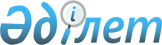 Об утверждении регламентов государственных услуг
					
			Утративший силу
			
			
		
					Постановление акимата района Магжана Жумабаева Северо-Казахстанской области от 1 июня 2012 года N 263. Зарегистрировано Департаментом юстиции Северо-Казахстанской области 13 июля 2012 года N 13-9-161. Утратило силу постановлением акимата района Магжана Жумабаева Северо-Казахстанской области от 24 мая 2013 года N 184      Сноска. Утратило силу постановлением акимата района Магжана Жумабаева Северо-Казахстанской области от 24.05.2013 N 184      В соответствии со статьей 9-1 Закона Республики Казахстан «Об административных процедурах» от 27 ноября 2000 года № 176, постановлением Правительства Республики Казахстан от 07 апреля 2011 года № 394 «Об утверждении стандартов государственных услуг в сфере социальной защиты, оказываемых местными исполнительными органами», акимат района ПОСТАНОВЛЯЕТ:



      1. Утвердить прилагаемые регламенты:

      Оформление документов на инвалидов для предоставления им услуги индивидуального помощника для инвалидов первой группы, имеющих затруднение в передвижении и специалиста жестового языка для инвалидов по слуху;



      Оформление документов на инвалидов для предоставления им кресла-коляски;



      Оформление документов на инвалидов для предоставления им протезно-ортопедической помощи;



      Назначение и выплата социальной помощи отдельным категориям нуждающихся граждан по решениям местных представительных органов;



      Назначение государственных пособий семьям, имеющим детей до 18 лет;



      Назначение жилищной помощи;



      Оформление документов на социальное обслуживание в государственных и негосударственных медико–социальных учреждениях (организациях), предоставляющих услуги за счет государственных бюджетных средств.



      Оформление документов на социальное обслуживание на дому для одиноких, одиноко проживающих престарелых, инвалидов и детей–инвалидов, нуждающихся в постороннем уходе и помощи;



      Назначение социальной помощи специалистам социальной сферы, проживающим в сельской местности, по приобретению топлива;



      Регистрация и постановка на учет безработных граждан;



      Оформление документов на инвалидов для обеспечения их санаторно–курортным лечением;



      Регистрация и учет граждан, пострадавших вследствие ядерных испытаний на Семипалатинском испытательном ядерном полигоне;



      Оформление документов на инвалидов для обеспечения их сурдо–тифлотехническими средствами и обязательными гигиеническими средствами.



      2. Контроль за выполнением настоящего постановления возложить на начальника государственного учреждения «Отдела занятости и социальных программ района Магжана Жумабаева» Калиева Р.Е.



      3. Настоящее постановление вводится в действие по истечении десяти календарных дней после дня его первого официального опубликования.      Аким района                                В. Бубенко

Утвержден

постановлением акимата района

Магжана Жумабаева

от 1 июня 2012 года № 263 Регламент государственной услуги «Оформление документов на инвалидов для предоставления им услуги индивидуального помощника для инвалидов первой группы, имеющих затруднение в передвижении, и специалиста жестового языка для инвалидов по слуху» 

1. Основные понятия      1. Определение используемых терминов и аббревиатур:

      инвалид – лицо, имеющее нарушения здоровья со стойким расстройством функций организма, обусловленное заболеваниями, травмами, их последствиями, дефектами, которые приводят к ограничению жизнедеятельности и необходимости его социальной защиты;

      2) ИПР – индивидуальная программа реабилитации;

      3) ЛД – личное дело;

      4) ГУ «УКЗ и СП» – государственное учреждение «Управление координации занятости и социальных программ Северо – Казахстанской области»;

      5) Структурно – функциональные единицы – это ответственные лица уполномоченных органов, структурные подразделения государственных органов, государственные органы, информационные системы или их подсистемы) (далее – СФЕ):

      6) Уполномоченный орган - государственное учреждение «Отдел занятости и социальных программ района Магжана Жумабаева Северо–Казахстанской области»; 

2. Общие положения      2. Государственная услуга предоставляется государственным учреждением «Отдел занятости и социальных программ района Магжана Жумабаева Северо–Казахстанской области» по адресу Северо-Казахстанская область, город Булаево, улица Киреева, 15, адрес электронной почты: ro_qumab@mail.online.kz, телефон 8-715-31-2-22-04, кабинет № 1.



      3. Форма оказываемой государственной услуги: не автоматизированная.

       Сноска. Пункт 3 в редакции постановления акимата района Магжана Жумабаева Северо-Казахстанской области от 30.10.2012 г. N 472

                 4. Государственная услуга предоставляется на основании подпункта 4) пункта 1 статьи 21 Закона Республики Казахстан от 13 апреля 2005 года «О социальной защите инвалидов в Республике Казахстан» и Правил предоставления в соответствии с индивидуальной программой реабилитации социальных услуг индивидуального помощника для инвалидов первой группы, имеющих затруднение в передвижении и специалиста жестового языка для инвалидов по слуху - тридцать часов в год, утвержденные постановлением Правительства Республики Казахстан от 20 июля 2005 года № 754 «О некоторых вопросах реабилитации инвалидов», постановлением Правительства Республики Казахстан от 7 апреля 2011 года № 394 «Об утверждении стандартов государственных услуг в сфере социальной защиты, оказываемых местными исполнительными органами».



      5. Полная информация о порядке оказания государственной услуги и необходимых документах располагается на интернет-ресурсе ro_qumab@mail.online.kz, стендах уполномоченного органа, в официальных источниках информации.



      6. Результатом оказываемой услуги которую получит потребитель (заявитель) является уведомление об оформлении документов для предоставления услуги индивидуального помощника для инвалидов первой группы, имеющих затруднение в передвижении и специалиста жестового языка для инвалидов по слуху либо мотивированный ответ об отказе в предоставлении государственной услуги на бумажном носителе.

      В случае невозможности личного обращения инвалид может уполномочить других лиц на обращение с заявлением о предоставлении социальных услуг индивидуального помощника, специалиста жестового языка на основании доверенности, не требующей нотариального удостоверения.



      7. Государственная услуга оказывается физическим лицам: 

      гражданам Республики Казахстан, иностранцам и лицам без гражданства, постоянно проживающих на территории Республики Казахстан (далее - потребители): 

      1) инвалидам первой группы, имеющим затруднения в передвижении, на основании медицинских показаний к предоставлению социальных услуг индивидуального помощника;

      2) инвалидам по слуху, владеющих навыками жестового языка, на основании медицинских показаний к предоставлению социальных услуг специалиста жестового язык 

3. Требования к порядку оказания государственной услуги      8. Для получения государственной услуги потребитель представляет:

      1) заявление установленного образца с указанием реквизитов документа, удостоверяющего личность, номер социального индивидуального кода (при наличии индивидуальный идентификационный номер);

      2) выписку из индивидуальной программы реабилитации инвалида;

      3) документ, удостоверяющий личность потребителя;

      4) справку об инвалидности.

      Необходимые документы предоставляются в копиях и подлинниках для сверки, после чего подлинники документов возвращаются потребителю.



      9. Формы заявлений размещаются в зале ожидания уполномоченного органа либо у сотрудников принимающих документы по адресу указанного в пункте 2 настоящего регламента.



      10. Необходимые для получения государственной услуги заполненная форма заявления и другие документы передаются ответственному специалисту по работе с ветеранами и инвалидами уполномоченного органа в кабинет № 3.

      Сведения о номерах кабинетов ответственных лиц, расположены на стенде уполномоченного органа, где размещена информация по предоставлению государственной услуги.



      11. После сдачи всех необходимых документов в уполномоченном органе потребителю выдается талон с указанием даты регистрации и получения потребителем государственной услуги, фамилии инициалов лица, принявшего документы.



      12. Выдача и доставка уведомления об оформлении (отказе в оформлении) документов для, предоставления услуг осуществляется посредством личного посещения потребителем уполномоченного органа по месту жительства, также посредством почтового сообщения.

      В случае невозможности личного обращения инвалид может уполномочить других лиц на обращение с заявлением о предоставлении социальных услуг индивидуального помощника, специалиста жестового языка на основании доверенности, не требующей нотариального удостоверения.



      13. В предоставлении государственной услуги отказывается по следующим основаниям:

      1) наличие у потребителя медицинских противопоказаний в предоставлении услуги индивидуального помощника для инвалидов первой группы, имеющих затруднение в передвижении, и специалиста жестового языка для инвалидов по слуху;

      2) отсутствие одного из требуемых документов для предоставления данной государственной услуги, при выявлении ошибок в оформлении документов;

      3) недостоверность представленных сведений и документов.

      Оснований для приостановления оказания государственной услуги не имеется.



      14. Государственная услуга оказывается в помещении уполномоченного органа в соответствии с графиком работы уполномоченного органа: ежедневно с 9.00 часов до 18.00 часов, с обеденным перерывом с 13-00 до 14-00 часов, кроме выходных (суббота, воскресенье) и праздничных дней.

      Прием осуществляется в порядке очереди без предварительной записи и ускоренного обслуживания.



      15. Сроки оказания государственной услуги:

      1) сроки оказания государственной услуги с момента сдачи потребителем необходимых документов, определенных в пункте 8 настоящего регламента – в течение десяти рабочих дней; 

      2) максимально допустимое время ожидания до получения государственной услуги, оказываемой на месте в день обращения потребителя, зависит от количества человек в очереди из расчета 15 минут на обслуживание одного потребителя;

      3) максимально допустимое время обслуживания потребителя государственной услугой, оказываемой на месте в день обращения – не более 15 минут.



      16. Государственная услуга предоставляется бесплатно.



      17. Помещения уполномоченного органа, оборудовано столом, стульями для подготовки необходимых документов, оснащены информационными стендами, имеется зал ожидания, а также в помещении предусматриваются условия для обслуживания потребителей с ограниченными возможностями. Помещение уполномоченного органа соответствует санитарно–эпидемиологическим нормам, требованиям к безопасности здания, оснащены охраной и пожарной сигнализацией.



      18. Этапы оказания государственной услуги с момента получения заявления от потребителя для получения государственной услуги и до момента выдачи результата государственной услуг:

      1) потребитель подает заявление установленного образца и необходимый перечень документов на предоставление услуги;

      2) ответственный специалист уполномоченного органа проводит регистрацию обращения в журнале, присваивает входящий номер на заявлении, выдает потребителю талон и передает начальнику уполномоченного органа;

      3) начальник уполномоченного органа осуществляет ознакомление с поступившими документами и направляет главному специалисту по работе с ветеранами и инвалидами (далее - главный специалист);

      4) главный специалист уполномоченного органа рассматривает поступившие документы на определение права получателя услуги на предоставление услуги, вводит данные потребителя в электронную базу данных, готовит сопроводительное письмо для направления пакета документов в ГУ УКЗ и СП;

      5) главный специалист готовит уведомление потребителю о постановке на учет на предоставление услуги, либо мотивированный ответ (уведомление) об отказе в предоставлении услуги и передает начальнику уполномоченного органа для подписания;

      6) начальник уполномоченного органа пописывает уведомление потребителю о постановке на учет на предоставление услуги, либо мотивированный ответ (уведомление) об отказе в предоставлении услуги и передает ответственному специалисту для выдачи потребителю результата государственной услуги;

      7) ответственный специалист уполномоченного органа выдает результат государственной услуги: уведомление потребителю о постановке на учет на предоставление услуги, либо мотивированный ответ (уведомление) об отказе в предоставлении государственной услуги. 

4. Описание порядка действий (взаимодействия) в процессе оказания государственной услуги      19. Порядок оформления входящей корреспонденции (в том числе электронной) и получения информации потребителем о приеме (регистрации) его заявления на оказание государственной услуги регистрируется в журнале регистрации обращений, заявлений граждан, присваивается входящий номер, выдается талон.



      20. Требования к информационной безопасности: конфиденциальность информации о содержании документов потребителя.



      21. СФЕ, которые участвуют в процессе оказания государственной услуги:

      1) Начальник уполномоченного органа;

      2) Главный специалист по работе с ветеранами и инвалидами уполномоченного органа;

      3) Ответственный специалист уполномоченного органа;

      4) должностные лица УКЗ и СП.



      22. Текстовое табличное описание последовательности простых действий (процедур, функций, операций) каждой СФЕ с указанием срока выполнения каждого действия указаны в приложении 1 к настоящему регламенту.



      23. Схема, отражающая взаимосвязь между логической последовательностью действий (в процессе оказания государственной услуги) и СФЕ, указаны в приложении 2 к настоящему регламенту.



      24. Формы, шаблоны, необходимых для оказания государственной услуги документов указаны в приложениях 3, 4 настоящего регламента. 

4. Ответственность должностных лиц, оказываемых государственные услуги      25. Ответственными лицами за оказание государственной услуги является начальник уполномоченного органа, ответственные должностные лица уполномоченного органа (далее – должностные лица).

      Должностные лица несут ответственность за качество и эффективность оказания государственной услуги, а также за принимаемые им решения и действия (бездействия) в ходе оказания государственной услуги, за реализацию оказания государственной услуги в установленные сроки в порядке, предусмотренном законодательством Республики Казахстан.

      В случаях несогласия с результатами оказанной государственной услуги жалоба подается на имя начальника руководителя вышестоящего уполномоченного органа ГУ УКЗ и СП, ответственного за организацию оказания данной государственной услуги, в случае некорректного обслуживания жалоба подается на имя начальника уполномоченного органа, номер кабинета которого указан на стенде уполномоченного органа, наименование, график работы, юридический адрес, телефон которых указаны в п.2 и п.14 настоящего регламента.



      26. В случае несогласия с результатами государственной услуги потребитель имеет право обратиться в суд в установленные законодательством порядке.

      Потребителю, обратившемуся с письменной жалобой, выдается талон с указанием даты и времени получения ответа на поданную жалобу, контактные данные должностных лиц, у которых можно узнать о ходе рассмотрения жалобы.

Приложение 1

к регламенту государственной услуги

«Оформление документов на инвалидов для

предоставления им услуги индивидуального

помощника для инвалидов первой группы,

имеющих затруднение в передвижении, и

специалиста жестового языка для инвалидов по слуху» Текстовое табличное описание последовательности простых действий (процедур, функций, операций) СФЕ Таблица 1. Описание действий СФЕ. Таблица 1. Описание действий СФЕ Таблица 2. Варианты использования. Основной процесс

Приложение 2

к регламенту государственной услуги

«Оформление документов на инвалидов для

предоставления им услуги индивидуального

помощника для инвалидов первой группы,

имеющих затруднение в передвижении, и

специалиста жестового языка для инвалидов по слуху» Схема, отражающая взаимосвязь между логической последовательностью административных действий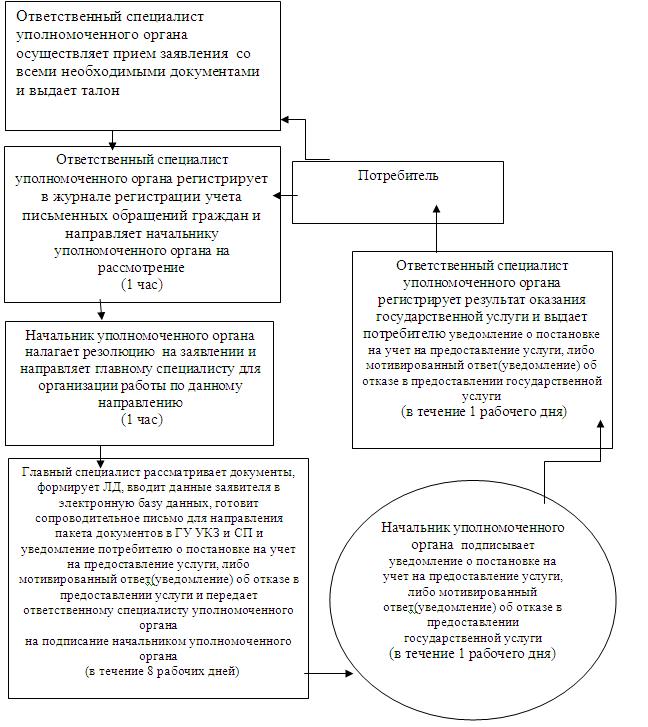 

Приложение 3

к регламенту государственной услуги

«Оформление документов на инвалидов для

предоставления им услуги индивидуального

помощника для инвалидов первой группы,

имеющих затруднение в передвижении, и

специалиста жестового языка для инвалидов по слуху»1. ЗаявлениеНачальнику

отдела занятости и

социальных программот ____________________________________(ф.и.о. заявителя)______________________________________проживающего__________________________(домашний адрес)телефон ________________________________ЗАЯВЛЕНИЕ      Прошу Вас обеспечить меня __________________________________________________________________________________________________________________________________________      К заявлению прилагаю:      1. Копию удостоверения личности;

      2. Копия справки об инвалидности;

      3. ИПР инвалида.«_______»________________года Подпись---------------------------------------------------------------------

      (линия отрыва)ТАЛОН      ГУ «Отделом занятости и социальных программ района Магжана Жумабаева» принято "____"_______20__года заявление гр.________________________________________ с прилагаемыми документами в количестве ______ штук. По истечению 15 календарных дней со дня подачи заявления Вы будете уведомлены о результате рассмотрения Вашего заявления.(ФИО принявшего документы)_____________

Приложение 4

к регламенту государственной услуги

«Оформление документов на инвалидов для

предоставления им услуги индивидуального

помощника для инвалидов первой группы,

имеющих затруднение в передвижении, и

специалиста жестового языка для инвалидов по слуху»УведомлениеУважаемый (ая) ____________________________________________________ГУ «Отдел занятости и социальных программ района Магжана Жумабаева» сообщает, что для обеспечения ____________________________, Ваши документы направлены в управление координации занятости и социальных программ. О дате выдачи ______________________Будет сообщено дополнительно.      Начальник отдела                   Ф.И.О. ___________________(подпись)УведомлениеУважаемый (ая) _____________________________________________________ГУ «Отдел занятости социальных программ района Магжана Жумабаева» сообщает, что Вы поставлены на учет по обеспечению услугами: _______________________________. О дате получения услуг будет сообщено дополнительно.      Начальник отдела                    Ф.И.О. ___________________(подпись)УведомлениеУважаемый (ая) _____________________________________________________ГУ «Отдел занятости социальных программ района Магжана Жумабаева» сообщает, что в предоставлении услуг __________________________,Вам отказано, в связи с ____________________________ _____________________________________________________________________________ (указать причину)      Начальник отдела           Ф.И.О. ___________________ (подпись)

Утвержден

постановлением акимата

района Магжана Жумабаева от 1 июня 2012 года

№ 263 Регламент государственной услуги «Оформление документов на инвалидов для предоставления им кресла-коляски» 

1. Основные понятия      1. Определение используемых терминов и аббревиатур:

      инвалид – лицо, имеющее нарушения здоровья со стойким расстройством функций организма, обусловленное заболеваниями, травмами, их последствиями, дефектами, которые приводят к ограничению жизнедеятельности и необходимости его социальной защиты;

      2) ИПР – индивидуальная программа реабилитации;

      3) ЛД – личное дело;

      4) ГУ «УКЗ и СП» – государственное учреждение «Управление координации занятости и социальных программ Северо–Казахстанской области»;

      5) Структурно–функциональные единицы – это ответственные лица уполномоченных органов, структурные подразделения государственных органов, государственные органы, информационные системы или их подсистемы) (далее – СФЕ):

      6) Уполномоченный орган - государственное учреждение «Отдел занятости и социальных программ района Магжана Жумабаева Северо–Казахстанской области»; 

2. Общие положения      2. Государственная услуга предоставляется государственным учреждением «Отдел занятости и социальных программ района Магжана Жумабаева Северо–Казахстанской области» по адресу Северо-Казахстанская область, город Булаево, улица Киреева, 15, адрес электронной почты: ro_qumab@mail.online.kz, телефон 8-715-31-2-22-04, кабинет № 1.



      3. Форма оказываемой государственной услуги: не автоматизированная.

       Сноска. Пункт 3 в редакции постановления акимата района Магжана Жумабаева Северо-Казахстанской области от 30.10.2012 г. N 472

               4. Государственная услуга предоставляется на основании пункта 1 статьи 22 Закона Республики Казахстан от 13 апреля 2005 года «О социальной защите инвалидов в Республике Казахстан» и Правил обеспечения инвалидов специальными средствами передвижения, утвержденных постановлением Правительства Республики Казахстан от 20 июля 2005 года № 754, постановлением Правительства Республики Казахстан от 7 апреля 2011 года № 394 «Об утверждении стандартов государственных услуг в сфере социальной защиты, оказываемых местными исполнительными органами».



      5. Результатом оказываемой услуги которую получит потребитель (заявитель) является уведомление об оформлении документов для предоставления кресло–коляски, либо мотивированный ответ об отказе в предоставлении услуг на бумажном носителе. 



      6. Выдача кресло-коляски по списку с указанием фамилии, наименование кресло-коляски, даты получения, отметки в получении, отчества инвалида, номера пенсионного удостоверения, даты рождения, места проживания, наименование полученной коляски осуществляется уполномоченным органом.



      7. Государственная услуга оказывается физическим лицам(-далее потребители): гражданам Республики Казахстан, иностранцам и лицам без гражданства, постоянно проживающим на территории Республики Казахстан, являющимися инвалидами. Инвалидам от трудового увечья или профессионального заболевания. 

3. Требования к порядку оказания государственной услуги      8. Для получения государственной услуги потребитель представляет следующие документы:

      1) заявление установленного образца с указанием реквизитов документа, удостоверяющего личность, номер социального индивидуального кода (при наличии индивидуальный идентификационный номер);

      2) индивидуальную программу реабилитации инвалида.

      3) для инвалидов от трудового увечья или профессионального заболевания, полученного по вине работодателя, в случаях прекращения деятельности работодателя – индивидуального предпринимателя или ликвидации юридического лица – копию акта о несчастном случае и документ о прекращении деятельности работодателя – индивидуального предпринимателя или ликвидации юридического лица.

      Необходимые документы предоставляются в подлинниках и копиях для сверки, после чего подлинники документов возвращаются потребителю.

      В случае невозможности личного обращения инвалид может уполномочить других лиц на обращение с заявлением для предоставления кресло – коляски на основании доверенности, не требующей нотариального удостоверения.



      9. Формы заявлений размещаются в зале ожидания уполномоченного органа либо у сотрудников принимающих документы по адресу указанного в пункте 2 настоящего регламента.



      10. Необходимые для получения государственной услуги заполненная форма заявления и другие документы передаются ответственному специалисту по работе с ветеранами и инвалидами уполномоченного органа в кабинет № 3.

      Сведения о номерах кабинетов ответственных лиц, расположены на стенде уполномоченного органа, где размещена информация по предоставлению государственной услуги.



      11. После сдачи всех необходимых документов в уполномоченном органе потребителю выдается талон с указанием даты регистрации и получения потребителем государственной услуги, фамилии инициалов лица, принявшего документы.



      12. Выдача и доставка уведомления об оформлении (отказе в оформлении) документов для, предоставления услуг осуществляется посредством личного посещения потребителем уполномоченного органа по месту жительства, также посредством почтового сообщения.

      В случае невозможности личного обращения инвалид может уполномочить других лиц на обращение с заявлением о предоставлении социальных услуг индивидуального помощника, специалиста жестового языка на основании доверенности, не требующей нотариального удостоверения.



      13. В предоставлении государственной услуги отказывается по следующим основаниям:

      1) наличие у потребителя медицинских противопоказаний в обеспечении креслами–колясками;

      2) отсутствие одного из требуемых документов для предоставления данной государственной услуги, при выявлении ошибок в оформлении документов;

      3) недостоверность представленных сведений и документов.

      Оснований для приостановления оказания государственной услуги не имеется.



      14. Государственная услуга оказывается в помещении уполномоченного органа в соответствии с графиком работы уполномоченного органа: ежедневно с 9.00 часов до 18.00 часов, с обеденным перерывом с 13-00 до 14-00 часов, кроме выходных (суббота, воскресенье) и праздничных дней. Прием осуществляется в порядке очереди без предварительной записи и ускоренного обслуживания.



      15. Сроки оказания государственной услуги с момента сдачи потребителем необходимых документов, определенных в пункте 8 настоящего регламента - в течении десяти рабочих дней.

      Максимально допустимое время ожидания до получения государственной услуги, оказываемой на месте в день обращения потребителя, зависит от количества человек в очереди из расчета пятнадцати минут на обслуживание одного потребителя.

      Максимально допустимое время обслуживания потребителя государственной услугой, оказываемой на месте в день обращения, - не более пятнадцати минут.



      16. Государственная услуга предоставляется бесплатно.



      17. В уполномоченном органе, формы заявлений размещаются на специальном стенде в зале ожидания, либо у сотрудников, принимающих документы.



      18. Помещения уполномоченного органа, оборудовано столом, стульями для подготовки необходимых документов, оснащены информационными стендами, имеется зал ожидания, а также в помещении предусматриваются условия для обслуживания потребителей с ограниченными возможностями. Помещение уполномоченного органа соответствует санитарно–эпидемиологическим нормам, требованиям к безопасности здания, оснащены охраной и пожарной сигнализацией.



      19. Этапы оказания государственной услуги с момента получения заявления от потребителя для получения государственной услуги и до момента выдачи результата государственной услуги:

      1) потребитель подает заявление установленного образца и необходимый перечень документов на предоставление услуги;

      2) ответственный специалист уполномоченного органа проводит регистрацию обращения в журнале, присваивает входящий номер на заявлении, выдает потребителю талон и передает начальнику уполномоченного органа;

      3) начальник уполномоченного органа осуществляет ознакомление с поступившими документами и направляет главному специалисту по работе с ветеранами и инвалидами (далее - главный специалист);

      4) главный специалист уполномоченного органа рассматривает поступившие документы на определение права получателя услуги на предоставление услуги, вводит данные потребителя в электронную базу данных, готовит сопроводительное письмо для направления пакета документов в ГУ УКЗ и СП;

      5) главный специалист готовит уведомление потребителю о постановке на учет на предоставление услуги, либо мотивированный ответ(уведомление) об отказе в предоставлении услуги и передает начальнику уполномоченного органа для подписания;

      6) начальник уполномоченного органа пописывает уведомление потребителю о постановке на учет на предоставление услуги, либо мотивированный ответ (уведомление) об отказе в предоставлении услуги и передает ответственному специалисту для выдачи потребителю результата государственной услуги;

      7) ответственный специалист уполномоченного органа выдает результат государственной услуги: уведомление потребителю о постановке на учет на предоставление услуги, либо мотивированный ответ (уведомление) об отказе в предоставлении государственной услуги. 

4. Описание порядка действий (взаимодействия) в процессе оказания государственной услуги      20. Порядок оформления входящей корреспонденции (в том числе электронной) и получения информации потребителем о приеме (регистрации) его запроса (заявки) на оказание государственной услуги – Заявление регистрируется в журнале регистрации обращений, заявлений граждан, присваивается входящий номер, выдается талон.



      21. Формы, шаблоны, необходимых для оказания государственной услуги документов указаны в приложении 3 настоящего регламента.



      22. Требования к информационной безопасности: конфиденциальность информации о содержании документов потребителя.



      23. СФЕ, которые участвуют в процессе оказания государственной услуги;

      1) Начальник уполномоченного органа;

      2) Главный специалист по работе с ветеранами и инвалидами уполномоченного органа;

      3) Ответственный специалист уполномоченного органа;

      4) должностные лица УКЗ и СП.



      24. Текстовое табличное описание последовательности простых действий (процедур, функций, операций) каждой СФЕ с указанием срока выполнения каждого действия указаны в приложении 1 к настоящему регламенту.



      25. Таблицы, отражающие взаимосвязь между логической последовательностью действий (в процессе оказания государственной услуги) и СФЕ, указаны в приложении 2 к настоящему регламенту.



      26. Формы, шаблоны бланков в соответствии с которыми должен быть представлен результат оказания государственной услуги, указаны в приложении 3 к настоящему регламенту. 5. Ответственность должностных лиц, оказываемых государственные услуги

      27. Ответственными лицами за оказание государственной услуги является начальник уполномоченного органа, ответственные должностные лица уполномоченного органа (далее – должностные лица). 

      Должностные лица несут ответственность за качество и эффективность оказания государственной услуги, а также за принимаемые им решения и действия (бездействия) в ходе оказания государственной услуги, за реализацию оказания государственной услуги в установленные сроки в порядке, предусмотренном законодательством Республики Казахстан

      В случаях несогласия с результатами оказанной государственной услуги жалоба подается на имя начальника руководителя вышестоящего уполномоченного органа ГУ УКЗ и СП, ответственного за организацию оказания данной государственной услуги, в случае некорректного обслуживания жалоба подается на имя начальника уполномоченного органа, номер кабинета которого указан на стенде уполномоченного органа, наименование график работы, юридический адрес, телефон которых указаны в п.2 и п.14 настоящего регламента.



      28. В случае несогласия с результатами государственной услуги потребитель имеет право обратиться в суд в установленные законодательством порядке.

      Потребителю, обратившемуся с письменной жалобой, выдается талон с указанием даты и времени получения ответа на поданную жалобу, контактные данные должностных лиц, у которых можно узнать о ходе рассмотрения жалобы.

Приложение 1

к регламенту государственной услуги

«Оформление документов на инвалидов для

предоставления им кресла-коляски» Текстовое табличное описание последовательности простых действий (процедур, функций, операций) каждой СФЕ Таблица 1. Описание действий СФЕ. Таблица 2. Описание действий СФЕ

Приложение 2

к регламенту государственной услуги

«Оформление документов на инвалидов для

предоставления им кресла-коляски» Таблица 3. Варианты использования. Основной процесс. Схема,

отражающая взаимосвязь между логической

последовательностью административных действий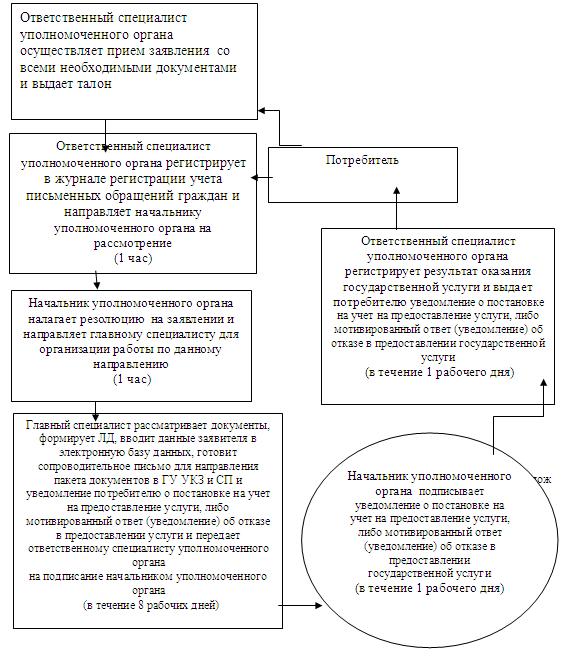 

Приложение 3

к регламенту государственной услуги

«Оформление документов на инвалидов для

предоставления им кресла-коляски»1. ЗаявлениеНачальнику

      отдела занятости и

      социальных программот ____________________________________(ф.и.о. заявителя)______________________________________проживающего__________________________(домашний адрес)

телефон ________________________________ЗАЯВЛЕНИЕ      Прошу Вас обеспечить меня ____________________________________

____________________________________________________________________      К заявлению прилагаю:1. Копию удостоверения личности;2. Копия справки об инвалидности;3. ИПР инвалида.«_______»________________года Подпись---------------------------------------------------------------------(линия отрыва)Отделом занятости и социальных программ района Магжана Жумабаева принято "____"_______20__года заявление гр.________________________________________ с прилагаемыми документами в количестве ______ штук. По истечению 15 календарных дней со дня подачи заявления Вы будете уведомлены о результате рассмотрения Вашего заявления.____________________________

(ФИО принявшего документы)2. УведомлениеУведомлениеУважаемый (ая) ______________________________________________________________ГУ»Отдел занятости и социальных программ района Магжана Жумабаева» сообщает, что для обеспечения ____________________________, Ваши документы направлены в Управление координации занятости и социальных программ. О дате выдачи будет сообщено дополнительно.      Начальник отдела                   Ф.И.О. ___________________

                                                 (подпись)УведомлениеУважаемый (ая) ____________________________________________________ГУ «Отдел занятости социальных программ района Магжана Жумабаева» сообщает, что Вы поставлены на учет по обеспечению креслом-коляской _______________________________. О дате получения кресла-коляски будет сообщено дополнительно.      Начальник отдела                  Ф.И.О. ___________________

                                                (подпись)УведомлениеУважаемый (ая) ____________________________________________________ГУ «Отдел занятости социальных программ района Магжана Жумабаева» сообщает, что в обеспечении __________________________,Вам отказано, в связи с ____________________________ _____________________________________________________________________________ (указать причину)      Начальник отдела           Ф.И.О. ___________________ (подпись)

Утвержден

постановлением акимата

района Магжана Жумабаева

от 1 июня 2012 года № 263 Регламент государственной услуги «Оформление документов на инвалидов для предоставления им протезно-ортопедической помощи» 1. Основные понятия

      1. Определение используемых терминов и аббревиатур:

      1) инвалид – лицо, имеющее нарушения здоровья со стойким расстройством функций организма, обусловленное заболеваниями, травмами, их последствиями, дефектами, которые приводят к ограничению жизнедеятельности и необходимости его социальной защиты.

      2) ИПР – индивидуальная программа реабилитации.

      3) ЛД – личное дело

      4) ГУ «УКЗ и СП» – государственное учреждение «Управление координации занятости и социальных программ Северо-Казахстанской области».

      5) Структурно – функциональные единицы – это ответственные лица уполномоченных органов, структурные подразделения государственных органов, государственные органы, информационные системы или их подсистемы) (далее – СФЕ):

      6) Отдел по району Магжана Жумабаева филиала республиканского государственного предприятия «Центр обслуживания населения» по Северо-Казахстанской области - ЦОН;

      7) Уполномоченный орган - государственное учреждение «Отдел занятости и социальных программ района Магжана Жумабаева». 

2. Общие положения      2. Государственная услуга предоставляется государственным учреждением «Отдел занятости и социальных программ района Магжана Жумабаева Северо–Казахстанской области» расположенного по адресу Северо-Казахстанская область, город Булаево, улица Киреева, 15, адрес электронной почты: ro_qumab@mail.online.kz, телефон 8-715-31-2-22-04, кабинет № 1.

      А также через Отдел по району Магжана Жумабаева филиала республиканского государственного предприятия «Центр обслуживания населения» по Северо-Казахстанской области - ЦОН, по адресу: улица Юбилейная, 62, город Булаево, района Магжана Жумабаева, телефон 8-715-31-2-04-76.



      3. Форма оказываемой государственной услуги: не автоматизированная.



      4. Государственная услуга предоставляется на основании пункта 1 статьи 22 Закона Республики Казахстан от 13 апреля 2005 года «О социальной защите инвалидов в Республике Казахстан» и Правил обеспечения инвалидов протезно-ортопедической обувью и техническими вспомогательными (компенсаторными) средствами, утвержденных постановлением Правительства Республики Казахстан от 20 июля 2005 года № 754, постановлением Правительства Республики Казахстан от 7 апреля 2011 года № 394 «Об утверждении стандартов государственных услуг в сфере социальной защиты, оказываемых местными исполнительными органами».



      5. Полная информация о порядке оказания государственной услуги и необходимых документах располагается на интернет-ресурсе ro_qumab@mail.online.kz, на стендах уполномоченного органа, в официалных источниках информации.



      6. Результатом оказываемой услуги которую получит потребитель (заявитель) является уведомление об оформлении документов на инвалидов для предоставления им протезно-ортопедической помощи, либо мотивированный ответ об отказе в предоставлении услуги на бумажном носителе. 

      В случае невозможности личного обращения инвалид может уполномочить других лиц на обращение с заявлением о предоставлении социальных услуг на инвалидов для предоставления им протезно-ортопедической помощи, на основании доверенности, не требующей нотариального удостоверения.



      7. Государственная услуга оказывается физическим лицам: гражданам Республики Казахстан, иностранцам и лицам без гражданства, постоянно проживающим на территории Республики Казахстан, участники, инвалиды Великой Отечественной войны, а также лица, приравненные по льготам и гарантиям к инвалидам Великой Отечественной войны;

      военнослужащие, инвалидность которых наступила в связи с исполнением служебных обязанностей в Вооруженных Силах Республики Казахстан;

      лица начальствующего и рядового состава органов внутренних дел, органов национальной безопасности, инвалидность которых наступила в связи с исполнением служебных обязанностей;

      инвалиды от общего заболевания;

      инвалиды с детства;

      дети-инвалиды;

      инвалиды от трудового увечья или профессионального заболевания, полученного по вине работодателя, в случае прекращения деятельности работодателя - индивидуального предпринимателя, или ликвидации юридического лица (далее - потребители): 

3. Требования к порядку оказания государственной услуги      8. Для получения государственной услуги потребитель представляет следующие документы: 

      1) заявление установленного образца с указанием реквизитов документа, удостоверяющего личность, номер социального индивидуального кода (при наличии индивидуальный идентификационный номер);

      2) копию документа, удостоверяющего личность потребителя, а для несовершеннолетних детей-инвалидов – копию свидетельства о рождении и документа, удостоверяющего личность одного из родителей (опекунов, попечителей);

      3) для инвалидов, в том числе детей-инвалидов – копию выписки из индивидуальной программы реабилитации инвалида; 

      4) для участников, инвалидов Великой Отечественной войны и лиц, приравненных по льготам и гарантиям к инвалидам Великой Отечественной войны – копию удостоверения установленного образца;

      5) для участников Великой Отечественной войны – копию заключения медицинской организации по месту жительства о необходимости предоставления протезно-ортопедической помощи;

      6) для инвалидов от трудового увечья или профессионального заболевания, полученного по вине работодателя, в случаях прекращения деятельности работодателя – индивидуального предпринимателя или ликвидации юридического лица – копию акта о несчастном случае и документ о прекращении деятельности работодателя – индивидуального предпринимателя или ликвидации юридического лица.

      Документы предоставляются в копиях и подлинниках для сверки, после чего подлинники документов возвращаются заявителю.



      9. Формы заявлений размещаются в зале ожидания уполномоченного органа, ЦОНа, либо у сотрудников принимающих документы по адресу указанного в пункте 2 настоящего регламента.



      10. Необходимые для получения государственной услуги заполненная форма заявления и другие документы передаются ответственному специалисту по работе с ветеранами и инвалидами уполномоченного органа в кабинет №3, Сведения о номерах кабинетов ответственных лиц, расположены на стенде уполномоченного органа, где размещена информация по предоставлению государственной услуги. 

      При оказании государственной услуги через ЦОН прием документов осуществляется посредством «окон», на которых размещается информация о предназначении и выполняемых функциях «окон», а также указывается фамилия, имя, отчество и должность инспектора ЦОНа.



      11. После сдачи всех необходимых документов в уполномоченном органе потребителю выдается талон с указанием даты регистрации и получения потребителем государственной услуги, фамилии инициалов лица, принявшего документы. В ЦОНе расписка о приеме соответствующих документов с указанием:

      номера и даты приема запроса;

      вида запрашиваемой государственной услуги;

      количества и названий приложенных документов;

      даты, времени и места выдачи документов;

      фамилии, имени, отчества инспектора ЦОНа, принявшего заявление на оформление документов.



      12. Доставка уведомления об оформлении (отказе в оформлении) документов на инвалидов для предоставления протезно – ортопедической помощи либо мотивированный ответ об отказе осуществляется:

      1) при обращении в уполномоченный орган посредством личного посещения потребителем уполномоченного органа по месту жительства, либо посредством почтового сообщения;

      2) при личном обращении в центр осуществляется посредством «окон» ежедневно на основании расписки в указанный в ней срок.



      13. В предоставлении государственной услуги отказывается по следующим основаниям:

      1) наличие у потребителя медицинских противопоказаний к приему на обеспечение их протезно-ортопедическими средствами;

      2) отсутствие одного из требуемых документов для предоставления данной государственной услуги, при выявлении ошибок в оформлении документов, поступающих из центра;

      3) недостоверность представленных сведений и документов;

      4) инвалидам от трудового увечья или профессионального заболевания, полученного по вине работодателя, в случаях прекращения деятельности работодателя - индивидуального предпринимателя или ликвидации юридического лица, если их деятельность не прекращена в установленном законодательством порядке.

      Оснований для приостановления оказания государственной услуги не имеется.



      14. Государственная услуга оказывается в помещении уполномоченного органа в соответствии с графиком работы уполномоченного органа ежедневно с 9.00 часов до 18.00 часов, с обеденным перерывом с 13-00 до 14-00 часов, кроме выходных (суббота, воскресенье) и праздничных дней.

      График работы ЦОНа: ежедневно с 9.00 часов до 19.00 часов, с обеденным перерывом с 13-00 до 14-00 часов, кроме выходных (суббота, воскресенье) и праздничных дней.

      Прием осуществляется в порядке очереди без предварительной записи и ускоренного обслуживания.



      15. Сроки оказания государственной услуги:

      1) Сроки оказания государственной услуги с момента сдачи потребителем необходимых документов, определенных в пункте 8 настоящего регламента:

      в уполномоченный орган - в течении десяти рабочих дней в ЦОН – в течении десяти рабочих дней (день приема и выдачи документа (результата) государственной услуги не входит в срок оказания государственной услуги).



      16. Максимально допустимое время ожидания до получения государственной услуги, оказываемой на месте в день обращения потребителя, (до получения талона), не более 30 минут.

      Максимально допустимое время обслуживания потребителя государственной услуги, оказываемой на месте в день обращения потребителя в уполномоченном органе не более 15 минут в уполномоченном органе, 30 минут в ЦОНе.



      17. Государственная услуга предоставляется бесплатно.



      18. Государственная услуга оказывается:

      1) в помещении уполномоченного органа по месту проживания потребителя, где имеются стулья, столы, информационные стенды с образцами заполненных форм заявлений, предусмотрены условия для обслуживания потребителей с ограниченными возможностями:

      2) в помещении ЦОНа, где в зале располагаются справочное бюро, кресла ожидания, информационные стенды с образцами заполненных форм заявлений, предусмотрены условия для обслуживания потребителей с ограниченными возможностями. 

      Помещения уполномоченного органа, а также ЦОНа, соответствует санитарно–эпидемиологическим нормам, требованиям к безопасности зданий, в том числе пожарной безопасности.



      19. Этапы оказания государственной услуги с момента получения заявления от потребителя для получения государственной услуги и до момента выдачи результата государственной услуг:

      Через уполномоченный орган:

      1) потребитель подает заявление установленного образца и необходимый перечень документов на предоставление услуги;

      2) ответственный специалист уполномоченного органа проводит регистрацию обращения в журнале, присваивает входящий номер на заявлении, выдает потребителю талон и передает начальнику уполномоченного органа;

      3) начальник уполномоченного органа осуществляет ознакомление с поступившими документами и направляет главному специалисту по работе с ветеранами и инвалидами (далее - главный специалист);

      4) главный специалист уполномоченного органа рассматривает поступившие документы для получения уведомления об оформлении документов на инвалидов для предоставления им протезно-ортопедической помощи (далее - уведомление), либо мотивированный ответ об отказе в предоставлении услуги на бумажном носителе, готовит сопроводительное письмо для направления пакета документов в ГУ УКЗ и СП;

      5) главный специалист готовит уведомление потребителю о постановке на учет на предоставление услуги, либо мотивированный ответ об отказе в предоставлении услуги и передает начальнику уполномоченного органа для подписания; 

      6) начальник уполномоченного органа подписывает уведомление потребителю о постановке на учет на предоставление услуги, либо мотивированный ответ об отказе в предоставлении услуги и передает ответственному специалисту для выдачи потребителю результата государственной услуги;

      7) ответственный специалист уполномоченного органа выдает результат государственной услуги: уведомление потребителю о постановке на учет на предоставление услуги, либо мотивированный ответ об отказе в предоставлении государственной услуги.

      через ЦОН:

      1) потребитель подает заявление на предоставление государственной услуги ЦОН;

      2) Инспектор ЦОНа проводит регистрацию заявления, выдает потребителю расписку и передает документы инспектору накопительного отдела ЦОНа;

      3) Инспектор накопительного отдела ЦОНа осуществляет сбор документов, составляет реестр, отправляет документы в уполномоченный орган;

      4) ответственный специалист уполномоченного органа проводит регистрацию документов в журнале, присваивает входящий номер и передает начальнику уполномоченного органа;

      5) начальник уполномоченного органа осуществляет ознакомление с поступившими документами и направляет главному специалисту по работе с ветеранами и инвалидами (далее -главный специалист);

      6) главный специалист уполномоченного органа рассматривает поступившие документы на определение права получателя услуги на предоставление услуги; 

      7) главный специалист готовит уведомление об оформлении документов на инвалидов для предоставления им протезно - ортопедической помощи, либо мотивированный ответ об отказе в предоставлении услуги на бумажном носителе, готовит сопроводительное письмо для направления пакета документов в ГУ УКЗ и СП и передает начальнику уполномоченного органа для подписания;

      8) начальник уполномоченного органа подписывает уведомление потребителю о постановке на учет на предоставление услуги, либо мотивированный ответ об отказе в предоставлении услуги и передает ответственному специалисту для выдачи потребителю результата государственной услуги;

      9) ответственный специалист уполномоченного органа передает результат государственной услуги: уведомление, либо мотивированный ответ об отказе в предоставлении государственной услуги в ЦОН.

      10) Инспектор ЦОНа выдает потребителю уведомление либо мотивированный ответ об отказе в предоставлении государственной услуги. 

4. Описание порядка действий (взаимодействия) в процессе оказания государственной услуги      20. Требования к информационной безопасности: конфиденциальность информации о содержании документов потребителя.



      21. СФЕ, которые участвуют в процессе оказания государственной услуги:

      1) Начальник уполномоченного органа;

      2) Главный специалист уполномоченного органа;

      3) Ответственный специалист уполномоченного органа;

      4) Инспектор ЦОНа;

      5) Инспектор накопительного отдела ЦОНа.

      6) должностные лица УКЗ и СП.



      22. Текстовое табличное описание последовательности простых действий (процедур, функций, операций) каждой СФЕ с указанием срока выполнения каждого действия указаны в приложении 1 к настоящему регламенту.



      23. Схема, отражающая взаимосвязь между логической последовательностью действий (в процессе оказания государственной услуги) и СФЕ, указаны в приложении 2, 3 к настоящему регламенту.



      24. Формы, шаблоны, необходимых для оказания государственной услуги документов указаны в приложении 4 настоящего регламента. 

5. Ответственность должностных лиц, оказываемых государственные услуги      25. Ответственными лицами за оказание государственной услуги является начальник уполномоченного органа, ответственные должностные лица уполномоченного органа, руководитель ЦОНа (далее – должностные лица).

      Должностные лица несут ответственность за качество и эффективность оказания государственной услуги, а также за принимаемые им решения и действия (бездействия) в ходе оказания государственной услуги, за реализацию оказания государственной услуги в установленные сроки в порядке, предусмотренном законодательством Республики Казахстан.

      В случаях несогласия с результатами оказанной государственной услуги жалоба подается на имя начальника руководителя вышестоящего уполномоченного органа ГУ УКЗ и СП, ответственного за организацию оказания данной государственной услуги, в случае некорректного обслуживания, жалоба подается на имя начальника уполномоченного органа, ЦОНа, номер кабинета которого указан на стенде уполномоченного органа, ЦОНа, наименование график работы, юридический адрес, телефон которых указаны в п.2 и п.14 настоящего регламента.



      26. В случае несогласия с результатами государственной услуги потребитель имеет право обратиться в суд в установленные законодательством порядке.

      Потребителю, обратившемуся с письменной жалобой, выдается талон с указанием даты и времени получения ответа на поданную жалобу, контактные данные должностных лиц, у которых можно узнать о ходе рассмотрения жалобы.

Приложение 1

к регламенту государственной услуги

«Оформление документов на инвалидов

для предоставления им протезно-

ортопедической помощи» Текстовое табличное описание последовательности простых действий (процедур, функций, операций) каждой СФЕ

Приложение 2

к регламенту государственной услуги

«Оформление документов на инвалидов

для предоставления им протезно-ортопедической помощи» Описание последовательности и взаимодействие административных действий (процедур) Таблица 1. Описание действий СФЕ(альтернативного процесса)

Приложение 3

к регламенту государственной услуги

«Оформление документов на инвалидов

для предоставления им протезно-

ортопедической помощи» Схемы, отражающие взаимосвязь между логической последовательностью административных действий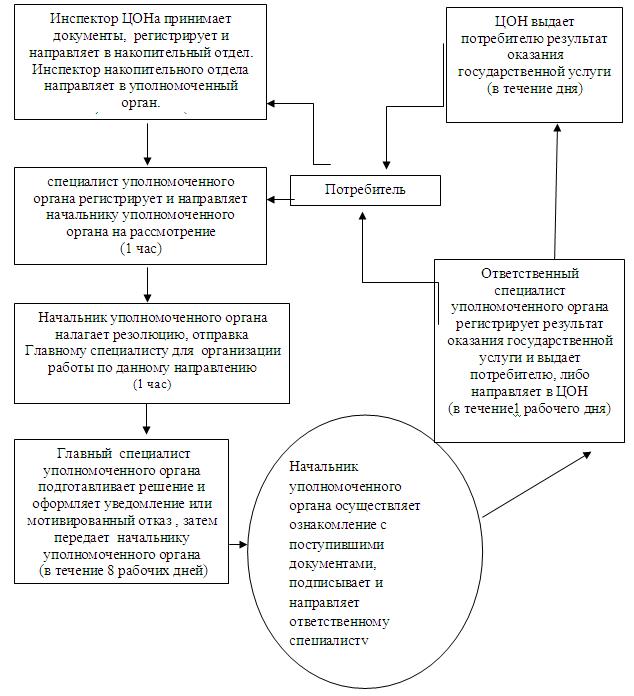 

Приложение 4

к регламенту государственной услуги

«Оформление документов на инвалидов

для предоставления им протезно-ортопедической помощи»

Формы, шаблоны бланков1. ЗаявлениеНачальнику

отдела занятости и

социальных программот ____________________________________(ф.и.о. заявителя)______________________________________проживающего__________________________(домашний адрес)

телефон ________________________________ЗАЯВЛЕНИЕ      Прошу Вас обеспечить меня ____________________________________

____________________________________________________________________      К заявлению прилагаю:1. Копию удостоверения личности;2. Копия справки об инвалидности;3. ИПР инвалида.«_______»________________года Подпись---------------------------------------------------------------------(линия отрыва)Отделом занятости и социальных программ района Магжана Жумабаева принято "____"_______20__года заявление гр.________________________________________ с прилагаемыми документами в количестве ______ штук. По истечению 15 календарных дней со дня подачи заявления Вы будете уведомлены о результате рассмотрения Вашего заявления.____________________________

(ФИО принявшего документы)2. УведомлениеНа бланке Государственного учреждения «Отдел занятости и социальных программ района Магжана Жумабаева»УведомлениеУважаемый (ая) ______________________________________________________________Отдел занятости социальных программ района Магжана Жумабаева сообщает, что для обеспечения ____________________________, Ваши документы направлены в управление координации занятости и социальных программ.      Начальник отдела                   Ф.И.О. ___________________

                                                  (подпись)УведомлениеУважаемый (ая) ______________________________________________________________Отдел занятости социальных программ района Магжана Жумабаева сообщает, что в обеспечении ____________________________,Вам отказано, в связи с, __________________________ ____________________________________________________________________________(указать причину)      Начальник отдела                   Ф.И.О. ___________________

                                                  (подпись)

Утвержден

постановлением акимата

района Магжана Жумабаева

от 1 июня 2012 года № 263 Регламент государственной услуги «Назначение и выплата социальной помощи отдельным категориям нуждающихся граждан по решениям местных представительных органов» 

1. Основные понятия      1. Определение используемых терминов и аббревиатур:

      1) ЛД – личное дело;

      2) ГУ «УКЗ и СП» – государственное учреждение «Управление координации занятости и социальных программ Северо–Казахстанской области»;

      3) Структурно–функциональные единицы – это ответственные лица уполномоченных органов, структурные подразделения государственных органов, государственные органы, информационные системы или их подсистемы) (далее – СФЕ):

      4) Уполномоченный орган - государственное учреждение «Отдел занятости и социальных программ района Магжана Жумабаева Северо–Казахстанской области»; 

2. Общие положения      2. Государственная услуга предоставляется государственным учреждением «Отдел занятости и социальных программ района Магжана Жумабаева Северо–Казахстанской области» по адресу Северо-Казахстанская область, город Булаево, улица Киреева, 15, адрес электронной почты: ro_qumab@mail.online.kz, телефон 8-715-31-2-22-04, кабинет № 1.



      3. Форма оказываемой государственной услуги: не автоматизированная.

       Сноска. Пункт 3 в редакции постановления акимата района Магжана Жумабаева Северо-Казахстанской области от 30.10.2012 г. N 472

             4. Государственная услуга предоставляется на основании подпункта 1) пункта 1 статьи 6 Закона Республики Казахстан от 23 января 2001 года «О местном государственном управлении и самоуправлении в Республике Казахстан», постановлением Правительства Республики Казахстан от 7 апреля 2011 года № 394 «Об утверждении стандартов государственных услуг в сфере социальной защиты, оказываемых местными исполнительными органами» и решений местных представительных органов (маслихатов).



      5. Полная информация о порядке оказания государственной услуги и необходимых документах располагается на интернет-ресурсе ro_qumab@mail.online.kz, стендах уполномоченного органа, в официальных источниках информации.



      6. Результатом оказываемой услуги которую получит потребитель (заявитель) является уведомление об назначении социальной помощи, либо мотивированный ответ об отказе в предоставлении государственной услуги на бумажном носителе.



      7. Государственная услуга оказывается: категориям физических лиц определяемых решениями местных представительных органов (маслихатов). 3. Требования к порядку оказания государственной услуги

      8. Исчерпывающий перечень документов, необходимых для получения государственной услуги определяется решениями местных представительных органов (маслихатов).



      9. Формы заявлений размещаются в зале ожидания уполномоченного органа либо у сотрудников принимающих документы по адресу указанному в пункте 2 настоящего регламента.



      10. Необходимые для получения государственной услуги заполненная форма заявления и другие документы передаются ответственному специалисту по работе с ветеранами и инвалидами уполномоченного органа в кабинет № 3.

      Сведения о номерах кабинетов ответственных лиц, расположены на стенде уполномоченного органа, где размещена информация по предоставлению государственной услуги.



      11. После сдачи всех необходимых документов в уполномоченном органе потребителю выдается талон с указанием даты регистрации и получения потребителем государственной услуги, фамилии инициалов лица, принявшего документы.



      12. Выдача и доставка уведомления об оформлении (отказе в оформлении) документов для, предоставления услуг осуществляется посредством личного посещения потребителем уполномоченного органа по месту жительства, также посредством почтового сообщения.



      13. В предоставлении государственной услуги отказывается по следующим основаниям: предоставление неполных и (или) недостоверных сведений при сдаче документов потребителем.



      14. Государственная услуга оказывается в помещении уполномоченного органа в соответствии с графиком работы уполномоченного органа: ежедневно с 9.00 часов до 18.00 часов, с обеденным перерывом с 13-00 до 14-00 часов, кроме выходных (суббота, воскресенье) и праздничных дней. Прием осуществляется в порядке очереди без предварительной записи и ускоренного обслуживания.



      15. Сроки оказания государственной услуги:

      1) Сроки оказания государственной услуги в уполномоченном органе с момента сдачи потребителем необходимых документов, определенных в пункте 8 настоящего регламента, в течении 15 календарных дней.

      2) Максимально допустимое время ожидания до получения государственной услуги, оказываемой на месте в день обращения потребителя (до получения талона) - не более 30 минут.

      3) Максимально допустимое время обслуживания потребителя государственной услуги, оказываемой на месте в день обращения потребителя – не более 15 минут.



      16. Государственная услуга предоставляется бесплатно.



      17. Помещения уполномоченного органа, оборудовано столом, стульями для подготовки необходимых документов, оснащены информационными стендами, имеется зал ожидания, а также в помещении предусматриваются условия для обслуживания потребителей с ограниченными возможностями. Помещение уполномоченного органа соответствует санитарно–эпидемиологическим нормам, требованиям к безопасности здания, оснащены охраной и пожарной сигнализацией.



      18. Этапы оказания государственной услуги с момента получения заявления от потребителя для получения государственной услуги и до момента выдачи результата государственной услуги:

      1) потребитель подает заявление установленного образца и необходимый перечень документов на предоставление услуги;

      2) ответственный специалист уполномоченного органа проводит регистрацию обращения в журнале, присваивает входящий номер на заявлении, выдает потребителю талон и передает начальнику уполномоченного органа;

      3) начальник уполномоченного органа осуществляет ознакомление с поступившими документами и направляет главному специалисту по работе с ветеранами и инвалидами (далее - главный специалист);

      4) главный специалист уполномоченного органа рассматривает поступившие документы на определение права получателя услуги на предоставление услуги, вводит данные потребителя в электронную базу данных.

      5) главный специалист готовит уведомление потребителю о постановке на учет на предоставление услуги, либо мотивированный ответ (уведомление) об отказе в предоставлении услуги и передает начальнику уполномоченного органа для подписания;

      6) начальник уполномоченного органа подписывает уведомление потребителю о постановке на учет на предоставление услуги, либо мотивированный ответ (уведомление) об отказе в предоставлении услуги и передает ответственному специалисту для выдачи потребителю результата государственной услуги;

      7) ответственный специалист уполномоченного органа выдает результат государственной услуги: уведомление потребителю о постановке на учет на предоставление услуги, либо мотивированный ответ (уведомление) об отказе в предоставлении государственной услуги. 

4. Описание порядка действий (взаимодействия) в процессе оказания государственной услуги      19. Порядок оформления входящей корреспонденции (в том числе электронной) и получения информации потребителем о приеме (регистрации) его заявления на оказание государственной услуги регистрируется в журнале регистрации обращений, заявлений граждан, присваивается входящий номер, выдается талон.



      20. Требования к информационной безопасности: конфиденциальность информации о содержании документов потребителя.



      21. СФЕ, которые участвуют в процессе оказания государственной услуги:

      1) Начальник уполномоченного органа;

      2) Главный специалист по работе с ветеранами и инвалидами уполномоченного органа;

      3) Ответственный специалист уполномоченного органа;

      4) Должностные лица УКЗ и СП.



      22. Текстовое табличное описание последовательности простых действий (процедур, функций, операций) каждой СФЕ с указанием срока выполнения каждого действия указаны в приложении 1 к настоящему регламенту.



      23. Схема, отражающая взаимосвязь между логической последовательностью действий (в процессе оказания государственной услуги) и СФЕ, указаны в приложении 2 к настоящему регламенту.



      24. Формы, шаблоны, необходимых для оказания государственной услуги документов указаны в приложении 3 настоящего регламента. 

5. Ответственность должностных лиц, оказываемых государственные услуги      25. Ответственными лицами за оказание государственной услуги является начальник уполномоченного органа, ответственные должностные лица уполномоченного органа (далее – должностные лица).

      Должностные лица несут ответственность за качество и эффективность оказания государственной услуги, а также за принимаемые им решения и действия (бездействия) в ходе оказания государственной услуги, за реализацию оказания государственной услуги в установленные сроки в порядке, предусмотренном законодательством Республики Казахстан.

      В случаях несогласия с результатами оказанной государственной услуги жалоба подается на имя начальника вышестоящего уполномоченного органа ГУ УКЗ и СП, ответственного за организацию оказания данной государственной услуги, в случае некорректного обслуживания жалоба подается на имя начальника уполномоченного органа, номер кабинета которого указан на стенде уполномоченного органа, наименование график работы, юридический адрес, телефон которых указаны в п.2 и п.14настоящего регламента.



      26. В случае несогласия с результатами государственной услуги потребитель имеет право обратиться в суд в установленные законодательством порядке.

      Потребителю, обратившемуся с письменной жалобой, выдается талон с указанием даты и времени получения ответа на поданную жалобу, контактные данные должностных лиц, у которых можно узнать о ходе рассмотрения жалобы.

Приложение 1

к регламенту государственной услуги

«Назначение и выплата социальной помощи отдельным

категориям нуждающихся граждан по решениям

местных представительных органов» Таблица 1. Описание действий СФЕ

Приложение 2

к регламенту государственной услуги

«Назначение и выплата социальной помощи отдельным

категориям нуждающихся граждан по решениям

местных представительных органов» Схема, отражающая взаимосвязь между логической последовательностью административных действий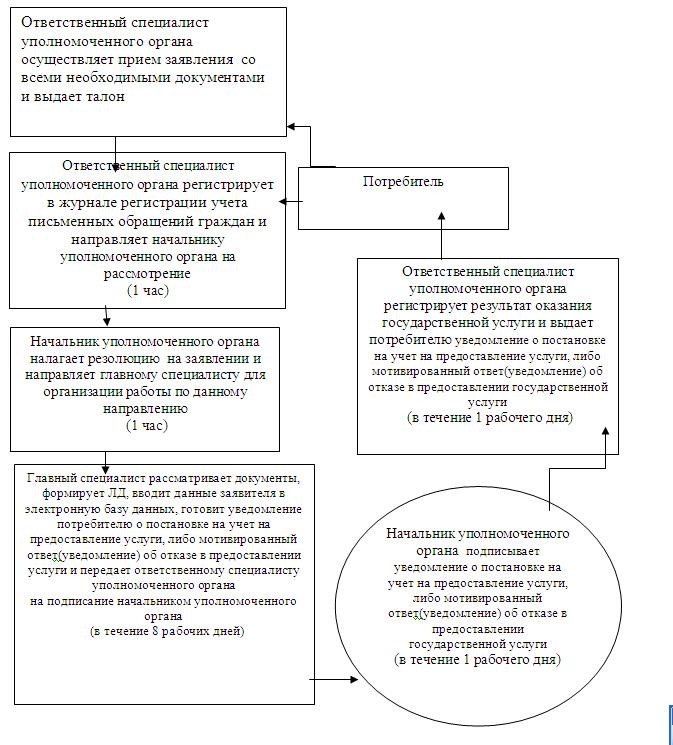 

Приложение 3

к регламенту государственной услуги

«Назначение и выплата социальной помощи отдельным

категориям нуждающихся граждан по решениям

местных представительных органов»

Формы, шаблоны бланковНачальнику ГУ «Отдел занятости

и социальных программ района Магжана Жумабаева

Северо-Казахстанской области

_______________________

_______________________Заявление      Фамилия_____________________________________________________

      Имя_________________________________________________________

      Отчество____________________________________________________

      Статус______________________________________________________

      Адрес_______________________________________________________

      РНН_________________________________________________________

      Номер расчетного счета______________________________________

      В отделении_________________________________________________

      Прошу назначить мне социальную помощь 

      Приложение на ___ листах.«____»_________200__года                 _________________________

                                           подпись заявителяЗаявление принято«____»_________200__года           _______________________________

                        (ФИО и подпись лица, принявшего документы)---------------------------------------------------------------------

                            (линия отрыва)Отделом занятости и социальных программ района Магжана Жумабаева принято «___»______20 __года заявление гр._____________________________________ с прилагаемыми документами в количестве _______ штук. По истечению 15 календарных дней со дня подачи заявления Вы будете уведомлены о назначении социальной помощи или об ее отказе.____________________________________

      ФИО принявшего документы

Приложение 4

к регламенту государственной услуги

«Назначение и выплата социальной помощи отдельным

категориям нуждающихся граждан по решениям

местных представительных органов»

Формы, шаблоны бланковУведомление 1Уважаемый (ая) ___________________________________________________

      Отдел занятости и социальных программ района Магжана Жумабаева сообщает, что Вам назначена социальная помощь, в сумме _____ тенге. Выплата будет произведена с «_____»_____________20 ___г по «_____»____________20___г.Начальник отдела ___________              _______________________

                 (подпись)                     Ф.И.О.Уведомление 2      Уважаемый (ая) ______________________________________________

      Отдел занятости и социальных программ района Магжана Жумабаева сообщает, что Вам отказано в назначении социальной помощи с ___________________________________________________________________

             (указать причину)      Начальник отдела ___________      __________________________

                        (подпись)             Ф.И.О.

Утвержден

постановлением акимата

района Магжана Жумабаева

от 1 июня 2012 года № 263 Регламент государственной услуг «Назначение государственных пособий семьям, имеющим детей до 18 лет» 

1. Основные понятия      1. Определение используемых терминов и аббревиатур:

      1) ЛД – личное дело;

      2) ГУ «УКЗ и СП» – государственное учреждение «Управление координации занятости и социальных программ Северо–Казахстанской области»;

      3) Структурно–функциональные единицы – это ответственные лица уполномоченных органов, структурные подразделения государственных органов, государственные органы, информационные системы или их подсистемы) (далее – СФЕ):

      4) Отдел по району Магжана Жумабаева филиала республиканского государственного предприятия «Центр обслуживания населения» по Северо-Казахстанской области - ЦОН;

      5) Уполномоченный орган - государственное учреждение «Отдел занятости и социальных программ района Магжана Жумабаева». 

2. Общие положения      2. Государственная услуга предоставляется государственным учреждением «Отдел занятости и социальных программ района Магжана Жумабаева Северо–Казахстанской области», расположенного по адресу по адресу Северо-Казахстанская область, город Булаево, улица Киреева, 15, адрес электронной почты: ro_qumab@mail.online.kz, телефон 8-715-31-2-22-04, кабинет 1.

      При отсутствии уполномоченного органа по месту жительства потребитель обращается за получением государственной услуги к акиму аульного (сельского) округа (далее – аким сельского округа);

      А также государственная услуга предоставляется через центр обслуживания населения Отдел по району Магжана Жумабаева филиала республиканского государственного предприятия «Центр обслуживания населения» по Северо-Казахстанской области, на альтернативной основе, расположенного по адресу: улица Юбилейная, 62, город Булаево, района Магжана Жумабаева.



      3. Форма оказываемой государственной услуги: не автоматизированная.

      Сноска. Пункт 3 в редакции постановления акимата района Магжана Жумабаева Северо-Казахстанской области от 30.10.2012 г. N 472 



      4. Государственная услуга предоставляется на основании пункта 1 статьи 4 Закона Республики Казахстан от 28 июня 2005 года «О государственных пособиях семьям, имеющим детей» и главы 2 Правил назначения и выплаты государственных пособий семьям, имеющим детей, утвержденных постановлением Правительства Республики Казахстан от 2 ноября 2005 года № 1092, постановлением Правительства Республики Казахстан от 7 апреля 2011 года № 394 «Об утверждении стандартов государственных услуг в сфере социальной защиты, оказываемых местными исполнительными органами».



      5. Полная информация о порядке оказания государственной услуги и необходимых документах располагается на интернет-ресурсе ro_qumab@mail.online.kz, стендах уполномоченного органа, в официальных источниках информации.



      6. Результатом оказываемой услуги, которую получит потребитель (заявитель) является уведомление о назначении государственного пособия либо мотивированный ответ об отказе в предоставлении государственной услуги на бумажном носителе. 



      7. Государственная услуга оказывается физическим лицам: гражданам Республики Казахстан, постоянно проживающим в Республике Казахстан и оралманам, имеющим детей до 18 лет, среднедушевой доход семьи которых ниже стоимости продовольственной корзины (далее – потребители) 

3. Требования к порядку оказания государственной услуги      8. Для получения государственной услуги потребитель представляет:

      1) заявление на назначение пособия на детей установленного образца;

      2) копию (копии) свидетельства (свидетельств) о рождении ребенка (детей);

      3) копию документа, удостоверяющего личность потребителя;

      4) копию документа, подтверждающего регистрацию по месту жительства семьи (копию книги регистрации граждан, либо справку адресного бюро, либо справку акима сельского округа); 

      5) сведения о составе семьи установленного образца;

      6) сведения о доходах членов семьи установленного образца;

      7) усыновители (удочерители), опекуны (попечители) представляют выписку из решения соответствующего органа об усыновлении (удочерении) или установлении опеки (попечительства) над ребенком.

      Документы представляются в подлинниках и копиях для сверки, после чего подлинники документов возвращаются потребителю. Право на получение пособия на детей ежеквартально подтверждается представлением сведений о доходах.

      В случае невозможности личного обращения одного из родителей, опекунов или попечителей с заявлением о назначении пособий родители, опекуны или попечители вправе уполномочить других лиц на обращение с заявлением о назначении пособий на основании доверенности, выданной в установленном порядке.



      9. В уполномоченном органе и акима сельского(аульного) округа формы заявлений размещаются на специальной стойке в зале ожидания, либо у сотрудников, принимающих документы.

      В ЦОНе формы заявлений размещаются на специальной стойке в зале ожидания.



      10. Необходимые для получения государственной услуги заполненная форма заявления и другие документы передаются ответственному специалисту по назначению уполномоченного органа в кабинет № 3, или акиму сельского (аульного) округа. При оказании государственной услуги через ЦОН прием документов осуществляется посредством «окон», на которых размещается информация о предназначении и выполняемых функциях «окон», а также указывается фамилия, имя, отчество и должность нспектора ЦОНа.

      Сведения о номерах кабинетов ответственных лиц, расположены на стенде уполномоченного органа, где размещена информация по предоставлению государственной услуги. 



      11. После сдачи всех необходимых документов 

      1) в уполномоченном органе или у акима сельского (аульного) – талон с указанием даты регистрации и получение потребителем государственной услуги, фамилии и инициалов ответственного лица, принявшего документы потребителю выдается талон с указанием даты регистрации и получения потребителем государственной услуги, фамилии инициалов лица, принявшего документы.

      2) в ЦОНе расписка о приеме соответствующих документов с указанием:

      номера и даты приема запроса;

      вида запрашиваемой государственной услуги;

      количества и названий приложенных документов;

      даты, времени и места выдачи документов;

      фамилии, имени, отчества инспектора ЦОНа, принявшего заявление на оформление документов.

      Выдача и доставка уведомления о назначении (отказе в назначении) пособия до 18 лет осуществляется:

      при личном обращении в уполномоченный орган или к акиму сельского (аульного) округа или посредством почтового сообщения.

      При личном обращении в ЦОН посредством «окон» ежедневно на основании расписки в указанный в ней срок.



      12. Уполномоченным органом в назначении пособия отказывается:

      1) если в семье трудоспособные родители (усыновители) ребенка не работают, не учатся по дневной форме обучения, не служат в армии и не зарегистрированы в качестве безработного в органах занятости, кроме случаев, когда отец или мать (усыновители) заняты уходом за инвалидами первой, второй группы, детьми инвалидами, лицами старше восьмидесяти лет, ребенком до трех лет;

      2) в случае, когда среднедушевой доход семьи превышает установленный размер продовольственной корзины.

      Основаниями для прекращения предоставления государственной услуги являются:

      1) смерть ребенка;

      2) определение ребенка на полное государственное обеспечение;

      3) представление заявителем недостоверных сведений, повлекших за собой незаконное назначение пособия;

      4) лишение или ограничение в родительских правах родителей, признание недействительным или отмена усыновления (удочерения), освобождение или отстранение от исполнения своих обязанностей опекунов (попечителей) в случаях, установленных брачно-семейным законодательством Республики Казахстан.

      При осуществлении государственной услуги через ЦОН, уполномоченный орган и к акиму сельского (аульного) округа по вышеуказанным причинам письменно мотивирует причину отказа и возвращает документы в течение десяти календарных дней после получения пакета документов и направляет в ЦОН для последующей выдачи потребителю.

      При выявлении ошибок в оформлении документов, предоставления неполного пакета документов, предусмотренного пунктом 8 настоящего регламента, и, ненадлежащего оформления документов, уполномоченный орган в течение трех рабочих дней после получения пакета документов возвращает их в ЦОН с письменным обоснованием причин возврата для последующей выдачи потребителю.

      Оснований для приостановления оказания государственной услуги не предусмотрено.



      13. Государственная услуга оказывается в помещении уполномоченного органа и у акима в соответствии с графиком работы уполномоченного органа и акима ежедневно с 9.00 часов до 18.00 часов, с обеденным перерывом с 13-00 до 14-00 часов, кроме выходных (суббота, воскресенье) и праздничных дней.

      График работы ЦОНа: ежедневно с 9.00 часов до 19.00 часов, с обеденным перерывом с 13-00 до 14-00 часов, кроме выходных (суббота, воскресенье) и праздничных дней.

      Прием осуществляется в порядке очереди без предварительной записи и ускоренного обслуживания.



      14. Сроки оказания государственной услуги:

      1) Сроки оказания государственной услуги с момента сдачи потребителем необходимых документов, определенных в пункте 8 настоящего регламента:

      в уполномоченный орган - в течении десяти рабочих дней акиму сельского (аульного) округа по месту жительства – не более тридцати календарных дней;

      в ЦОН – в течении десяти рабочих дней (день приема и выдачи документа (результата) государственной услуги не входит в срок оказания государственной услуги).

      2) Максимально допустимое время ожидания до получения государственной услуги, оказываемой на месте в день обращения потребителя, зависит от количества человек в очереди из расчета 15 минут на обслуживание одного потребителя в уполномоченном органе, у акима сельского округа и в ЦОНе – 30 минут.

      3) Максимально допустимое время обслуживания потребителя государственной услуги, оказываемой на месте в день обращения потребителя – не более 15 минут в уполномоченном органе.

      Помещения уполномоченного органа и Акима сельского (аульного) округа, а также ЦОНа, оборудовано столом, стульями для подготовки необходимых документов, оснащены информационными стендами, имеется зал ожидания, а также в помещении предусматриваются условия для обслуживания потребителей с ограниченными возможностями. Помещение уполномоченного органа, акима сельского (аульного) округа а также ЦОНа, соответствует санитарно–эпидемиологическим нормам, требованиям к безопасности здания, оснащены охраной и пожарной сигнализацией.



      15. Этапы оказания государственной услуги с момента получения заявления от потребителя для получения государственной услуги и до момента выдачи результата государственной услуг:

      в уполномоченный орган:

      1) потребитель подает заявление установленного образца и необходимый перечень документов на предоставление услуги;

      2) ответственный специалист уполномоченного органа проводит регистрацию обращения в журнале, присваивает входящий номер на заявлении, выдает потребителю талон и передает начальнику уполномоченного органа;

      3) начальник уполномоченного органа осуществляет ознакомление с поступившими документами и направляет главному специалисту по назначению (далее -главный специалист);

      4) главный специалист уполномоченного органа рассматривает поступившие документы на определение права потребителя на предоставление услуги, вводит данные потребителя в электронную базу данных. 

      5) главный специалист готовит уведомление потребителю о назначении на предоставление услуги, либо мотивированный ответ (уведомление) об отказе в предоставлении услуги и передает начальнику уполномоченного органа для подписания;

      6) начальник уполномоченного органа подписывает уведомление о назначении, либо мотивированный ответ (уведомление) об отказе в предоставлении услуги и передает ответственному специалисту для выдачи потребителю результата государственной услуги;

      7) ответственный специалист уполномоченного органа выдает результат государственной услуги: уведомление потребителю о назначении на предоставление услуги, либо мотивированный ответ (уведомление) об отказе в предоставлении государственной услуги.



      При отсутствии уполномоченного органа по месту жительства государственная оказывается потребителям через акима сельского (аульного) округа

       через ЦОН:

      1) потребитель подает заявление, проводит регистрацию и выдает расписку на предоставление государственной услуги;

      2) Инспектор ЦОНа проводит регистрацию заявления и передает документы инспектору накопительного отдела ЦОНа;

      3) Инспектор накопительного отдела ЦОНа осуществляет сбор документов, составляет реестр, отправляет документы в уполномоченный орган;

      4) ответственный специалист уполномоченного органа проводит регистрацию документов в журнале, присваивает входящий номер и предает документ на заявлении,

      выдает потребителю талон и передает начальнику уполномоченного органа;

      5) начальник уполномоченного органа осуществляет ознакомление с поступившими документами и направляет главному специалисту по назначению (далее - главный специалист);

      6) главный специалист уполномоченного органа рассматривает поступившие документы на определение права потребителя на предоставление услуги, вводит данные потребителя в электронную базу данных. 

      7) главный специалист готовит уведомление потребителю о назначении на предоставление услуги, либо мотивированный ответ (уведомление) об отказе в предоставлении услуги и передает начальнику уполномоченного органа для подписания;

      8) начальник уполномоченного органа подписывает уведомление о назначении либо мотивированный ответ (уведомление) об отказе в предоставлении услуги и передает ответственному специалисту для выдачи потребителю результата государственной услуги;

      9) ответственный специалист уполномоченного органа направляет результат государственной услуги: уведомление потребителю о назначении на предоставление услуги, либо мотивированный ответ (уведомление) об отказе в предоставлении государственной услуги в ЦОН.

      10) Инспектор ЦОНа выдает потребителю результат государственной услуги: уведомление потребителю о назначении на предоставление услуги, либо мотивированный ответ (уведомление) об отказе в предоставлении государственной услуги. 

4. Описание порядка действий (взаимодействия) в процессе оказания государственной услуги      16. Требования к информационной безопасности: конфиденциальность информации о содержании документов потребителя.



      17. СФЕ, которые участвуют в процессе оказания государственной услуги:

      1) Начальник уполномоченного органа;

      2) главный специалист по назначению уполномоченного органа;

      3) ответственный специалист уполномоченного органа;

      4) Инспектор ЦОНа;

      5) Инспектор накопительного отдела ЦОНа;

      6) Аким сельского (аульного) округа, ответственный специалист сельского (аульного)округа;



      18. Текстовое табличное описание последовательности простых действий (процедур, функций, операций) каждой СФЕ с указанием срока выполнения каждого действия указаны в приложении 1, 2 к настоящему регламенту.



      19. Схема, отражающая взаимосвязь между логической последовательностью действий (в процессе оказания государственной услуги) и СФЕ, указаны в приложении 3 к настоящему регламенту.



      20. Формы, шаблоны, необходимых для оказания государственной услуги документов указаны в приложении 4 настоящего регламента. 

5. Ответственность должностных лиц, оказываемых государственные услуги      21. Ответственными лицами за оказание государственной услуги является начальник уполномоченного органа, акимы сельских округов, ответственные должностные лица уполномоченного органа, ЦОНа (далее – должностные лица). 

      Должностные лица несут ответственность за качество и эффективность оказания государственной услуги, а также за принимаемые им решения и действия (бездействия) в ходе оказания государственной услуги, за реализацию оказания государственной услуги в установленные сроки в порядке, предусмотренном законодательством Республики Казахстан.



      В случаях несогласия с результатами оказанной государственной услуги жалоба подается на имя руководителя уполномоченного органа, аппарата Акима области, ЦОН, номера кабинета которого указан на информационном стенде уполномоченного органа, аппарата акима области, ЦОНа или акиму сельского округа, график работы, юридический адрес, телефон которых указаны в п.2 и п.14 настоящего регламента.



      22. В случае несогласия с результатами государственной услуги потребитель имеет право обратиться в суд в установленные законодательством порядке.

      Потребителю, обратившемуся с письменной жалобой, выдается талон с указанием даты и времени получения ответа на поданную жалобу, контактные данные должностных лиц, у которых можно узнать о ходе рассмотрения жалобы.

Приложение 1

к регламенту государственной услуги

«Назначение государственных пособий семьям,

имеющим детей до 18 лет» Текстовое табличное описание последовательности простых действий (процедур, функций, операций) каждой СФЕ Таблица № 1. Описание действий СФЕ Таблица № 2. Вариант использования. Основной процесс

Приложение 2

к регламенту государственной услуги

«Назначение государственных пособий семьям,

имеющим детей до 18 лет» Текстовое табличное описание последовательности простых действий (процедур, функций, операций) каждой СФЕ Таблица 1. Описание действий СФЕ(альтернативного процесса) Варианты использования. Альтернативный процесс Варианты использования. Альтернативный процесс

Приложение 3

к регламенту государственной услуги

«Назначение государственных пособий семьям,

имеющим детей до 18 лет» Схемы, отражающие взаимосвязь между логической последовательностью административных действий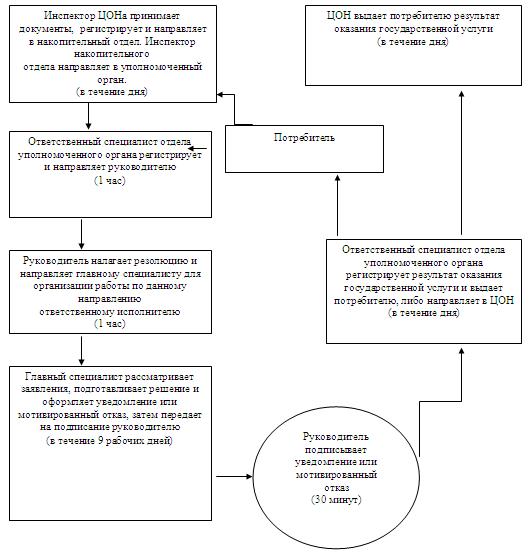 

Приложение 4

к регламенту государственной услуги

«Назначение государственных пособий семьям,

имеющим детей до 18 лет»

Образцы, шаблоны бланковВ уполномоченный орган ГУ

«Отдел занятости и социальных программ

района Магжана Жумабаева Северо-казахстанской области______________________________________________(населенный пункт, район)от____________________________________________(фамилия, имя, отчество заявителя)проживающего по адресу______________________________________________________________________(населенный пункт, район)_______________________________________________(улица, № дома и квартиры, телефон)уд.. личности №__________________________ выдано______________________________________________дата выдачи___________________________________№ СИК________________________________________род занятий____________________________________

       Регистрационный номер семьиЗАЯВЛЕНИЕ      Прошу назначить пособие на детей.

      Моя семья состоит из человек.

      К заявлению прилагаю следующие документы:

      1. Копия свидетельства о рождении ребенка.

      2. копия документа удостоверяющего личность.

      3. копия документа, подтверждающего местожительство семьи.

      4. сведения о составе семьи.

      5. сведения о доходах семьи      № лицевого счета______ наименование банка__________

      В случае возникновения изменений обязуюсь в течение 15 дней сообщить о них.

      Предупрежден(а) об ответственности за предоставление ложной информации и недостоверных (поддельных) документов.      "_______" _______________ 20 __г. ______________

                                       (подпись заявителя)      Документы приняты      "___" ___________20 __г. ________________________________

                    (Ф.И.О. и подпись лица, принявшего документы)(линия отреза)________________________________________________________________

В случае возникновения изменений обязуюсь в течение 15 дней сообщить о них.      Предупрежден(а) об ответственности за предоставление ложной информации и недостоверных (поддельных) документов.      Подпись заявителя _______________________      Заявление гр. с прилагаемыми документами в количестве_____

      штук с регистрационным номером семьи______________________ принято ____________________ 20 __ г.Ф.И.О., должность, подпись лица, принявшего документы __________ __________________________________      Регистрационный номер семьи ____________Сведения о составе семьи заявителя      _________________________ _________________________

        (Ф.И.О. заявителя)       (домашний адрес, тел.)      Подпись заявителя _______________ Дата _____________      М.П.      Регистрационный номер семьи ______Сведения о полученных доходах членов семьи заявителя

в ___ квартале 20 __ года_________________________ _________________________

      (Ф.И.О. заявителя)    (домашний адрес, тел.)      Подпись заявителя ________________

      Дата___________________________      Регистрационный номер семьи _____________Сведения о наличии личного подсобного хозяйства      _________________________ _________________________

        (Ф.И.О. заявителя)         (домашний адрес, тел.)      Подпись заявителя _______________________________ Дата _______________Ф.И.О Акима села (аула), аульного (сельского) округа или иного должностного лица органа, уполномоченного подписывать сведения о размере личного подсобного хозяйства______________ _________________Уважаемая (ый)__________________________________!      В соответствии Правилами назначения и выплаты государственных пособий семьям, имеющим детей, утвержденные постановлением Правительства Республики Казахстан от 2 ноября 2005 года № 1092, государственное учреждение «Отдел занятости и социальных программ района Магжана Жумабаева» уведомляет Вас о назначении (или об отказе)                                     (нужное подчеркнуть)      В назначении государственных пособий семьям, имеющим детей до 18 лет» в сумме (или отказ по причине)_____________________________________________________________  (назначенная сумма прописью (или причина отказа)____________________________________________ на ___ квартал 20 _ г.      Начальник ___________________Исп.: ______________Тел.: ______________---------------------------------------------------------------------

(линия отрыва)

Утвержден

постановлением акимата 

района Магжана Жумабаева 

от 1 июня 2012 года № 263 Регламент государственной услуги «Назначение жилищной помощи»      Сноска. Регламент утратил силу - постановлением акимата района имени Магжана Жумабаева Северо-Казахстанской области от 12.12.2012 N 567 (вводится в действие по истечении десяти календарных дней после дня его первого официального опубликования)

Утвержден

постановлением акимата

района Магжана Жумабаева

от 1 июня 2012 года № 263 Регламент оказания государственной услуги «Оформление документов на социальное обслуживание в государственных и негосударственных медико-социальных учреждениях (организациях), предоставляющих услуги за счет государственных бюджетных средств» 

1. Основные понятия      1. Определение используемых терминов и аббревиатур:

      1) инвалид – лицо, имеющее нарушения здоровья со стойким расстройством функций организма, обусловленное заболеваниями, травмами, их последствиями, дефектами, которые приводят к ограничению жизнедеятельности и необходимости его социальной защиты;

      2) ИПР – индивидуальная программа реабилитации;

      3) ЛД – личное дело;

      4) ГУ «УКЗ и СП» – государственное учреждение «Управление координации занятости и социальных программ Северо-Казахстанской области»;

      5) Структурно–функциональные единицы – это ответственные лица уполномоченных органов, структурные подразделения государственных органов, государственные органы, информационные системы или их подсистемы) (далее – СФЕ):

      6) Отдел по району Магжана Жумабаева филиала республиканского государственного предприятия «Центр обслуживания населения» по Северо-Казахстанской области - ЦОН;

      7) Уполномоченный орган - государственное учреждение «Отдел занятости и социальных программ района Магжана Жумабаева Северо–Казахстанской области». 

2. Общие положения      2. Государственная услуга предоставляется государственным учреждением «Отдел занятости и социальных программ района Магжана Жумабаева Северо–Казахстанской области» по адресу Северо-Казахстанская область, город Булаево, улица Киреева, 15, адрес электронной почты: ro_qumab@mail.online.kz, телефон 8-715-31-2-22-04, кабинет № 1. А также через Отдел по району Магжана Жумабаева филиала республиканского государственного предприятия «Центр обслуживания населения» по Северо-Казахстанской области - ЦОН, по адресу: улица Юбилейная, 62, город Булаево, района Магжана Жумабаева,телефон 8-715-31-2-04-76.



      3. Форма оказываемой государственной услуги: не автоматизированная.



      4. Государственная услуга предоставляется на основании пункта 1 статьи 24 Закона Республики Казахстан от 13 апреля 2005 года «О социальной защите инвалидов в Республике Казахстан», подпункта 3) пункта 1 статьи 11, подпункта 1) пункта 1 статьи 13 Закона Республики Казахстан от 29 декабря 2008 года « О специальных социальных услугах», пункта 1 постановления Правительства Республики Казахстан от 14 марта 2009 года № 330 «Об утверждении перечня гарантированного объема специальных социальных услуг», постановления Правительства Республики Казахстан от 7 апреля 2011 года №394 "Об утверждении стандартов государственных услуг в сфере социальной защиты, оказываемых местными исполнительными органами".



      5. Полная информация о порядке оказания государственной услуги и необходимых документах располагается на интернет-ресурсе ro_qumab@mail.online.kz, стендах уполномоченного органа, в официальных источниках информации.



      6. Результатом оказываемой услуги которую получит потребитель (заявитель) является уведомление об оформлении документов на социальное обслуживание в государственных и негосударственных медико – социальных учреждениях (организациях), предоставляющих услуги за счет государственных бюджетных средств, либо мотивированный ответ об отказе в предоставлении услуги.



      7. Государственная услуга оказывается физическим лицам: гражданам Республики Казахстан, оралманам, постоянно проживающим на территории Республики Казахстан, иностранцам и лицам без гражданства, нуждающимся в соответствии с индивидуальной программой реабилитации или заключением медицинской организации в постороннем уходе и социальном обслуживании (далее - потребители):

      1) инвалидам старше восемнадцати лет с психоневрологическими заболеваниями;

      2) детям-инвалидам с психоневрологическими патологиями или детям-инвалидам с нарушениями функций опорно-двигательного аппарата;3) одинокие инвалиды первой, второй группы и престарелые. 

3. Требования к порядку оказания государственной услуги      8. Для получения государственной услуги потребитель представляет:

      1) письменное заявление потребителя, а для несовершеннолетних и недееспособных лиц – письменное заявление законного представителя (один из родителей, опекун, попечитель) по установленной форме или ходатайство медицинской организации;

      2) свидетельство о рождении ребенка или удостоверение личности потребителя с наличием индивидуального идентификационного номера (ИИН);

      3) при отсутствии ИИН дополнительно предоставляются свидетельство о присвоении регистрационного номера налогоплательщика (потребителя) и социального индивидуального кода потребителя;

      4) копию справки об инвалидности (для престарелых не требуется);

      5) медицинскую карту по установленной форме;

      6) копию выписки из индивидуальной программы реабилитации инвалида (для престарелых не требуется);

      7) для лиц старше 18 лет – решение суда о признании лица недееспособным (при наличии);

      8) для лиц пенсионного возраста – пенсионное удостоверение;

      9) для участников и инвалидов Великой Отечественной войны и лиц, приравненных к ним – удостоверение, подтверждающее статус инвалида, участника Великой Отечественной войны и лиц, приравненных к ним.

      Документы представляются в подлинниках и копиях для сверки, после чего подлинники документов подлежат возврату.



      9. Формы заявлений и медицинской карты размещаются на специальной стойке в зале ожидания уполномоченного органа либо у сотрудника принимающего документы по адресу указанному в пункте 2 настоящего регламента.

      В ЦОНе размещаются на специальной стойке в зале ожидания.



      10. Необходимые для получения государственной услуги заполненные формы заявления, медицинской карты и другие документы сдаются заведующей отделением социальной помощи. 

      Сведения о номерах кабинетов ответственных лиц, расположены на стенде уполномоченного органа, где размещена информация по предоставлению государственной услуги.

      При оказании государственной услуги через ЦОН прием документов осуществляется посредством «окон», на которых размещается информация о предназначении и выполняемых функциях «окон», а также указывается фамилия, имя, отчество и должность инспектора ЦОНа. 



      11. После сдачи всех необходимых документов в уполномоченном органе потребителю выдается талон с указанием даты регистрации и получения потребителем государственной услуги, фамилии инициалов лица, принявшего документы. В ЦОНе расписка о приеме соответствующих документов с указанием:

      номера и даты приема запроса;

      вида запрашиваемой государственной услуги;

      количества и названий приложенных документов;

      даты, времени и места выдачи документов;

      фамилии, имени, отчества инспектора ЦОНа, принявшего заявление на оформление документов.



      12. Доставка уведомления об оформлении (отказе в оформлении) документов на социальное обслуживание в государственных и негосударственных медико–социальных учреждениях (организациях), осуществляется посредством личного посещения потребителем государственного учреждения «Отдела занятости и социальных программ района Магжана Жумабаева», Отдела по району Магжана Жумабаева филиала республиканского государственного предприятия «Центр обслуживания населения» по Северо-Казахстанской области - ЦОНа, либо посредством почтового сообщения.

      В случае невозможности личного обращения инвалид может уполномочить других лиц на обращение с заявлением о предоставлении услуги на основании доверенности, не требующей нотариального удостоверения.



      13. В предоставлении государственной услуги отказывается по следующим основаниям:

      1) наличие у потребителя медицинских противопоказаний к приему на социальное обслуживание;

      2) отсутствие одного из требуемых документов для предоставления данной государственной услуги;

      3) предоставление заведомо ложной документации.

      Оснований для приостановления оказания государственной услуги не имеется.

      При осуществлении государственной услуги через ЦОН, уполномоченный орган по вышеуказанным причинам письменным ответом мотивирует причину отказа и возвращает документы на шестнадцатый рабочий день после получения пакета документов и направляет в ЦОН уведомление с указанием причин отказа для последующей выдачи потребителю.



      14. Государственная услуга оказывается в помещении уполномоченного органа в соответствии с графиком работы уполномоченного органа ежедневно с 9.00 часов до 18.00 часов, с обеденным перерывом с 13-00 до 14-00 часов, кроме выходных (суббота, воскресенье) и праздничных дней.

      График работы ЦОНа: ежедневно с 9.00 часов до 19.00 часов, с обеденным перерывом с 13-00 до 14-00 часов, кроме выходных (суббота, воскресенье) и праздничных дней.

      Прием осуществляется в порядке очереди без предварительной записи и ускоренного обслуживания



      15. Сроки оказания государственной услуги:

      1) сроки оказания государственной услуги с момента:

      сдачи потребителем необходимых документов, определенных в пункте 8 настоящего регламента:

      в уполномоченный орган - в течении семнадцати рабочих дней.

      в ЦОНе – в течение семнадцати рабочих дней (дата приема и выдачи документа (результата) государственной услуги не входит в срок оказания государственной услуги)

      2) максимально допустимое время ожидания до получения государственной услуги, оказываемой на месте в день обращения потребителя, (до получения талона) не более 30 минут.

      3) максимально допустимое время обслуживания потребителя государственной услуги, оказываемой на месте в день обращения потребителя не более 15 минут в уполномоченном органе, 30 минут в ЦОНе.



      16. Государственная услуга предоставляется бесплатно.



      17. Помещения уполномоченного органа а также ЦОНа, оборудовано столом, стульями для подготовки необходимых документов, оснащены информационными стендами, имеется зал ожидания, а также в помещении предусматриваются условия для обслуживания потребителей с ограниченными возможностями. Помещение уполномоченного органа, а также ЦОНа, соответствует санитарно–эпидемиологическим нормам, требованиям к безопасности здания, оснащены охраной и пожарной сигнализацией.



      18. Этапы оказания государственной услуги с момента получения заявления от потребителя для получения государственной услуги и до момента выдачи результата государственной услуг:

      Через уполномоченный орган:

      1) потребитель подает заявление установленного образца и необходимый перечень документов на предоставление услуги;

      2) ответственный специалист уполномоченного органа проводит регистрацию обращения в журнале, присваивает входящий номер на заявлении, выдает потребителю талон и передает документы начальнику уполномоченного органа для рассмотрения;

      3) начальник уполномоченного органа осуществляет ознакомление с поступившими документами и направляет заведующему отделением социальной помощи;

      4) заведующий отделением социальной помощи уполномоченного органа рассматривает поступившие документы для получения услуги потребителем на оформление документов на социальное обслуживание в государственных и негосударственных медико - социальных учреждениях (организациях), предоставляющих услуги за счет государственных бюджетных средств 

      5) заведующий отделением социальной помощи уполномоченного органа готовит уведомление потребителю о постановке на учет на предоставление услуги, либо мотивированный ответ об отказе в предоставлении услуги на бумажном носителе и передает начальнику уполномоченного органа для подписания;

      6) начальник уполномоченного органа подписывает уведомление потребителю о постановке на учет на предоставление услуги, либо мотивированный ответ об отказе в предоставлении услуги и передает заведующему отделением социальной помощи для выдачи потребителю результата государственной услуги;

      7) заведующий отделением социальной помощи уполномоченного органа выдает результат государственной услуги: уведомление потребителю о постановке на учет на предоставление услуги, либо мотивированный ответ об отказе в предоставлении государственной услуги. 



      Через ЦОН:

      1) потребитель подает заявление на предоставление государственной услуги ЦОН;

      2) Инспектор ЦОНа проводит регистрацию заявления, выдает потребителю расписку и передает документы инспектору накопительного отдела ЦОНа;

      3) Инспектор накопительного отдела ЦОНа осуществляет сбор документов, составляет реестр, отправляет документы в уполномоченный орган;

      4) ответственный специалист уполномоченного органа проводит регистрацию обращения в журнале, присваивает входящий номер на заявлении, выдает потребителю талон и передает документы начальнику уполномоченного органа для рассмотрения;

      5) начальник уполномоченного органа осуществляет ознакомление с поступившими документами и направляет заведующему отделением социальной помощи;

      6) заведующий отделением социальной помощи уполномоченного органа рассматривает поступившие документы для получения услуги потребителем на оформление документов на социальное обслуживание в государственных и негосударственных медико - социальных учреждениях (организациях), предоставляющих услуги за счет государственных бюджетных средств. 

      7) заведующий отделением социальной помощи уполномоченного органа готовит уведомление потребителю о постановке на учет на предоставление услуги, либо мотивированный ответ об отказе в предоставлении услуги на бумажном носителе и передает начальнику уполномоченного органа для подписания;

      8) начальник уполномоченного органа подписывает уведомление потребителю о постановке на учет на предоставление услуги, либо мотивированный ответ об отказе в предоставлении услуги и передает ответственному специалисту уполномоченного органа для выдачи потребителю результата государственной услуги;

      9) ответственный специалист уполномоченного органа передает результат государственной услуги: уведомление потребителю о постановке на учет на предоставление услуги, либо мотивированный ответ об отказе в предоставлении государственной услуги в ЦОН.

      10) Инспектор ЦОНа выдает потребителю уведомление потребителю о постановке на учет на предоставление услуги либо мотивированный ответ об отказе в предоставлении государственной услуги. 

4. Описание порядка действий (взаимодействия) в процессе оказания государственной услуги      19. Требования к информационной безопасности: конфиденциальность информации о содержании документов потребителя.



      20. СФЕ, которые участвуют в процессе оказания государственной услуги:

      1) Начальник уполномоченного органа;

      2)Ответственный специалист уполномоченного органа;

      3) Заведующий отделением социальной помощи уполномоченного органа;

      4) Инспектор ЦОНа;

      5) Инспектор накопительного отдела ЦОНа.



      21. Текстовое табличное описание последовательности простых действий (процедур, функций, операций) каждой СФЕ с указанием срока выполнения каждого действия указаны в приложении 1 к настоящему регламенту.



      22.Схема, отражающая взаимосвязь между логической последовательностью действий (в процессе оказания государственной услуги) и СФЕ, указаны в приложении 2, 3 к настоящему регламенту.



      23. Формы, шаблоны, необходимых для оказания государственной услуги документов указаны в приложениях 4, 5, 6, 7, 8, 9, 10, 11настоящего регламента. 

5. Ответственность должностных лиц, оказываемых государственные услуги      24. Ответственными лицами за оказание государственной услуги является начальник уполномоченного органа, ответственные должностные лица уполномоченного органа, руководитель ЦОНа (далее – должностные лица).

      Должностные лица несут ответственность за реализацию оказания государственной услуги в установленные сроки в соответствии с законодательными актами Республики Казахстан.



      В случаях несогласия с результатами оказанной государственной услуги жалоба подается на имя руководителя вышестоящего уполномоченного органа ГУ УКЗ и СП, ответственного за организацию оказания данной государственной услуги, в случае некорректного обслуживания жалоба подается на имя начальника уполномоченного органа, ЦОНа, номер кабинета которого указан на стенде уполномоченного органа, ЦОНа, наименование, график работы, юридический адрес, телефон которых указаны в п.2 и п.14 настоящего регламента.



      25. В случае несогласия с результатами государственной услуги потребитель имеет право обратиться в суд в установленные законодательством порядке.

      Потребителю, обратившемуся с письменной жалобой, выдается талон с указанием даты и времени получения ответа на поданную жалобу, контактные данные должностных лиц, у которых можно получить информацию о ходе рассмотрения жалобы.

Приложение 1

к Регламенту государственной услуги

«Оформление документов на

социальное обслуживание в

государственных и негосударственных

медико-социальных учреждениях

(организациях), предоставляющих

услуги за счет государственных

бюджетных средств» Описание

последовательности и взаимодействие административных действий (процедур) Таблица 1. Описание действий СФЕ таблица 2. Варианты использования. Основной процесс.таблица 3. Варианты использования. Альтернативный процесс.

Приложение 2

к Регламенту государственной услуги

«Оформление документов на

социальное обслуживание в

государственных и негосударственных

медико-социальных учреждениях

(организациях), предоставляющих

услуги за счет государственных

бюджетных средств» Схемы,

отражающие взаимосвязь между логической последовательностью административных действий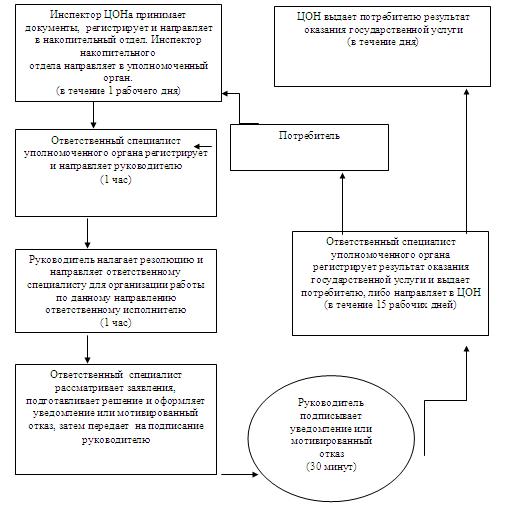 

Приложение 3

к Регламенту государственной услуги

«Оформление документов на

социальное обслуживание в

государственных и негосударственных

медико-социальных учреждениях

(организациях), предоставляющих

услуги за счет государственных

бюджетных средств»

Формы, шаблоны бланков Для социального обслуживания в психоневрологических медико-социальных учрежденияхМЕДИЦИНСКАЯКАРТА______________________________________ (наименование медицинской организации) Ф.И.О. __________________________________________________________ Дата рождения «___» ______ ______ г. Домашний адрес _________________________________________________ Медицинский осмотр (с указанием основного и сопутствующего диагноза, наличия осложнений, сведения о перенесенных заболеваниях)терапевт _______________________________________________________________ ____________________________________________________________________ хирург _________________________________________________________________ ____________________________________________________________________ невропатолог ___________________________________________________________ ____________________________________________________________________ психиатр __________________________________________________________ окулист____________________________________________________________ отоларинголог _____________________________________________________ дерматовенеролог ______________________________________________________ По показаниям: стоматолог ________________________________________________________ эндокринолог ______________________________________________________ кардиолог _________________________________________________________ ортопед ___________________________________________________________ нарколог __________________________________________________________ онколог ___________________________________________________________ гинеколог _________________________________________________________ общий анализ мочи и крови (RW и ВИЧ) _______________________________ анализ на кишечную группу __________________________________________ Заключение: ________________________________________________________________________________________________________________________ (с обоснованием о нуждаемости в постоянном постороннем уходе и социальном обслуживании) Рекомендация о направлении в психоневрологическое медико-социальное учреждение _______________________________________________________ Не подлежит направлению в психоневрологическое медико-социальное учреждение ________________________________________________________ (указать причину) М.П. Руководитель медицинской организации: (Ф.И.О., подпись) ___» _________ 20 __ г Документы необходимые для оформления в детский дом–интернат для умственно-отсталых детей      1.Заявление по форме

      2.Мед. карта по форме

      3.Эпикриз (выписка из истории болезни) 

      4.Справка о размере соц. пособий

      5.Справка МСЭ для инвалидов, ИПР

      6. Заключении ВКК

      7. Медицинские анализы:

      - кал на яйцеглист срок 14 дней

      - мазок на ( дифтерию ) срок 14 дней

      - кал на дизгруппу срок 14 дней

      - общий анализ крови срок 1 месяц

      - общий анализ мочи срок 1 месяц

      - кровь на RW срок 3 месяца

      - флюрографический снимок срок 3 месяца

      - справка об эпидемиологическом окружении срок 3 дня

      8. Заключение психолого-медико-педагогической комиссии

      9. Справка о наличии прививок

      10.Свидетельство о рождении или удостоверение личности (копия)

      11.Справка с центра недвижимости (сельского совета) о наличии жилья

      12. Наличие РНН нового образца (свидетельство налогоплательщика), копия

      13. Наличие СИК (копия)

Приложение 4

к Регламенту государственной услуги

«Оформление документов на

социальное обслуживание в

государственных и негосударственных

медико-социальных учреждениях

(организациях), предоставляющих

услуги за счет государственных

бюджетных средств»

Формы, шаблоны бланковДокументы необходимые для оформления в дом–интернат для психохроников      1. Заявление по форме

      2. Мед. карта по форме

      3. Эпикриз (выписка из истории болезни) 

      4. Справка о размере пенсии или соц. пособий

      5. Справка МСЭ, ИПР

      6. Справка с центра недвижимости (сельского совета) о наличии жилья

      7. Медицинские анализы:

      - кал на яйцеглист срок 14 дней

      - мазок на (дифтерию) срок 14 дней

      - кал на дизгруппу срок 14 дней

      - общий анализ крови срок 1 месяц

      - общий анализ мочи срок 1 месяц

      - кровь на RW срок 3 месяца

      - флюр. снимок срок 3 месяца

      8. Заключении ВКК для дееспособного лица должно содержать сведения об отсутствии основания для постановки перед судом вопроса о признании его недееспособным.

      9. Для недееспособного лица – решение суда о лишении его дееспособности.

      10. Для лица, признанного в установленном законом порядке недееспособным, представить решение органа опеки и попечительства, принятое на основании заключения врачебной комиссии с участием врача–психиатра.

      11.Наличие нового паспорта или удостоверения обязательно (копия).

      12. Наличие РНН нового образца (свидетельство налогоплательщика), копия.

      13.Наличие СИК (копия).

Приложение 5

к Регламенту государственной услуги

«Оформление документов на

социальное обслуживание в

государственных и негосударственных

медико-социальных учреждениях

(организациях), предоставляющих

услуги за счет государственных

бюджетных средств»По оформлению в государственные медико-социальные учреждения для детей с нарушениями функций опорно-двигательного аппарата(Оформляется уполномоченным органом в области социальной защиты или учредителем) В ________________________________________________________________ (наименование уполномоченного органа в области социальной защиты или учредителя) Оформляется на ___________________________________________________ (Ф.И.О. ребенка) Свидетельство о рождении (уд. личности) № ____ выдан «__» ____ ____г.Место прописки _________________________________________________ Место рождения ___________________________________________________ Дата рождения «___» _________ _____ год Вид и размер пособия _______________________________________________ Категория инвалидности ____________________________________________ Срок переосвидетельствования _______________________________________ Образование _______________________________________________________ Последнее место учебы _____________________________________________ Жилищные условия ________________________________________________ (частный дом, квартира, комната в общежитии и т.д.) Наличие родственников (законных представителей) ______________________________________________________________________________________(родственные отношения, возраст, социальный статус, адрес проживания)ЗАЯВЛЕНИЕ      Прошу принять __________________ на постоянное/временное (нужное подчеркнуть) проживание в медико-социальное учреждение для детей с нарушениями функций опорно-двигательного аппарата, т.к. нуждается в постоянном постороннем уходе и социальном обслуживании ________________________________________________________ (иные причины) Прилагаю следующие документы: 1) ________________________ 2) _____________________________ 3) ________________________ 4) _____________________________ 5) ________________________ 6) _____________________________ 7) ________________________ 8) _____________________________ 9) ________________________ 10) ____________________________ С условиями приема, содержания, перевода, выписки из медико-социального учреждения и правилами внутреннего распорядка ознакомлен(а). «___» _______ 20 __ г. __________________ (Ф.И.О. и подпись заявителя) Документы принял ___________________ «___» _______ 20 __ г. (Ф.И.О., должность, подпись) --------------------------------------------------------------------

                              (линия отреза)ТАЛОН      ГУ «Отделом занятости и социальных программ района Магжана Жумабаева» принято « ________» __________20 __ года заявление гр._________________с прилагаемыми документами _________штук._________________

(Ф.И.О. принявшего документы)

Приложение 6

к Регламенту государственной услуги

«Оформление документов на

социальное обслуживание в

государственных и негосударственных

медико-социальных учреждениях

(организациях), предоставляющих

услуги за счет государственных

бюджетных средств» По оформлению в государственные медико-социальные учреждения для детей с нарушениями функций опорно-двигательного аппаратаМЕДИЦИНСКАЯ КАРТА____________________________________________ (наименование медицинской организации) Ф.И.О. ___________________________________________________________ Дата рождения «___» ______ ______ г. Домашний адрес __________________________________________________ Медицинский осмотр (с указанием основного и сопутствующего диагноза, наличия осложнений, сведения о перенесенных заболеваниях)педиатр(наличие прививок) _______________________________________________ __________________________________________________________________ хирург ____________________________________________________________ ортопед ___________________________________________________________ невропатолог_______________________________________________________ психиатр _______________________________________________________ окулист ___________________________________________________________ отоларинголог _____________________________________________________ дерматовенеролог _________________________________________________ По показаниям: стоматолог ________________________________________________________ эндокринолог ______________________________________________________ кардиолог _________________________________________________________ нарколог __________________________________________________________ онколог ___________________________________________________________ гинеколог _________________________________________________________ общий анализ мочи и крови (RW и ВИЧ) _______________________________ анализ на кишечную группу __________________________________________ Заключение: _____________________________________________________ __________________________________________________________________ (с обоснованием о нуждаемости в постоянном постороннем уходе и социальном облуживании) Рекомендация о направлении в медико-социальное учреждение (организацию) __________________________________________________________________ (с указанием типа медико-социального учреждения (организации)Не подлежит направлению в медико-социальное учреждение (организацию) _______________________________________________________ (указать причину)М.П. Руководитель медицинской организации: _____________________________ (Ф.И.О., подпись) «___» _________ 20__ г.

Приложение 7

к Регламенту государственной услуги

«Оформление документов на

социальное обслуживание в

государственных и негосударственных

медико-социальных учреждениях

(организациях), предоставляющих

услуги за счет государственных

бюджетных средств» Перечень форм, шаблонов необходимых для оказания государственной услуги:      1. Заявление с отрывным талоном (Приложение 1 к настоящему регламенту); 2. Медицинская карта (Приложение 2 к настоящему регламенту); 

      3. Уведомление о передачи дела в Управление координации и социальных программ. (Приложение 3 к настоящему регламенту);Приложение 4 к настоящему регламенту);

      В государственных медико-социальных учреждениях для детей с нарушением функций опорно-двигательного аппарата.

      1). Перечень документов для определения инвалидов и престарелых в дома–интернаты системы социальной защиты. (Приложение 5 к настоящему регламенту);

      2) Заявление с отрывным талоном (Приложение 6 к настоящему регламенту); 

      3) Медицинская карта (Приложение 7 к настоящему регламенту);

      4)Уведомление о передачи дела в Управление координации и социальных программ. (Приложение 8 к настоящему регламенту);

      В государственных медико-социальных учреждениях для престарелых и инвалидов общего типа.

      1)Перечень документов для определения инвалидов и престарелых в дома–интернаты системы социальной защиты. (Приложение 9 к настоящему регламенту);

      2) Заявление с отрывным талоном (Приложение 10 к настоящему регламенту);

      1) Медицинская карта (Приложение 11 к настоящему регламенту); 

      2) Уведомление о передачи дела в Управление координации и социальных программ. При необходимости указать требование к информационной безопасности. Обеспечение сохранности, защиты и конфиденциальности информации о содержании документов потребителя.

Приложение 8

к Регламенту государственной услуги

«Оформление документов на

социальное обслуживание в

государственных и негосударственных

медико-социальных учреждениях

(организациях), предоставляющих

услуги за счет государственных

бюджетных средств» Документы необходимые для оформления в дом–интернат для престарелых и инвалидов общего типа      1. Заявление по форме

      2. Мед. карта по форме 

      3. Эпикриз (выписка из истории болезни) для инвалидов 

      4. Акт обследования 

      5. Справка о размере пенсии или соц. пособий 

      6. Справка от центра недвижимости (сельского округа) о наличии жилья

      7. Справка МСЭК для инвалидов, ИПР 

      8. Медицинские анализы: 

      - кал на яйцеглист срок 14 дней

      - мазок на ( дифтерию ) срок 14 дней

      - кал на дизгруппу срок 14 дней

      - общий анализ крови срок 1 месяц

      - общий анализ мочи срок 1 месяц

      - кровь на RW, ВИЧ срок 3 месяца

      - флюрографический снимок срок 3 месяца

      - справка об эпидемиологическом окружении срок 3 дня

      9. Наличие нового паспорта или удостоверения обязательно 

      10. Наличие РНН нового образца (свидетельство налогоплательщика), копия 

      11. Наличие СИК (копия) 

      12. Заключение ВКК 

      13. Пенсионное удостоверение (для лиц пенсионного возраста)

      14. Удостоверение, подтверждающее статус инвалида, участника ВОВ, и лиц приравненных к ним (для инвалидов, участников ВОВ и лиц, приравненных к них)

Приложение 9

к Регламенту государственной услуги

«Оформление документов на

социальное обслуживание в

государственных и негосударственных

медико-социальных учреждениях

(организациях), предоставляющих

услуги за счет государственных

бюджетных средств»(Оформляется уполномоченным органом в области социальной защиты или учредителем) В ________________________________________________________________ (наименование уполномоченного органа в области социальной защиты или учредителя) Оформляется на ___________________________________________________ (Ф.И.О.)Уд. личности № ____________________ выдан _________ «__» ____ ____г. Место прописки и проживания: ____________________________________ Место рождения ___________________________________________________ Дата рождения «___» _________ _____ год Вид и размер пособия _______________________________________________ Категория инвалидности ____________________________________________ Срок переосвидетельствования _______________________________________ Образование _______________________________________________________ Последнее место учебы (работы) _____________________________________ Жилищные условия _________________________________________________ (частный дом, благоустроенная квартира, комната в общежитии и т.д.) Наличие родственников (законных представителей) _____________________ __________________________________________________________________ (родственные отношения, возраст, социальный статус, адрес проживания) З А Я В Л Е Н И Е       Прошу принять меня на постоянное/временное (нужное подчеркнуть) проживание в медико-социальное учреждение для престарелых и инвалидов общего типа, т.к. нуждаюсь в постоянном постороннем уходе и социальном обслуживании __________________________________________________________________ (иные причины) Прилагаю следующие документы: 1) ________________________ 2) _____________________________ 3) ________________________ 4) _____________________________ 5) ________________________ 6) _____________________________ 7) ________________________ 8) _____________________________ 9) ________________________ 10) ____________________________ С условиями приема, содержания, перевода, выписки из медико-социального учреждения и правилами внутреннего распорядка ознакомлен(а). «___» _______ 200__ г. __________________ (Ф.И.О. и подпись заявителя) Документы принял ___________________________________________________________________«___» _______ 20 __ г. (Ф.И.О., должность, подпись) --------------------------------------------------------------------

                                (линия отреза)

Приложение 10

к Регламенту государственной услуги

«Оформление документов на

социальное обслуживание в

государственных и негосударственных

медико-социальных учреждениях

(организациях), предоставляющих

услуги за счет государственных

бюджетных средств»Документы необходимые для оформления в медико-социальных организациях для престарелых и инвалидов общего типаМЕДИЦИНСКАЯ КАРТА_______________________________________________ (наименование медицинской организации) Ф.И.О.____ ________________________________________________________ Дата рождения «___» ______ ______ г. Домашний адрес _________________________________________________ Медицинский осмотр(с указанием основного и сопутствующего диагноза, наличия осложнений, сведения о перенесенных заболеваниях)терапевт__________________________________________________________ __________________________________________________________________ хирург ___________________________________________________________ __________________________________________________________________ невропатолог______________________________________________________ психиатр __________________________________________________________ окулист____________________________________________________________ отоларинголог _____________________________________________________ дерматовенеролог __________________________________________________ По показаниям: стоматолог ________________________________________________________ эндокринолог ______________________________________________________ кардиолог _________________________________________________________ ортопед ___________________________________________________________ нарколог __________________________________________________________ онколог ___________________________________________________________ гинеколог _________________________________________________________ общий анализ мочи и крови (RW и ВИЧ) ______________________________ анализ на кишечную группу _________________________________________ Заключение: __________________________________________________________________________________________________________________________(с обоснованием о нуждаемости в постоянном постороннем уходе и социальном обслуживании) Рекомендация о направлении в медико-социальное учреждение (организацию) для престарелых и инвалидов общего типа __________________________________________________________________ Не подлежит направлению в медико-социальное учреждение (организацию) для престарелых и инвалидов общего типа ____________________________________________________________________ (указать причину) М.П.

      Руководитель медицинской организации: «___» ______ 20 __ г.

      (Ф.И.О., подпись)

Приложение 11

к Регламенту государственной услуги

«Оформление документов на

социальное обслуживание в

государственных и негосударственных

медико-социальных учреждениях

(организациях), предоставляющих

услуги за счет государственных

бюджетных средств»Для направления в психоневрологическое медико-социальное учреждение(Оформляется уполномоченным органом в области социальной защиты) В ________________________________________________________________ (наименование уполномоченного органа) Оформляется на ___________________________________________________ (Ф.И.О.)Уд. личности № ____________________ выдан _________ «__» ____ ____г. Место прописки и проживания: ____________________________________ Место рождения ___________________________________________________ Дата рождения «___» _________ _____ год Вид и размер пособия _______________________________________________ Категория инвалидности ____________________________________________ Срок переосвидетельствования _______________________________________ Наличие родственников (законных представителей) _____________________ __________________________________________________________________ (родственные отношения, возраст, социальный статус, адрес проживания) З А Я В Л Е Н И Е Прошу принять _____________ на постоянное/временное (нужное подчеркнуть) проживание в психоневрологическое медико-социальное учреждение, т.к. нуждается в постоянном постороннем уходе и социальном обслуживании ____________________________________________________ (иные причины) Прилагаю следующие документы: 1) ________________________ 2) _____________________________ 3) ________________________ 4) _____________________________ 5) ________________________ 6) _____________________________ 7) ________________________ 8) _____________________________ 9) ________________________ 10) ____________________________ С условиями приема, содержания, перевода, выписки из психоневрологического медико-социального учреждения и правилами внутреннего распорядка ознакомлен (а). «___»_______20 __г. _______________________ (Ф.И.О. и подпись заявителя) Документы принял _____________________ «___» _______ 20 __ г. (Ф.И.О., должность, подпись) --------------------------------------------------------------------

                                (линия отреза) ТАЛОНГУ «Отделом занятости и социальных программ района Магжана Жумабаева» принято « ________» __________20 __ года заявление гр._________________с прилагаемыми документами _________штук. В течение 15 календарных дней со дня подачи заявления Вы будете уведомлены о результате рассмотрения вашего заявления.      ________________________________      ( Ф.И.О. принявшего документы)

Утвержден

постановлением акимата

района Магжана Жумабаева

от 1 июня 2012 года № 263 Регламент государственной услуги «Оформление документов на социальное обслуживание на дому для одиноких, одиноко проживающих престарелых, инвалидов и детей–инвалидов, нуждающихся в постороннем уходе и помощи» 

1. Основные понятия      1. Определение используемых терминов и аббревиатур:

      инвалид – лицо, имеющее нарушения здоровья со стойким расстройством функций организма, обусловленное заболеваниями, травмами, их последствиями, дефектами, которые приводят к ограничению жизнедеятельности и необходимости его социальной защиты;

      2) ИПР - индивидуальная программа реабилитации;

      3) ЛД - личное дело;

      4) ГУ «УКЗ и СП» - государственное учреждение «Управление координации занятости и социальных программ Северо-Казахстанской области»;

      5) Структурно–функциональные единицы – это ответственные лица уполномоченных органов, структурные подразделения государственных органов, государственные органы, информационные системы или их подсистемы) (далее – СФЕ):

      6) Отдел по району Магжана Жумабаева филиала республиканского государственного предприятия «Центр обслуживания населения» по Северо-Казахстанской области - ЦОН;

      7) Уполномоченный орган - государственное учреждение «Отдел занятости и социальных программ района Магжана Жумабаева Северо-Казахстанской области»; 

2. Общие положения      2. Государственная услуга предоставляется государственным учреждением «Отдел занятости и социальных программ района Магжана Жумабаева Северо–Казахстанской области», расположенного по адресу по адресу Северо-Казахстанская область, город Булаево, улица Киреева, 15, адрес электронной почты: ro_qumab@mail.online.kz, телефон 8-715-31-2-22-04, кабинет 1.



      3. Форма оказываемой государственной услуги: не автоматизированная.



      4. Государственная услуга предоставляется на основании пункта 1 статьи 23 Закона Республики Казахстан от 13 апреля 2005 года «О социальной защите инвалидов в Республике Казахстан», подпункта 3) пункта 1 статьи 11, подпункта 1) пункта 1 статьи 13 Закона Республики Казахстан от 29 декабря 2008 года «О специальных социальных услугах»,  пункта 1постановления Правительства Республики Казахстан от 14 марта 2009 года № 330 «Об утверждении перечня гарантированного объема специальных социальных услуг», постановлением Правительства Республики Казахстан от 7 апреля 2011 года № 394 "Об утверждении стандартов государственных услуг в сфере социальной защиты, оказываемых местными исполнительными органами".



      5. Полная информация о порядке оказания государственной услуги и необходимых документах располагается на интернет-ресурсе ro_qumab@mail.online.kz, стендах уполномоченного органа, в официальных источниках информации.



      6. Результатом оказываемой услуги, которую получит потребитель (заявитель) является уведомление об оформлении документов на оказание социального обслуживания на дому, либо мотивированный ответ об отказе в предоставлении услуги.



      7. Государственная услуга оказывается физическим лицам: гражданам Республики Казахстан, оралманам, постоянно проживающим на территории Республики Казахстан, иностранцам и лицам без гражданства, нуждающиеся в соответствии с индивидуальной программой реабилитации или заключением медицинской организации в постороннем уходе и социальном обслуживании (далее - потребители): 1) одиноким и одиноко проживающим инвалидам первой, второй группы и престарелым; 2) детям-инвалидам с нарушениями опорно-двигательного аппарата, проживающим в семьях; 3) детям-инвалидам с психоневрологическими патологиями, проживающим в семьях; 4) лицам с психоневрологическими заболеваниями в возрасте старше 18 лет, проживающим в семьях. 

3. Требования к порядку оказания государственной услуги      8. Для получения государственной услуги потребитель представляет:

      1) письменное заявление потребителя, а для несовершеннолетних и недееспособных лиц – письменное заявление законного представителя (один из родителей, опекун, попечитель) или ходатайство медицинской по установленной форме;

      2) копию свидетельства о рождении ребенка или удостоверение личности;

      3) документ, подтверждающий регистрацию по постоянному месту жительства (адресная справка либо справка и /или аульных акиматов);

      4) копию справки об инвалидности (для престарелых не требуется);

      5) медицинскую карту по установленной форме;

      6) копию выписки из индивидуальной программы реабилитации инвалида (для престарелых не требуется);

      7) для лиц пенсионного возраста – пенсионное удостоверение;

      8) для участников и инвалидов Великой Отечественной войны и лиц, приравненных к ним – удостоверение, подтверждающее статус инвалида, участника Великой Отечественной войны и лиц, приравненных к ним.

      Документы представляются в подлинниках и копиях для сверки, после чего подлинники документов подлежат возврату. При оказании государственной услуги через ЦОН прием документов осуществляется посредством «окон», на которых размещается информация о предназначении и выполняемых функциях «окон», а также указывается фамилия, имя, отчество и должность инспектора центра.



      9. Формы заявлений и медицинской карты размещаются на специальной стойке в зале ожидания уполномоченного органа либо у сотрудника принимающего документы по адресу указанному в пункте 2 настоящего регламента.

      В ЦОНе размещаются на специальной стойке в зале ожидания.



      10. Необходимые для получения государственной услуги заполненные формы заявления, медицинской карты и другие документы сдаются заведующей отделением социальной помощи уполномоченного органа. 

      Сведения о номерах кабинетов ответственных лиц, расположены на стенде уполномоченного органа, где размещена информация по предоставлению государственной услуги.

      При оказании государственной услуги через ЦОН прием документов осуществляется посредством «окон», на которых размещается информация о предназначении и выполняемых функциях «окон», а также указывается фамилия, имя, отчество и должность инспектора ЦОНа. 



      11. После сдачи всех необходимых документов в уполномоченном органе потребителю выдается талон с указанием даты регистрации и получения потребителем государственной услуги, фамилии инициалов лица, принявшего документы. В ЦОНе расписка о приеме соответствующих документов с указанием:

      номера и даты приема запроса;

      вида запрашиваемой государственной услуги;

      количества и названий приложенных документов;

      даты, времени и места выдачи документов;

      фамилии, имени, отчества инспектора ЦОНа, принявшего заявление на оформление документов.



      12. Доставка уведомления об оформлении (отказе в оформлении) документов на социальное обслуживание в государственных и негосударственных медико – социальных учреждениях (организациях), осуществляется посредством личного посещения потребителем уполномоченного органа, при обращении в ЦОН: при личном посещении потребителем ЦОНа по месту жительства посредством «окон», ежедневно на основании расписки в указанный в ней срок.

      В случае невозможности личного обращения инвалид может уполномочить других лиц на обращение с заявлением о предоставлении услуги на основании доверенности, не требующей нотариального удостоверения.



      13. В предоставлении государственной услуги отказывается по следующим основаниям:

      1) наличие у потребителя медицинских противопоказаний к приему на социальное обслуживание;

      2) отсутствие одного из требуемых документов для предоставления данной государственной услуги;

      3) предоставление заведомо ложной документации.

      Оснований для приостановления оказания государственной услуги не имеется.

      При осуществлении государственной услуги через ЦОН, уполномоченный орган по вышеуказанным причинам письменным ответом мотивирует причину отказа и возвращает документы на тринадцатый рабочий день после получения пакета документов и направляет в ЦОН уведомление с указанием причин отказа для последующей выдачи потребителю.



      14. Государственная услуга оказывается в помещении уполномоченного органа в соответствии с графиком работы уполномоченного органа ежедневно с 9.00 часов до 18.00 часов, с обеденным перерывом с 13-00 до 14-00 часов, кроме выходных (суббота, воскресенье) и праздничных дней.

      График работы ЦОНа: ежедневно с 9.00 часов до 19.00 часов, с обеденным перерывом с 13-00 до 14-00 часов, кроме выходных (суббота, воскресенье) и праздничных дней.

      Прием осуществляется в порядке очереди без предварительной записи и ускоренного обслуживания



      15. Сроки оказания государственной услуги:

      1) сроки оказания государственной услуги с момента сдачи потребителем необходимых документов, определенны в пункте 8 настоящего регламента:

      в уполномоченный орган – в течении - в течении четырнадцати рабочих дней;

      в ЦОН - в течении четырнадцати рабочих дней (дата приема и выдачи документа (результата) государственной услуги не входит в срок оказания государственной услуги);

      2) Максимально допустимое время ожидания до получения государственной услуги, оказываемой на месте в день обращения потребителя (до получения талона), не может превышать 30 минут;

      3) Максимально допустимое время обслуживания потребителя государственной услуги, оказываемой на месте в день обращения потребителя, не может превышать 15 минут в уполномоченном органе, 30 минут в центре.



      16. Этапы оказания государственной услуги с момента получения заявления от потребителя для получения государственной услуги и до момента выдачи результата государственной услуг:

      Через уполномоченный орган:

      1) потребитель подает заявление установленного образца и необходимый перечень документов на предоставление услуги;

      2) ответственный специалист уполномоченного органа проводит регистрацию обращения в журнале, присваивает входящий номер на заявлении, выдает потребителю талон и передает документы начальнику уполномоченного органа для рассмотрения;

      3) начальник уполномоченного органа осуществляет ознакомление с поступившими документами и направляет заведующему отделением социальной помощи;

      4) заведующий отделением социальной помощи уполномоченного органа рассматривает поступившие документы для получения услуги потребителем на оказание социального обслуживания на дому. 

      5) заведующий отделением социальной помощи уполномоченного органа готовит уведомление потребителю об оформлении документов на оказание социального обслуживания на дому, либо мотивированный ответ об отказе в предоставлении услуги на бумажном носителе и передает начальнику уполномоченного органа для подписания;

      6) начальник уполномоченного органа подписывает уведомление потребителю о постановке на учет на предоставление услуги, либо мотивированный ответ об отказе в предоставлении услуги и передает заведующему отделением социальной помощи для выдачи потребителю результата государственной услуги;

      7) заведующий отделением социальной помощи уполномоченного органа выдает результат государственной услуги: уведомление потребителю о постановке на учет на предоставление услуги, либо мотивированный ответ об отказе в предоставлении государственной услуги. 



      Через ЦОН:

      1) потребитель подает заявление на предоставление государственной услуги ЦОН;

      2) Инспектор ЦОНа проводит регистрацию заявления, выдает потребителю расписку и передает документы инспектору накопительного отдела ЦОНа;

      3) Инспектор накопительного отдела ЦОНа осуществляет сбор документов, составляет реестр, отправляет документы в уполномоченный орган;

      2) ответственный специалист уполномоченного органа проводит регистрацию обращения в журнале, присваивает входящий номер на заявлении, выдает потребителю талон и передает документы начальнику уполномоченного органа для рассмотрения;

      3) начальник уполномоченного органа осуществляет ознакомление с поступившими документами и направляет заведующему отделением социальной помощи;

      4) заведующий отделением социальной помощи уполномоченного органа рассматривает поступившие документы для получения услуги потребителем на оформление документов на социальное обслуживание в государственных и негосударственных медико-социальных учреждениях (организациях), предоставляющих услуги за счет государственных бюджетных средств 

      5) заведующий отделением социальной помощи уполномоченного органа готовит уведомление потребителю о постановке на учет на предоставление услуги, либо мотивированный ответ об отказе в предоставлении услуги на бумажном носителе и передает начальнику уполномоченного органа для подписания;

      6) начальник уполномоченного органа подписывает уведомление потребителю о постановке на учет на предоставление услуги, либо мотивированный ответ об отказе в предоставлении услуги и передает ответственному специалисту уполномоченного органа для выдачи потребителю результата государственной услуги;

      7) ответственный специалист уполномоченного органа передает результат государственной услуги: уведомление потребителю о постановке на учет на предоставление услуги, либо мотивированный ответ об отказе в предоставлении государственной услуги в ЦОН.

      8) Инспектор ЦОНа выдает потребителю уведомление потребителю о постановке на учет на предоставление услуги либо мотивированный ответ об отказе в предоставлении государственной услуги. 

4. Описание порядка действий (взаимодействия) в процессе оказания государственной услуги      17. Требования к информационной безопасности: конфиденциальность информации о содержании документов потребителя.



      18. СФЕ, которые участвуют в процессе оказания государственной услуги:

      1) Начальник уполномоченного органа;

      2)Ответственный специалист уполномоченного органа;

      3) Заведующий отделением социальной помощи уполномоченного органа;

      4) Инспектор ЦОНа;

      5) Инспектор накопительного отдела ЦОНа.



      19. Текстовое табличное описание последовательности простых действий (процедур, функций, операций) каждой СФЕ с указанием срока выполнения каждого действия указаны в приложении 1 к настоящему регламенту.



      20. Схема, отражающая взаимосвязь между логической последовательностью действий (в процессе оказания государственной услуги) и СФЕ, указаны в приложении 2, 3 к настоящему регламенту.



      21. Формы, шаблоны, необходимых для оказания государственной услуги документов указаны в приложении 4 настоящего регламента. 

5. Ответственность должностных лиц, оказываемых государственные услуги      22. Ответственным лицом за оказание услуги является руководитель уполномоченного органа и руководитель ЦОНа (далее – должностные лица).

      Должностные лица несут ответственность за реализацию оказания государственной услуги в установленные сроки в соответствии с законодательными актами Республики Казахстан.



      В случаях несогласия с результатами оказанной государственной услуги жалоба подается на имя руководителя уполномоченного органа государственного учреждения «Отдела занятости и социальных программ района Магжана Жумабаева Северо-Казахстанской области»» по адресу: Северо-Казахстанская область, район Магжана Жумабаева, город Булаево, улица Киреева, 15, кабинет, 1. ro_qumab@mail.online.kz, с понедельника по пятницу с 9-00 часов до 18-00 часов,а также на имя руководителя Отдела по району Магжана Жумабаева филиала республиканского государственного предприятия «Центр обслуживания населения» по Северо-Казахстанской области - ЦОНа по адресу: улица Юбилейная, 62, город Булаево, района Магжана Жумабаева, с 9.00 часов до 19.00 часов, обеденным перерывом с 13-00 до 14-00 часов, кроме воскресенье и праздничных дней. 



      Потребитель может обратиться в аппарат Акима района Магжана Жумабаева по адресу: Северо-Казахстанская область, район Магжана Жумабаева, город Булаево, улица Юбилейная,56 с понедельника по пятницу с 9 часов до 18 часов.

      Потребителю, обратившемуся с письменной жалобой, выдается талон с указанием даты и времени получения ответа, контактных данных лиц, у которых можно получить информацию о ходе рассмотрения заявления.



      23. Жалоба принимается в письменном виде по почте, либо нарочно.

      Спорные вопросы решаются в порядке гражданского судопроизводства.

Приложение 1

к регламенту государственной услуги

«Оформление документов на социальное обслуживание

на дому для одиноких, одиноко проживающих престарелых,

инвалидов и детей–инвалидов, нуждающихся

в постороннем уходе и помощи» Таблица № 1. Описание действий СФЕпродолжение таблицы Таблица № 2. Варианты использования. Основной процесс

Приложение 2

к регламенту государственной услуги

«Оформление документов на социальное обслуживание

на дому для одиноких, одиноко проживающих престарелых,

инвалидов и детей–инвалидов, нуждающихся

в постороннем уходе и помощи» Описание последовательности и взаимодействие административных действий (процедур) Таблица 1. Описание действий СФЕ (альтернативного процесса) таблица 2. Варианты использования. Альтернативный процесс. таблица 3. Варианты использования. Альтернативный процесс

Приложение 3

к регламенту государственной услуги

«Оформление документов на социальное обслуживание

на дому для одиноких, одиноко проживающих престарелых,

инвалидов и детей–инвалидов, нуждающихся

в постороннем уходе и помощи» Схема,

отражающие взаимосвязь между логической последовательностью административных действий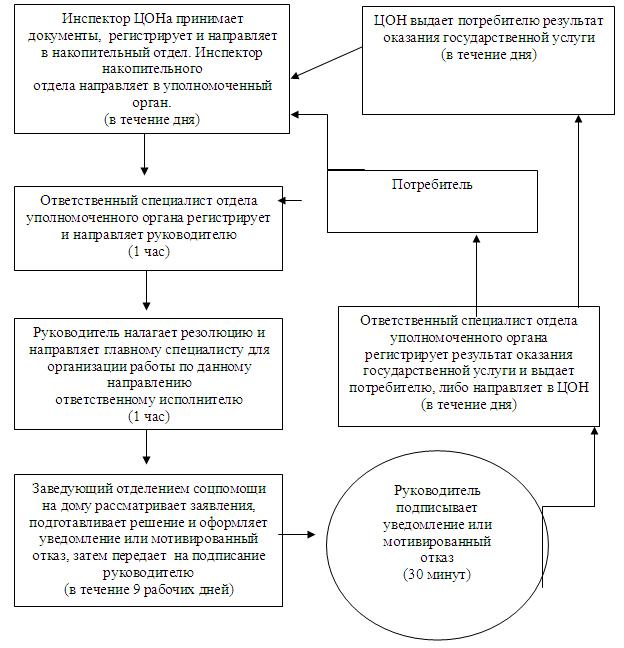 

Приложение 4

к регламенту государственной услуги

«Оформление документов на социальное обслуживание

на дому для одиноких, одиноко проживающих престарелых,

инвалидов и детей–инвалидов, нуждающихся

в постороннем уходе и помощи»Образцы, шаблоны бланков Начальнику

государственного учреждения 

«Отдел занятости

и социальных программ

района Магжана Жумабаева»

________________________Ф.И.О.от _________________________

(фамилия, имя, отчество)

____________________________

Проживающего (ей) по адресу:

____________________________

тел. ________________________

Паспорт (удостоверение)№_____

_____________________________

выдан ______________________

(кем) 

____________________________

(когда)

РНН _______________________

СИК _______________________Заявление      Прошу принять на социальное обслуживание (инвалида) ребенка-инвалида ____________________________________________________

                      (фамилия, имя, отчество)      Предупрежден(а) об ответственности за предоставление ложной информации и недостоверных (поддельных) документов.«____»______________20__ года ____________________________

                               (подпись заявителя)Заявление принято«____»______________20__ года ___________________________

                      (Ф.И.О. и подпись лица, принявшего документы)_ _ _ _ _ _ _ _ _ _ _ _ _ _ _ _ _ _ _ _ _ _ _ _ _ _ _ _ _ _ _ _

                       (линия отрыва)Заявление гр. _______________________ с прилагаемыми документами вколичестве ________ штук принято «______» _______________20 _ года

 (Ф.И.О., должность и подпись лица, принявшего документы)_________________________________

_________________________________

_________________________________Уважаемая (ый)__________________________________!      ГУ “Отдел занятости и социальных программ района Магжана Жумабаева” уведомляет Вас, о том, что Ваше заявление с прилагаемыми документами в количестве _________ штук оформлено в личное дело заявителя, для социального обслуживания на дому одинокого, одиноко проживающего престарелого, инвалида, нуждающегося в постороннем уходе и помощи.      Начальник                               ___________________      Исп.: ______________

      Тел.: ______________---------------------------------------------------------------------

                                (линия отрыва)_________________________________

_________________________________

 Уважаемая (ый)__________________________________!      ГУ “Отдел занятости и социальных программ района Магжана Жумабаева” уведомляет Вас, о том, что Ваше заявление с прилагаемыми документами в количестве _________ штук оформлено в личное дело заявителя, для социального обслуживания ребенка-инвалида, нуждающегося в постороннем уходе и помощи.      Начальник                       ___________________      Исп.: ______________

      Тел.: ______________

Утвержден

постановлением акимата 

района Магжана Жумабаева 

от 1 июня 2012 года № 263 Регламент государственной услуги «Назначение социальной помощи специалистам социальной сферы, проживающим в сельской местности, по приобретению топлива» 

1. Основные понятия      1. Определение используемых терминов и аббревиатур:

      1) ЛД – личное дело;

      2) ГУ «УКЗ и СП» – государственное учреждение «Управление координации занятости и социальных программ Северо – Казахстанской области»;

      3) Структурно–функциональные единицы – это ответственные лица уполномоченных органов, структурные подразделения государственных органов, государственные органы, информационные системы или их подсистемы) (далее – СФЕ):

      4) Отдел по району Магжана Жумабаева филиала республиканского государственного предприятия «Центр обслуживания населения» по Северо-Казахстанской области - ЦОН;

      5) Уполномоченный орган - государственное учреждение «Отдел занятости и социальных программ района Магжана Жумабаева». 

2. Общие положения      2. Государственная услуга предоставляется государственным учреждением «Отдел занятости и социальных программ района Магжана Жумабаева Северо–Казахстанской области», расположенного по адресу по адресу Северо-Казахстанская область, город Булаево, улица Киреева, 15, адрес электронной почты: ro_qumab@mail.online.kz, телефон 2-22-04, кабинет 1.

      При отсутствии уполномоченного органа по месту жительства потребитель обращается за получением государственной услуги к акиму аульного (сельского) округа ( далее –аким сельского округа);

      А также государственная услуга предоставляется через центр обслуживания населения Отдел по району Магжана Жумабаева филиала республиканского государственного предприятия «Центр обслуживания населения» по Северо-Казахстанской области, на альтернативной основе, расположенного по адресу: улица Юбилейная, 62, город Булаево, района Магжана Жумабаева.



      3. Форма оказываемой государственной услуги: не автоматизированная.



      4. Государственная услуга предоставляется на основании пункта 5 статьи 18 Закона Республики Казахстан от 8 июля 2005 года «О государственном регулировании развития агропромышленного комплекса и сельских территорий», постановлением Правительства Республики Казахстан от 7 апреля 2011 года № 394 «Об утверждении стандартов государственных услуг в сфере социальной защиты, оказываемых местными исполнительными органами» и решений местных представительных органов (маслихатов).



      5. Полная информация о порядке оказания государственной услуги и необходимых документах располагается на интернет - ресурсе ro_qumab@mail.online.kz, на стендах уполномоченного органа, в официальных источниках информации.

      6. 

Результатом оказываемой услуги которую получит потребитель (заявитель) является уведомление о назначении социальной помощи, либо мотивированный ответ об отказе в предоставлении государственной услуги на бумажном носителе.



      7. Государственная услуга оказывается физическим лицам: специалистам государственных организаций здравоохранения, социального обеспечения, образования, культуры и спорта, ветеринарии, проживающим и работающим в сельских населенных пунктах (далее - потребители). 

3. Требования к порядку оказания государственной услуги      8. Для получения государственной услуги потребитель представляет:

      1) заявление;

      2) копию документа, удостоверяющий личность потребителя;

      3) копию свидетельства о регистрации налогоплательщика;

      4) документ, подтверждающий регистрацию по постоянному месту жительства (адресная справка либо справка сельских (аульных) акимов;

      5) справку с места работы;

      6) документ, подтверждающий наличие лицевого счета в банке второго уровня или в организациях, имеющих соответствующую лицензию на осуществление банковских операций.



      9. Государственная услуга предоставляется потребителю по письменному заявлению в произвольной форме с предоставлением необходимых документов.



      10. Необходимые для получения государственной услуги заполненная форма заявления и другие документы передаются ответственному специалисту по назначению уполномоченного органа в кабинет № 3, или акиму сельского (аульного) округа. При оказании государственной услуги через ЦОН прием документов осуществляется посредством «окон», на которых размещается информация о предназначении и выполняемых функциях «окон», а также указывается фамилия, имя, отчество и должность инспектора ЦОНа.

      Сведения о номерах кабинетов ответственных лиц, расположены на стенде уполномоченного органа, где размещена информация по предоставлению государственной услуги. 



      11. После сдачи всех необходимых документов:

      1) в уполномоченном органе или у акима сельского (аульного) – талон с указанием даты регистрации и получение потребителем государственной услуги, фамилии и инициалов ответственного лица, принявшего документы потребителю выдается талон с указанием даты регистрации и получения потребителем государственной услуги, фамилии инициалов лица, принявшего документы.

      2) в ЦОНе расписка о приеме соответствующих документов с указанием:

      потребителем государственной услуги, фамилии инициалов лица, принявшего документы. В ЦОНе расписка о приеме соответствующих документов с указанием:

      номера и даты приема запроса;

      вида запрашиваемой государственной услуги;

      количества и названий приложенных документов;

      даты, времени и места выдачи документов;

      фамилии, имени, отчества инспектора ЦОНа, принявшего заявление на оформление документов



      12. Выдача и доставка уведомления о назначении (отказе в назначении) социальной помощи, осуществляется посредством личного посещения потребителем уполномоченного органа или к акиму сельского округа, либо посредством почтового сообщения. В ЦОНе посредством личного посещения посредством «окон» ежедневно, на основании расписки в указанный в ней срок, либо посредством почтового сообщения.

      Уполномоченный орган при выявлении оснований для отказа, прекращения (приостановления) оказания государственной услуги в течении десяти рабочих дней после получения пакета документов выдает потребителю уведомление с указанием причин отказа, прекращения (приостановления).

      При оказании государственной услуги через ЦОН уполномоченный орган при выявлении оснований для отказа, прекращения (приостановления) оказания государственной услуги в течение десяти рабочих дней после получения пакета документов направляет в ЦОН уведомление с указанием причин отказа, прекращения (приостановления) для последующей выдачи потребителю.



      13. В предоставлении государственной услуги отказывается по следующим основаниям:

      1) смерть потребителя;

      2) выезд потребителя из сельского населенного пункта;

      3)увольнение потребителя из государственной организации здравоохранения, социального обеспечения, образования, культуры и спорта, ветеринарии.

      Уполномоченный орган при выявлении оснований для отказа, прекращения (приостановления) оказания государственной услуги в течение десяти рабочих дней после получения пакета документов выдает потребителю уведомление с указанием причин отказа, прекращения (приостановления).

      Оснований для приостановления оказания государственной услуги не имеется.



      14. Государственная услуга оказывается в помещении уполномоченного органа и у акима в соответствии с графиком работы уполномоченного органа и акима ежедневно с 9.00 часов до 18.00 часов, с обеденным перерывом с 13-00 до 14-00 часов, кроме выходных (суббота, воскресенье) и праздничных дней

      График работы ЦОНа: ежедневно с 9.00 часов до 19.00 часов, с обеденным перерывом с 13-00 до 14-00 часов, кроме выходных (суббота, воскресенье) и праздничных дней.

      Прием осуществляется в порядке очереди без предварительной записи и ускоренного обслуживания.



      15. Сроки оказания государственной услуги:

      1) Сроки оказания государственной услуги с момента сдачи потребителем необходимых документов, определенных в пункте 8 настоящего регламента:

      в уполномоченный орган - в течении десяти рабочих дней акиму сельского (аульного) округа по месту жительства – в течение пятнадцати рабочих дней;

      в ЦОН – в течении десяти рабочих дней (день приема и выдачи документа (результата) государственной услуги не входит в срок оказания государственной услуги).

      2) Максимально допустимое время ожидания до получения государственной услуги, оказываемой на месте в день обращения потребителя (до получения талона) - не более 30 минут;

      3) Максимально допустимое время обслуживания потребителя государственной услуги, оказываемой на месте в день обращения потребителя – не более 30 минут. 



      16. Государственная услуга оказывается бесплатно.

      Помещения уполномоченного органа и акима сельского (аульного) округа, а также ЦОНа, оборудовано столом, стульями для подготовки необходимых документов, оснащены информационными стендами, имеется зал ожидания, а также в помещении предусматриваются условия для обслуживания потребителей с ограниченными возможностями. Помещение уполномоченного органа, акима сельского (аульного) округа, а также ЦОНа, соответствует санитарно–эпидемиологическим нормам, требованиям к безопасности здания, оснащены охраной и пожарной сигнализацией.



      17. Этапы оказания государственной услуги с момента получения заявления от потребителя для получения государственной услуги и до момента выдачи результата государственной услуг:

      в уполномоченный орган:

      1) потребитель подает заявление в произвольной форме и необходимый перечень документов на предоставление услуги;

      2) ответственный специалист уполномоченного органа проводит регистрацию обращения в журнале, присваивает входящий номер на заявлении, выдает потребителю талон и передает начальнику уполномоченного органа;

      3) начальник уполномоченного органа осуществляет ознакомление с поступившими документами и направляет главному специалисту по работе с ветеранами и инвалидами (далее - главный специалист);

      4) главный специалист уполномоченного органа рассматривает поступившие документы на определение права потребителя на предоставление услуги, вводит данные потребителя в электронную базу данных. 

      5) главный специалист готовит уведомление потребителю о назначении на предоставление услуги, либо мотивированный ответ (уведомление) об отказе в предоставлении услуги и передает начальнику уполномоченного органа для подписания;

      6) начальник уполномоченного органа пописывает уведомление о назначении либо мотивированный ответ (уведомление) об отказе в предоставлении услуги и передает ответственному специалисту для выдачи потребителю результата государственной услуги;

      7) ответственный специалист уполномоченного органа выдает результат государственной услуги: уведомление потребителю о назначении на предоставление услуги, либо мотивированный ответ (уведомление) об отказе в предоставлении государственной услуги.

      При отсутствии уполномоченного органа по месту жительства государственная услуга оказывается потребителям через акима сельского (аульного) округа



       через ЦОН:

      1) потребитель подает заявление, проводит регистрацию и выдает расписку на предоставление государственной услуги;

      2) Инспектор ЦОНа проводит регистрацию заявления и передает документы инспектору накопительного отдела ЦОНа;

      3) Инспектор накопительного отдела ЦОНа осуществляет сбор документов, составляет реестр, отправляет документы в уполномоченный орган;

      4) ответственный специалист уполномоченного органа проводит регистрацию документов в журнале, присваивает входящий номер и предает документ на заявлении, выдает потребителю талон и передает начальнику уполномоченного органа;

      5) начальник уполномоченного органа осуществляет ознакомление с поступившими документами и направляет главному специалисту (далее - главный специалист);

      6) главный специалист уполномоченного органа рассматривает поступившие документы на определение права потребителя на предоставление услуги.

      7) главный специалист готовит уведомление потребителю о назначении на предоставление услуги, либо мотивированный ответ (уведомление) об отказе в предоставлении услуги и передает начальнику уполномоченного органа для подписания;

      8) начальник уполномоченного органа подписывает уведомление о назначении либо мотивированный ответ (уведомление) об отказе в предоставлении услуги и передает ответственному специалисту для выдачи потребителю результата государственной услуги;

      9) ответственный специалист уполномоченного органа направляет результат государственной услуги: уведомление потребителю о назначении на предоставление услуги, либо мотивированный ответ (уведомление) об отказе в предоставлении государственной услуги в ЦОН.

      10) Инспектор ЦОНа выдает потребителю результат государственной услуги: уведомление потребителю о назначении на предоставление услуги, либо мотивированный ответ (уведомление) об отказе в предоставлении государственной услуги. 

4. Описание порядка действий (взаимодействия) в процессе оказания государственной услуги      18. Требования к информационной безопасности: конфиденциальность информации о содержании документов потребителя.



      19. СФЕ, которые участвуют в процессе оказания государственной услуги:

      1) Начальник уполномоченного органа;

      2) Главный специалист уполномоченного органа;

      3) Ответственный специалист уполномоченного органа;

      4) Инспектор ЦОНа;

      5) Инспектор накопительного отдела ЦОНа;

      6) Аким сельского (аульного) округа, ответственный специалист сельского (аульного)округа;



      20. Текстовое табличное описание последовательности простых действий (процедур, функций, операций) каждой СФЕ с указанием срока выполнения каждого действия указаны в приложении 1, 2 к настоящему регламенту.



      21. Схема, отражающая взаимосвязь между логической последовательностью действий (в процессе оказания государственной услуги) и СФЕ, указаны в приложении 3 к настоящему регламенту.



      22. Формы, шаблоны, необходимых для оказания государственной услуги документов указаны в приложении 4 настоящего регламента. 

5. Ответственность должностных лиц, оказываемых государственные услуги      23. Ответственными лицами за оказание государственной услуги является начальник уполномоченного органа, акимы сельских округов, ответственные должностные лица уполномоченного органа, ЦОНа (далее – должностные лица).



      Должностные лица несут ответственность за качество и эффективность оказания государственной услуги, а также за принимаемые им решения и действия (бездействия) в ходе оказания государственной услуги, за реализацию оказания государственной услуги в установленные сроки в порядке, предусмотренном законодательством Республики Казахстан.

      В случаях несогласия с результатами оказанной государственной услуги жалоба подается на имя руководителя вышестоящего уполномоченного органа, аппарата Акима области, ЦОН, номера кабинета которого указан на информационном стенде уполномоченного органа, аппарата Акима области, ЦОНа или Акиму сельского округа, график работы, юридический адрес, телефон которых указаны в п.2 и п.14настоящего регламента.



      24. В случае несогласия с результатами государственной услуги потребитель имеет право обратиться в суд в установленные законодательством порядке.

      Потребителю, обратившемуся с письменной жалобой, выдается талон с указанием даты и времени получения ответа на поданную жалобу, контактные данные должностных лиц, у которых можно узнать о ходе рассмотрения жалобы.

Приложение 1

к регламенту государственной услуги 

«Назначение социальной помощи специалистам

социальной сферы проживающим в сельской 

местности на приобретение топлива» Таблица № 1. Описание действий СФЕ Текстовое табличное описание последовательности простых действий (процедур, функций, операций) каждой СФЕ  Таблица № 1. Описание действий СФЕпродолжение таблицы

Приложение 2

к регламенту государственной услуги 

«Назначение социальной помощи специалистам

социальной сферы проживающим в сельской

местности на приобретение топлива» Описание

последовательности и взаимодействие административных действий (процедур) Таблица 1. Описание действий СФЕ (альтернативного процесса) таблица 2. Варианты использования. Альтернативный процесс таблица 3. Варианты использования. Альтернативный процесс

Приложение 3

к регламенту государственной услуги 

«Назначение социальной помощи специалистам

социальной сферы проживающим в сельской

местности на приобретение топлива» Схемы,

отражающие взаимосвязь между логической последовательностью административных действий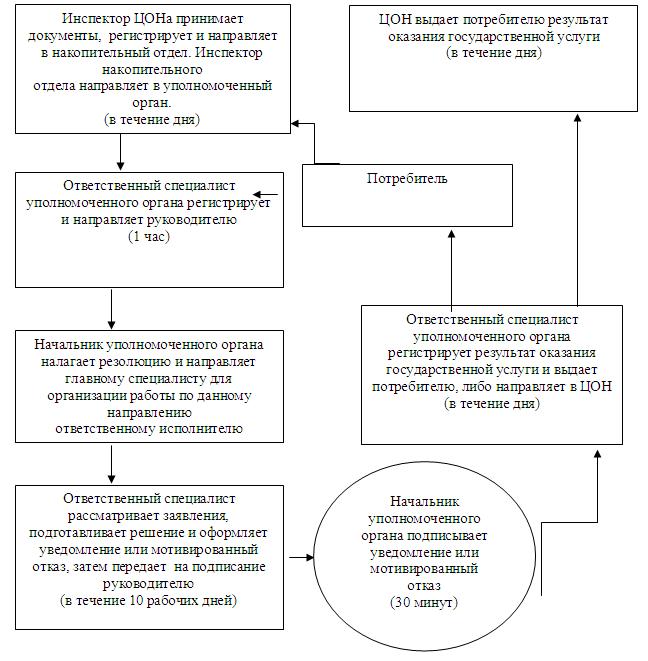 

Приложение 4

к регламенту государственной услуги 

«Назначение социальной помощи специалистам

социальной сферы проживающим в сельской

местности на приобретение топлива»Образцы, шаблоны бланковВ уполномоченный орган по назначению

социальной помощи на приобретение топлива

района Магжана Жумабаева СКОот ___________________________________

(фамилия, имя, отчество заявителя),

проживающего по адресу:_________________________________________________________

(улица, N дома и квартиры, телефон)№ уд. личности

______________________

выдано___________________________

дата выдачи_________________________

сик____________

род занятий _______________________Регистрационный номер _____________________Заявление      Прошу назначить помощь на топливо. 

      К заявлению прилагаю следующие документы:

      1. Копия документа, удостоверяющего личность.

      3. Копия документа, подтверждающего местожительство заявителя.

      4.Справка с места работы о доходах

      5. РНН, Сик.

      № лицевого счета _______________________________________________________      В случае возникновения изменений обязуюсь в течение 15 календарных дней сообщить о них. 

      Предупрежден (а) об ответственности за предоставление недостоверных сведений и поддельных документов."_____" ______________________ 20____г.____________________________

                                           (подпись заявителя) Документы приняты:

"_____" ___________________ 20____г.________________________________

                                   подпись (ФИО, должность лица, принявшего документы)

---------------------------------------------------------------------

      В случае возникновения изменений обязуюсь в течение 15 календарных дней сообщить о них.

Предупрежден (а) об ответственности за представление недостоверных сведений и поддельных документов.

Подпись и Ф.И.О. заявителя ________________________________

Заявление гр. ______________ с прилагаемыми документами в количестве____ штук.

Регистрационный номер семьи _________

_________ ____________________________________________________ подпись (ФИО, должность лица, принявшего документы)Принято "______" ______________________ 20______ г."Регистрационный номер семьи ________________Справка о месте жительства заявителя      ____________________________     _____________________________      Подпись заявителя______________ Дата____________________________________________________

_________________________________

_________________________________Уважаемая (ый)__________________________________!      Государственное учреждение «Отдел занятости и социальных программ района Магжана Жумабаева», уведомляет Вас о назначении (или об отказе) помощи на приобретение топлива________________________________________________________________________________      (расшифровать сумму или причину)______________________________________________ на ___ квартал 20_ г.       Начальник                        ___________________      Исп.: ______________

      Тел.: ______________

Утвержден

постановлением акимата

района Магжана Жумабаева

от 1 июня 2012 года № 263 Регламент государственной услуги «Регистрация и постановка на учет безработных» 

1. Основные понятия      1. Определение используемых терминов и аббревиатур:

      1) ЛД – личное дело;

      2) ГУ «УКЗ и СП» – государственное учреждение «Управление координации занятости и социальных программ Северо–Казахстанской области»;

      3) Структурно–функциональные единицы – это ответственные лица уполномоченных органов, структурные подразделения государственных органов, государственные органы, информационные системы или их подсистемы) (далее – СФЕ):

      4) Уполномоченный орган - государственное учреждение «Отдел занятости и социальных программ района Магжана Жумабаева Северо–Казахстанской области». 

2. Общие положения      2. Государственная услуга предоставляется государственным учреждением «Отдел занятости и социальных программ района Магжана Жумабаева Северо–Казахстанской области» по адресу Северо-Казахстанская область, город Булаево, улица Киреева, 15, адрес электронной почты: ro_qumab@mail.online.kz, телефон 8-715-2-22-04, кабинет № 1.



      3. Форма оказываемой государственной услуги: не автоматизированная.



      4. Государственная услуга предоставляется в соответствии со статьей 15 Закона Республики Казахстан от 23 января 2001 года «О занятости населения», в обеспечение стандарта государственной услуги «Регистрация и постановка на учет безработных граждан», утвержденного постановлением Правительства Республики Казахстан от 7 апреля 2011 года № 394 «Об утверждении стандартов государственных услуг в сфере социальной защиты, оказываемых местными исполнительными органами».



      5. Полная информация о порядке оказания государственной услуги и необходимых документах располагается на интернет-ресурсе ro_qumab@mail.online.kz, стендах уполномоченного органа, в официальных источниках информации.



      6. Результатом оказываемой услуги которую получит потребитель (заявитель) является регистрация и постановка на учет в качестве безработного в электронном виде, либо мотивированный ответ об отказе в предоставлении услуги.



      7. Государственная услуга оказывается физическим лицам: 

      гражданам Республики Казахстан, оралманам, иностранцам и лицам без гражданства, постоянно проживающих на территории Республики Казахстан (далее - потребители). 

3. Требования к порядку оказания государственной услуги      8. Для получения государственной услуги потребитель представляет:

      1) документы, удостоверяющие личность:

      граждане Казахстана - удостоверение личности (паспорт);

      иностранцы и лица без гражданства - вид на жительство иностранца в Республике Казахстан и удостоверение лица без гражданства с отметкой о регистрации в органах внутренних дел;

      оралманы - удостоверение оралмана;

      2) документы, подтверждающие трудовую деятельность;

      3) свидетельство о присвоении социального индивидуального кода (СИК); 

      4) регистрационный номер налогоплательщика (РНН); 

      5) сведения о полученных доходах за последний год (носят заявительный характер).



      9. Государственная услуга оказывается в уполномоченном органе без заполнения бланков.



      10. Необходимые для получения государственной услуги документы передаются ответственному специалисту уполномоченного органа в кабинет № 3. 

      Сведения о номерах кабинетов ответственных лиц, расположены на стенде уполномоченного органа, где размещена информация по предоставлению государственной услуги.



      11. Сроки оказания государственной услуги

      1) cроки оказания государственной услуги с момента сдачи потребителем необходимых документов, определенных в пункте 8 настоящего регламента - не позднее 10 календарных дней.

      2) максимально допустимое время ожидания, до получения государственной услуги, оказываемой на месте в день обращения потребителя, зависит от количества человек в очереди из расчета 15 минут на обслуживание одного заявителя.

      3) максимально допустимое время обслуживания потребителя государственной услуги, оказываемой на месте в день обращения потребителя не более 15 минут.



      12. После сдачи всех необходимых документов потребителю выдается талон, с указанием даты регистрации и получения потребителем государственной услуги, фамилии и инициалов лица, принявшего документы.



      13. Информирование о результатах оказания государственной услуги осуществляется посредством личного посещения заявителем уполномоченного органа по месту жительства



      14. Отказ в регистрации, постановке на учет в качестве безработного производится при отсутствии необходимых документов, при предоставлении ложных сведений и документов, по форме согласно приложению 3 к настоящему регламенту.

      Оснований для приостановления предоставления государственной услуги не имеется.



      15. Государственная услуга оказывается в помещении уполномоченного органа в соответствии с графиком работы уполномоченного органа: ежедневно с 9.00 часов до 18.00 часов, с обеденным перерывом с 13-00 до 14-00 часов, кроме выходных (суббота, воскресенье) и праздничных дней.

      Государственная услуга осуществляется в порядке очереди без предварительной записи и ускоренного обслуживания.

      Помещения уполномоченного органа оборудовано столом, стульями для подготовки необходимых документов, оснащены информационными стендами, имеется зал ожидания, а также в помещении предусматриваются условия для обслуживания потребителей с ограниченными возможностями. Помещение уполномоченного органа соответствует санитарно–эпидемиологическим нормам, требованиям к безопасности здания, оснащены охраной и пожарной сигнализацией.



      16. Этапы оказания государственной услуги с момента получения заявления от потребителя для получения государственной услуги и до момента выдачи результата государственной услуг:

      1) потребитель подает заявление установленного образца и необходимый перечень документов на предоставление услуги;

      2) ответственный специалист уполномоченного органа проводит регистрацию обращения в журнале, присваивает входящий номер на заявлении, выдает потребителю талон и передает начальнику уполномоченного органа;

      3) начальник уполномоченного органа осуществляет ознакомление с поступившими документами и направляет главному специалисту по занятости населения (далее - главный специалист);

      4) главный специалист уполномоченного органа производит прием требуемых документов и проводит регистрацию, осуществляет постановку на учет безработного путем занесения сведений в карточку персонального учета (компьютерная база данных).

      5) главный специалист, в случае выявления несоответствия установленным требованиям готовит мотивированный ответ об отказе в предоставлении услуги и передает начальнику уполномоченного органа для подписания;

      6) начальник уполномоченного органа подписывает мотивированный ответ об отказе в предоставлении услуги и передает ответственному специалисту для выдачи потребителю;

      7) ответственный специалист уполномоченного органа информирует потребителя о результате оказания государственной услуги посредством личного посещения заявителем уполномоченного органа по месту жительства либо мотивированный ответ об отказе в предоставлении государственной услуги. 

4. Описание порядка действий (взаимодействия) в процессе оказания государственной услуги      17. Требования к информационной безопасности: конфиденциальность информации о содержании документов потребителя.



      18. СФЕ, которые участвуют в процессе оказания государственной услуги:

      1) Начальник уполномоченного органа;

      2) Главный специалист по занятости уполномоченного органа;

      3) Ответственный специалист уполномоченного органа;

      Текстовое табличное описание последовательности простых действий (процедур, функций, операций) каждой СФЕ с указанием срока выполнения каждого действия указаны в приложении 1 к настоящему регламенту.



      19. Схема, отражающая взаимосвязь между логической последовательностью действий (в процессе оказания государственной услуги) и СФЕ, указаны в приложении 2 к настоящему регламенту.



      20. Формы, шаблоны, необходимых для оказания государственной услуги документов указаны в приложении 3, 4 настоящего регламента. 

4. Ответственность должностных лиц, оказываемых государственные услуги      21. Ответственными лицами за оказание государственной услуги является начальник уполномоченного органа, ответственные должностные лица уполномоченного органа ( далее – должностные лица).



      Должностные лица несут ответственность за качество и эффективность оказания государственной услуги, а также за принимаемые им решения и действия (бездействия) в ходе оказания государственной услуги, за реализацию оказания государственной услуги в установленные сроки в порядке, предусмотренном законодательством Республики Казахстан.

      В случаях несогласия с результатами оказанной государственной услуги жалоба подается на имя начальника руководителя вышестоящего уполномоченного органа ГУ УКЗ и СП, ответственного за организацию оказания данной государственной услуги, в случае некорректного обслуживания жалоба подается на имя начальника уполномоченного органа, номер кабинета которого указан на стенде уполномоченного органа, наименование график работы, юридический адрес, телефон которых указаны в п.2 и п.15 настоящего регламента.



      22. В случае несогласия с результатами государственной услуги потребитель имеет право обратиться в суд в установленные законодательством порядке.

      Потребителю, обратившемуся с письменной жалобой, выдается талон с указанием даты и времени получения ответа на поданную жалобу, контактные данные должностных лиц, у которых можно узнать о ходе рассмотрения жалобы.

Приложение 1

к регламенту 

государственной услуги

«Регистрация и постановка на учет

безработных граждан» Таблица 1. Описание действий СФЕ

Приложение 2

к регламенту

государственной услуги

«Регистрация и постановка на учет

безработных граждан» Схема,

отражающие взаимосвязь между логической последовательностью административных действий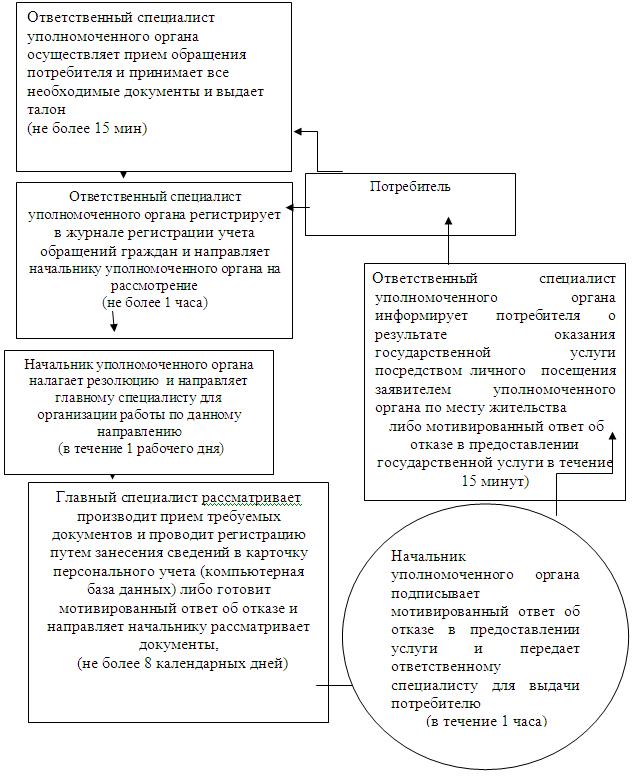 

Приложение 3

к регламенту

государственной услуги

«Регистрация и постановка на учет

безработных граждан»______________________________________

(кому адресуется)      Доводим до сведения, что Вам отказано в регистрации и постановке на учет в качестве безработного в связи с _____________________________________________________

      (указать причину отказа)      Начальник отдела                  ________________________

Приложение 4

к регламенту

государственной услуги

«Регистрация и постановка на учет

безработных граждан»______________________________________

(кому адресуется)      Доводим до сведения, что Вы поставлены на учет в качестве безработного с ______________________________________________________

      (указать дату постановки на учет)      Начальник отдела                  ________________________

Утвержден

постановлением акимата

района Магжана Жумабаева

от 1 июня 2012 года № 263 Регламент государственной услуги «Оформление документов на инвалидов для обеспечения их санаторно-курортным лечением» 

1. Основные понятия      1. Определение используемых терминов и аббревиатур:

      инвалид – лицо, имеющее нарушения здоровья со стойким расстройством функций организма, обусловленное заболеваниями, травмами, их последствиями, дефектами, которые приводят к ограничению жизнедеятельности и необходимости его социальной защиты;

      2) ИПР – индивидуальная программа реабилитации;

      3) ЛД – личное дело;

      4) ГУ«УКЗ и СП» – государственное учреждение «Управление координации занятости и социальных программ Северо–Казахстанской области»;

      5) Структурно–функциональные единицы – это ответственные лица уполномоченных органов, структурные подразделения государственных органов, государственные органы, информационные системы или их подсистемы) (далее – СФЕ):

      6) Уполномоченный орган - государственное учреждение «Отдел занятости и социальных программ района Магжана Жумабаева Северо–Казахстанской области». 

2. Общие положения      2. Государственная услуга предоставляется государственным учреждением «Отдел занятости и социальных программ района Магжана Жумабаева Северо–Казахстанской области» по адресу Северо-Казахстанская область, город Булаево, улица Киреева, 15, адрес электронной почты: ro_qumab@mail.online.kz, телефон 2-22-04, кабинет № 1.



      3. Форма оказываемой государственной услуги: не автоматизированная.

       Сноска. Пункт 3 в редакции постановления акимата района Магжана Жумабаева Северо-Казахстанской области от 30.10.2012 г. N 472

              4. Государственная услуга предоставляется на основании пункта 3 статьи 20 Закона Республики Казахстан от 13 апреля 2005 года « О социальной защите инвалидов в Республике Казахстан», Правил предоставления санаторно-курортного лечения инвалидам и детям-инвалидам, утвержденных постановлением Правительства Республики Казахстан от 20 июля 2005 года № 754, постановлением Правительства Республики Казахстан от 7 апреля 2011 года № 394 «Об утверждении стандартов государственных услуг в сфере социальной защиты, оказываемых местными исполнительными органами».



      5. Полная информация о порядке оказания государственной услуги и необходимых документах располагается на интернет-ресурсе ro_qumab@mail.online.kz, стендах уполномоченного органа, в официальных источниках информации.



      6. Результатом оказываемой услуги которую получит потребитель (заявитель) является уведомление об оформлении документов для обеспечения санаторно–курортным лечением, либо мотивированный ответ об отказе в предоставлении услуги на бумажном носителе.



      7. Государственная услуга оказывается физическим лицам:

      гражданам Республики Казахстан, иностранцам и лицам без гражданства, постоянно проживающим на территории Республики Казахстан, являющимися инвалидами и детьми-инвалидами (далее - потребители). 

3. Требования к порядку оказания государственной услуги      8. Для получения государственной услуги потребитель представляет:

      1) заявление установленного образца с указанием реквизитов документа, удостоверяющего личность, номер социального индивидуального кода (при наличии индивидуальный идентификационный номер);

      2) копия документа, удостоверяющего личность потребителя;

      3) для детей-инвалидов – копия свидетельства о рождении ребенка и копия документа, удостоверяющего личность его законного представителя;

      4) копия санаторно-курортной карты, выданной организацией здравоохранения;

      5) документ, подтверждающий регистрацию по постоянному месту жительства (адресная справка либо справка и /или аульных акиматов);

      6) копии выписки из справки об инвалидности и выписки из индивидуальной программы реабилитации инвалида;

      7) при подаче заявления другим лицом с письменного согласия инвалида – копию документа, удостоверяющего его личность. 

      Документы предоставляются в копиях и подлинниках для сверки, после чего подлинники документов возвращаются потребителю.



      9. Формы заявлений размещаются в зале ожидания уполномоченного органа либо у сотрудников принимающих документы по адресу указанного в пункте 2 настоящего регламента.



      10. Необходимые для получения государственной услуги заполненная форма заявления и другие документы передаются ответственному специалисту по работе с ветеранами и инвалидами уполномоченного органа в кабинет № 3.

      Сведения о номерах кабинетов ответственных лиц, расположены на стенде уполномоченного органа, где размещена информация по предоставлению государственной услуги.



      11. Сроки оказания государственной услуги:

      1) сроки оказания государственной услуги с момента сдачи потребителем необходимых документов, определенных в пункте 8 настоящего регламента - в течении десяти рабочих дней.

      2) максимально допустимое время ожидания до получения государственной услуги, оказываемой на месте в день обращения потребителя, зависит от количества человек в очереди из расчета 15 минут на обслуживание одного потребителя.

      3) максимально допустимое время обслуживания потребителя государственной услугой, оказываемой на месте в день обращения, - не более 15 минут.



      12. После сдачи всех необходимых документов в уполномоченном органе потребителю выдается талон с указанием даты регистрации и получения потребителем государственной услуги, фамилии инициалов лица, принявшего документы.



      13. Выдача и доставка уведомления об оформлении (отказе в оформлении) документов для, предоставления услуг осуществляется посредством личного посещения потребителем уполномоченного органа по месту жительства, также посредством почтового сообщения.

      В предоставлении государственной услуги отказывается по следующим основаниям:

      1) наличие у потребителя медицинских противопоказаний в обеспечении санаторно-курортным лечением;

      2) отсутствие одного из требуемых документов для предоставления данной государственной услуги, при выявлении ошибок в оформлении документов;

      3) недостоверность представленных сведений и документов.

      Оснований для приостановления предоставления государственной услуги не имеется.

      Помещения уполномоченного органа, оборудовано столом, стульями для подготовки необходимых документов, оснащены информационными стендами, имеется зал ожидания, а также в помещении предусматриваются условия для обслуживания потребителей с ограниченными возможностями. Помещение уполномоченного органа, соответствует санитарно–эпидемиологическим нормам, требованиям к безопасности здания, оснащены охраной и пожарной сигнализацией.



      14. Государственная услуга оказывается в помещении уполномоченного органа в соответствии с графиком работы уполномоченного органа: ежедневно с 9.00 часов до 18.00 часов, с обеденным перерывом с 13-00 до 14-00 часов, кроме выходных (суббота, воскресенье) и праздничных дней. Прием осуществляется в порядке очереди без предварительной записи и ускоренного обслуживания. 



      15. Этапы оказания государственной услуги с момента получения заявления от потребителя для получения государственной услуги и до момента выдачи результата государственной услуг:

      1) потребитель подает заявление установленного образца и необходимый перечень документов на предоставление услуги;

      2) ответственный специалист уполномоченного органа проводит регистрацию обращения в журнале, присваивает входящий номер на заявлении, выдает потребителю талон и передает начальнику уполномоченного органа;

      3) начальник уполномоченного органа осуществляет ознакомление с поступившими документами и направляет главному специалисту по работе с ветеранами и инвалидами (далее -главный специалист);

      4) главный специалист уполномоченного органа рассматривает поступившие документы на определение права получателя услуги на предоставление услуги, вводит данные потребителя в электронную базу данных, готовит сопроводительное письмо для направления пакета документов в ГУ УКЗ и СП;

      5) главный специалист готовит уведомление потребителю о постановке на учет на предоставление услуги, либо мотивированный ответ(уведомление) об отказе в предоставлении услуги и передает начальнику уполномоченного органа для подписания;

      6) начальник уполномоченного органа пописывает уведомление потребителю о постановке на учет на предоставление услуги, либо мотивированный ответ (уведомление) об отказе в предоставлении услуги и передает ответственному специалисту для выдачи потребителю результата государственной услуги;

      7) ответственный специалист уполномоченного органа выдает результат государственной услуги: уведомление потребителю о постановке на учет на предоставление услуги, либо мотивированный ответ (уведомление) об отказе в предоставлении государственной услуги. 

4. Описание порядка действий (взаимодействия) в процессе оказания государственной услуги      16. Порядок оформления входящей корреспонденции (в том числе электронной) и получения информации потребителем о приеме (регистрации) его заявления на оказание государственной услуги регистрируется в журнале регистрации обращений, заявлений граждан, присваивается входящий номер, выдается талон.



      17. Требования к информационной безопасности: конфиденциальность информации о содержании документов потребителя.



      18. СФЕ, которые участвуют в процессе оказания государственной услуги:

      1) Начальник уполномоченного органа;

      2) Главный специалист по работе с ветеранами и инвалидами уполномоченного органа;

      3) Ответственный специалист уполномоченного органа;

      4) должностные лица УКЗ и СП.



      19. Текстовое табличное описание последовательности простых действий (процедур, функций, операций) каждой СФЕ с указанием срока выполнения каждого действия указаны в приложении 1 к настоящему регламенту.



      20. Схема, отражающая взаимосвязь между логической последовательностью действий (в процессе оказания государственной услуги) и СФЕ, указаны в приложении 2 к настоящему регламенту.



      21. Формы, шаблоны, необходимых для оказания государственной услуги документов указаны в приложении 3, 4 настоящего регламента. 

4. Ответственность должностных лиц, оказываемых государственные услуги      22. Ответственными лицами за оказание государственной услуги является начальник уполномоченного органа, ответственные должностные лица уполномоченного органа (далее – должностные лица). 



      Должностные лица несут ответственность за качество и эффективность оказания государственной услуги, а также за принимаемые им решения и действия (бездействия) в ходе оказания государственной услуги, за реализацию оказания государственной услуги в установленные сроки в порядке, предусмотренном законодательством Республики Казахстан.



      В случаях несогласия с результатами оказанной государственной услуги жалоба подается на имя начальника руководителя вышестоящего уполномоченного органа ГУ УКЗ и СП, ответственного за организацию оказания данной государственной услуги, в случае некорректного обслуживания жалоба подается на имя начальника уполномоченного органа, номер кабинета которого указан на стенде уполномоченного органа, наименование график работы, юридический адрес, телефон которых указаны в п.2 и п.14 настоящего регламента.



      23. В случае несогласия с результатами государственной услуги потребитель имеет право обратиться в суд в установленные законодательством порядке.

      Потребителю, обратившемуся с письменной жалобой, выдается талон с указанием даты и времени получения ответа на поданную жалобу, контактные данные должностных лиц, у которых можно узнать о ходе рассмотрения жалобы.

Приложение 1

к регламенту государственной услуги

«Оформление документов на инвалидов для

обеспечения их санаторно-курортным лечением» Текстовое табличное описание последовательности простых действий (процедур, функций, операций) СФЕ Таблица 1. Описание действий СФЕ Таблица 1. Описание действий СФЕ Таблица 2. Варианты использования. Основной процесс

Приложение 2

к регламенту государственной услуги

«Оформление документов на инвалидов для

обеспечения их санаторно-курортным лечением» Схема,

отражающая взаимосвязь между логической последовательностью административных действий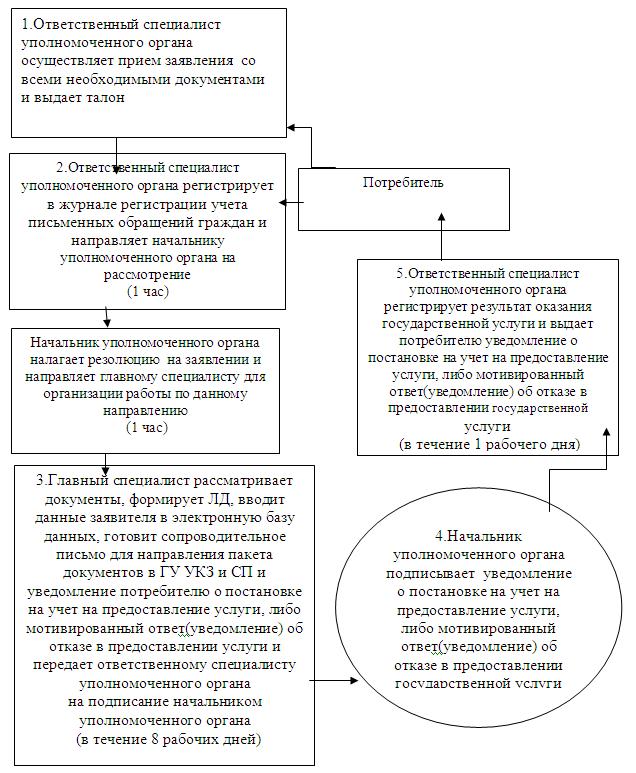 

Приложение 3

к регламенту государственной услуги

«Оформление документов на инвалидов для

обеспечения их санаторно-курортным лечением»Формы, шаблоны бланков1. ЗаявлениеНачальнику

отдела занятости и

социальных программот ____________________________________(ф.и.о. заявителя)______________________________________проживающего__________________________(домашний адрес)телефон ________________________________ЗАЯВЛЕНИЕ      Прошу Вас обеспечить меня ______________________________________________      К заявлению прилагаю:      1) заявление установленного образца с указанием реквизитов документа, удостоверяющего личность, номер социального индивидуального кода (при наличии индивидуальный идентификационный номер);

      2) копия документа, удостоверяющего личность;

      3) для детей-инвалидов – копия свидетельства о рождении ребенка и копия документа, удостоверяющего личность его законного представителя;

      4) копия санаторно-курортной карты, выданной организацией здравоохранения;

      5) книга регистрации граждан;

      6) копии выписки из справки об инвалидности и выписки из индивидуальной программы реабилитации инвалида;«_______»________________года ПодписьТАЛОН      ГУ «Отделом занятости и социальных программ района Магжана Жумабаева» принято "____"_______20__года заявление гр.________________________________________ с прилагаемыми документами в количестве ______ штук. В течении 15 календарных дней со дня подачи заявления Вы будете уведомлены о результате рассмотрения Вашего заявления.____________________________

(ФИО принявшего документы)Уведомление      Уважаемый (ая) _______________________________________________      ГУ «Отдел занятости социальных программ района Магжана Жумабаева» сообщает, что Вы поставлены на учет по обеспечению санаторно–курортной путевкой _______________________________.      Начальник отдела Ф.И.О. ___________________

                                   (подпись)Уведомление      Уважаемый (ая) _______________________________________________      ГУ «Отдел занятости социальных программ района Магжана Жумабаева» сообщает, что Вам отказано в постановлении на учет по обеспечению санаторно–курортной путевкой _______________________________      Начальник отдела                    Ф.И.О. ___________________

                                                     (подпись)

Утвержден

постановлением акимата

района Магжана Жумабаева

от 1 июня 2012 года № 263 Регламент государственной услуги «Регистрация и учет граждан, пострадавших вследствие ядерных испытаний на Семипалатинском испытательном ядерном полигоне» 

1. Основные понятия      1. Определение используемых терминов и аббревиатур:

      1) инвалид – лицо, имеющее нарушения здоровья со стойким расстройством функций организма, обусловленное заболеваниями, травмами, их последствиями, дефектами, которые приводят к ограничению жизнедеятельности и необходимости его социальной защиты;

      2) ИПР – индивидуальная программа реабилитации;

      3) ЛД – личное дело;

      4) ГУ «УКЗ и СП» – государственное учреждение «Управление координации занятости и социальных программ Северо–Казахстанской области»;

      5) Отдел по району Магжана Жумабаева филиала республиканского государственного предприятия «Центр обслуживания населения» по Северо-Казахстанской области - ЦОН;

      6) ГЦВП – «Отделение Государственного центра по выплате пенсий»;

      7) Структурно–функциональные единицы – это ответственные лица уполномоченных органов, структурные подразделения государственных органов, государственные органы, информационные системы или их подсистемы) (далее – СФЕ):

      8) Уполномоченный орган - государственное учреждение «Отдел занятости и социальных программ района Магжана Жумабаева Северо–Казахстанской области».

      9) Специальная комиссия - комиссия, создаваемая решением акима района для регистрации и учета граждан, пострадавших вследствие ядерных испытаний на Семипалатинском испытательном ядерном полигоне, и выдачи им удостоверения. 

2. Общие положения      2. Государственная услуга предоставляется государственным учреждением «Отдел занятости и социальных программ района Магжана Жумабаева Северо–Казахстанской области» (далее - рабочий орган специальной комиссии), расположенного по адресу Северо-Казахстанская область, город Булаево, улица Киреева, 15, адрес электронной почты: ro_qumab@mail.online.kz, телефон 8-715-31-2-22-04, кабинет № 1.

      А также Отделом по району Магжана Жумабаева филиала республиканского государственного предприятия «Центр обслуживания населения» по Северо-Казахстанской области - ЦОН, по адресу: улица Юбилейная, 62, город Булаево, района Магжана Жумабаева, телефон 8-715-31-2-04-76.



      3. Форма оказываемой государственной услуги: не автоматизированная.



      4. Государственная услуга предоставляется на основании статьи 11 Закона Республики Казахстан от 18 декабря 1992 года «О социальной защите граждан, пострадавших вследствие ядерных испытаний на Семипалатинском испытательном полигоне» (далее - Закон) и главы 2 Правил регистрации граждан, пострадавших вследствие ядерных испытаний на Семипалатинском испытательном ядерном полигоне, выплаты им единовременной государственной денежной компенсации, утвержденных постановлением Правительства Республика Казахстан от 20 февраля 2006 года № 110, постановлением Правительства Республики Казахстан от 7 апреля 2011 года № 394 «Об утверждении стандартов государственных услуг в сфере социальной защиты, оказываемых местными исполнительными органами».



      5. Полная информация о порядке оказания государственной услуги и необходимых документах располагается на интернет-ресурсе ro_qumab@mail.online.kz, стендах уполномоченного органа, в официальных источниках информации.



      6. Результатом оказываемой услуги которую получит потребитель (заявитель) является уведомление о принятии решения о регистрации и учете граждан Республики Казахстан, пострадавших вследствие ядерных испытаний на Семипалатинском испытательном ядерном полигоне, либо мотивированный отказ в предоставлении государственной услуги на бумажном носителе.



      7. Государственная услуга оказывается физическим лицам (далее потребителям):

      гражданам проживавшим, работавшим или проходившим службу (в том числе срочную) на территориях, подвергшихся загрязнению радиоактивными веществами в период проведения воздушных и наземных ядерных взрывов (1949-1965 годы);

      гражданам проживавшим, работавшим или проходившим службу (в том числе срочную) на этих территориях в период проведения подземных ядерных взрывов с 1966 по 1990 годы; 

      гражданам проживавшим, работавшим или проходившим службу (в том числе срочную) на территории с льготным социально-экономическим статусом с 1949 по 1990 год; 

      детям лиц, указанных во втором и третьем абзацах настоящего пункта, признанным инвалидами или имеющим заболевания, при установлении причинной связи между их состоянием здоровья и фактом пребывания одного из родителей на указанных в Законе зонах. 

3. Требования к порядку оказания государственной услуги      8. Для получения государственной услуги потребитель представляет:

      1) заявление установленного образца; 

      2) документ, удостоверяющий личность;

      3) документ, подтверждающий регистрацию по месту жительства;

      4) свидетельство налогоплательщика (а при наличии индивидуальный идентификационный номер);

      5) временное свидетельство о присвоении социального индивидуального кода (а при наличии индивидуальный идентификационный номер); 

      6) сберегательная книжка или договор с уполномоченной организацией по выдаче компенсации;

      7) документы, подтверждающие факт и период проживания на территории Семипалатинского испытательного полигона в периоды с 1949 по 1965 годы, с 1966 по 1990 годы (архивные справки, справки сельских, поселковых (аульных) Советов народных депутатов, жилищно-эксплуатационных управлений, домоуправлений, акимов поселка, аула (села), аульного (сельского) округа, кооперативов собственников квартир; трудовая книжка; диплом об окончании учебного заведения; военный билет; свидетельство о рождении; аттестат о среднем образовании; свидетельство об окончании основной школы; удостоверение, подтверждающее право на льготы пострадавшему(ей) вследствие ядерных испытаний на Семипалатинском испытательном ядерном полигоне, выданное в установленном Законом порядке).

      Если архивные и иные документы не сохранились – решение суда об установлении юридического факта и периода проживания на территории, подвергшейся воздействию ядерных испытаний.

      Документы представляются в подлинниках и копиях для сверки, после чего подлинники документов возвращаются потребителю.

      В случае невозможности личного обращения одного из родителей, опекунов или попечителей с заявлением о назначении пособий родители, опекуны или попечители вправе уполномочить других лиц на обращение с заявлением о назначении пособий на основании доверенности, выданной в установленном порядке. 



      9. Формы заявлений размещаются в зале ожидания рабочего органа специальной комиссии, а В ЦОНе размещаются на специальной стойке в зале ожидания, либо у сотрудников принимающих документы по адресу указанному в пункте 2 настоящего регламента.



      10. Необходимые для получения государственной услуги заполненная форма заявления и другие документы передаются ответственному специалисту по назначению рабочего органа специальной комиссии в кабинет № 3, инспектору ЦОНа. 

      Сведения о номерах кабинетов ответственных лиц, расположены на стенде рабочего органа специальной комиссии, ЦОНа где размещена информация по предоставлению государственной услуги. 



      11. После сдачи всех необходимых документов в уполномоченном органе потребителю выдается талон с указанием даты регистрации и получения потребителем государственной услуги, фамилии инициалов лица, принявшего документы. В ЦОНе расписка о приеме соответствующих документов с указанием:

      номера и даты приема запроса;

      вида запрашиваемой государственной услуги;

      количества и названий приложенных документов;

      даты, времени и места выдачи документов;

      фамилии, имени, отчества инспектора ЦОНа, принявшего заявление на оформление документов.



      12. Выдача уведомления о принятии решения о регистрации, либо отказе в регистрации граждан Республики Казахстан, пострадавших вследствие ядерных испытаний на Семипалатинском испытательном полигоне при обращении в рабочий орган специальной комиссии, посредством личного посещения потребителя.

      При личном обращении в ЦОН посредством «окон» ежедневно, на основании расписки в указанный в ней срок.

      В случае невозможности личного обращения, граждане вправе уполномочить других лиц на обращение с заявлением и необходимыми документами на основании доверенности, выданной в установленном порядке.



      13. Основанием для отказа в предоставлении государственной услуги является выявление по итогам проверки факта выплаты компенсации гражданину, пострадавшему вследствие ядерных испытаний на Семипалатинском испытательном ядерном полигоне, на которого оформлен макет дела, также предоставление неполных и (или) недостоверных сведений при сдаче документов потребителем. Рабочий орган специальной комиссии при выявлении ошибок в оформлении документов, предоставления неполного пакета документов, указанных в пункте 8 настоящего регламента, и ненадлежащего оформления документов в течение двадцати дней после получения пакета документов выдает уведомление с указанием причин отказа.

      При оказании государственной услуги через ЦОН рабочий орган специальной комиссии при выявлении ошибок в оформлении документов, предоставления неполного пакета документов, предусмотренного пунктом 8 настоящего регламента и ненадлежащего оформления документов, в течение трех рабочих дней после получения пакета документов возвращает их в ЦОН с письменным обоснованием причин возврата для последующей выдачи потребителю.



      14. График работы рабочего органа специальной комиссии: ежедневно с 9.00 часов до 18.00 часов, с обеденным перерывом с 13-00 до 14-00 часов, кроме выходных (суббота, воскресенье) и праздничных дней. Прием осуществляется в порядке очереди без предварительной записи и ускоренного обслуживания.

      График работы ЦОНа: в соответствии с графиком работы уполномоченного органа и ЦОНа: ежедневно с 9.00 часов до 19.00 часов, с обеденным перерывом с 13-00 до 14-00 часов, кроме выходных (суббота, воскресенье) и праздничных дней. Прием осуществляется в порядке очереди без предварительной записи и ускоренного обслуживания.



      15. Сроки оказания государственной услуги:

      1) сроки оказания государственной услуги с момента сдачи потребителем необходимых документов, определенных в пункте 8 настоящего регламента:

      в рабочий орган специальной комиссии – не более двадцати календарных дней;

      в ЦОН – не более двадцати календарных дней (день приема и выдачи документа (результата) государственной услуги не входит в срок оказания государственной услуги);

      2) максимально допустимое время ожидания до получения государственной услуги, оказываемой на месте в день обращения потребителя, ( до получения талона) - не более 30 минут;

      3) максимально допустимое время обслуживания потребителя государственной услуги, оказываемой на месте в день обращения потребителя – не более 15 минут в рабочем органе специальной комиссии, 30 минут в ЦОНе.



      16. Государственная услуга предоставляется бесплатно



      17. Государственная услуга оказывается:

      в помещении рабочего органа специальной комиссии по месту проживания потребителя, где имеются стулья, столы, информационные стенды с образцами заполненных бланков, предусмотрены условия для обслуживания потребителей с ограниченными возможностями:

      в помещении ЦОНа, где в зале располагаются справочное бюро, кресла, информационные стенды с образцами заполненных бланком, предусмотрены условия для обслуживания оборудовано столом, стульями для подготовки необходимых документов, оснащены информационными стендами, имеется зал ожидания, а также в помещении предусматриваются условия для обслуживания потребителей с ограниченными возможностями. 

      Помещения рабочего органа специальной комиссии и ЦОНа, соответствует санитарно–эпидемиологическим нормам, требованиям к безопасности зданий, в том числе пожарной безопасности, режим помещения – свободный.



      18. Этапы оказания государственной услуги с момента получения заявления от потребителя для получения государственной услуги и до момента выдачи результата государственной услуг:

      через рабочий орган специальной комиссии:

      1) потребитель подает заявление установленного образца и необходимый перечень документов на предоставление услуги;

      2) ответственный специалист рабочего органа специальной комиссии проводит регистрацию обращения в журнале, присваивает входящий номер на заявлении, выдает потребителю талон и передает начальнику уполномоченного органа;

      3) начальник рабочего органа специальной комиссии осуществляет ознакомление с поступившими документами и направляет главному специалисту по назначению (далее - главный специалист);

      4) главный специалист рабочего органа специальной комиссии формирует макет личного дела потребителя для передачи на рассмотрение специальной комиссии (далее – макет дела); 

      5) главный специалист рабочего органа специальной комиссии готовит уведомление о принятии решения о регистрации и учете граждан Республики Казахстан, пострадавших вследствие ядерных испытаний на Семипалатинском испытательном ядерном полигоне (далее- уведомление), либо мотивированный ответ об отказе в предоставлении государственной услуги на бумажном носителе и передает на рассмотрение специальной комиссии; 

      6) После вынесения решения специальной комиссии начальник уполномоченного органа специальной рабочей комиссии подписывает уведомление потребителю о постановке на учет на предоставление услуги, либо мотивированный ответ(уведомление) об отказе в предоставлении услуги и передает ответственному специалисту для выдачи потребителю результата государственной услуги;

      7) ответственный специалист рабочего органа комиссии выдает результат государственной услуги: уведомление, либо мотивированный ответ(уведомление) об отказе в предоставлении государственной услуги.



      через ЦОН:

      1) потребитель подает заявление на предоставление государственной услуги ЦОН;

      2) Инспектор ЦОНа проводит регистрацию заявления, выдает потребителю расписку и передает документы инспектору накопительного отдела ЦОНа;

      3) Инспектор накопительного отдела ЦОНа осуществляет сбор документов, составляет реестр, отправляет документы в рабочий орган специальной комиссии;

      4) ответственный специалист рабочего органа специальной комиссии проводит регистрацию документов в журнале, присваивает входящий номер и передает начальнику рабочего органа;

      5) начальник рабочего органа специальной комиссии осуществляет ознакомление с поступившими документами и направляет главному специалисту по назначению (далее -главный специалист);

      6) главный специалист рабочего органа специальной комиссии формирует макет личного дела потребителя для передачи на рассмотрение специальной комиссии (далее – макет дела); 

      7) главный специалист рабочего органа специальной комиссии готовит уведомление о принятии решения о регистрации и учете граждан Республики Казахстан, пострадавших вследствие ядерных испытаний на Семипалатинском испытательном ядерном полигоне (далее- уведомление), либо мотивированный ответ об отказе в предоставлении государственной услуги на бумажном носителе и передает на рассмотрение специальной комиссии;

      8) начальник уполномоченного органа пописывает уведомление потребителю о постановке на учет на предоставление услуги, либо мотивированный ответ (уведомление)об отказе в предоставлении услуги и передает ответственному специалисту для выдачи потребителю результата государственной услуги;

      9) ответственный специалист рабочего органа комиссии передает результат государственной услуги: уведомление, либо мотивированный ответ(уведомление) об отказе в предоставлении государственной услуги в ЦОН.

      10) ЦОН выдает потребителю уведомление либо мотивированный ответ (уведомление) об отказе в предоставлении государственной услуги. 

4. Описание порядка действий (взаимодействия) в процессе оказания государственной услуги      19. Требования к информационной безопасности: конфиденциальность информации о содержании документов потребителя.



      20. СФЕ, которые участвуют в процессе оказания государственной услуги:

      1) Начальник рабочего органа специальной комиссии;

      2) Главный специалист по назначению рабочего органа специальной комиссии;

      3) Ответственный специалист рабочего органа специальной комиссии;

      4) Инспектор ЦОНа;

      5) Инспектор накопительного отдела ЦОНа;



      21. Текстовое табличное описание последовательности простых действий (процедур, функций, операций) каждой СФЕ с указанием срока выполнения каждого действия указаны в приложении 1 к настоящему регламенту.



      22. Схема, отражающая взаимосвязь между логической последовательностью действий (в процессе оказания государственной услуги) и СФЕ, указаны в приложении 2, 3 к настоящему регламенту.



      23. Формы, шаблоны, необходимых для оказания государственной услуги документов указаны в приложении 4 настоящего регламента. 

5. Ответственность должностных лиц, оказываемых государственные услуги      24. Ответственными лицами за оказание государственной услуги является рабочий орган специальной комиссии, ответственные должностные лица рабочего органа специальной комиссии, руководитель ЦОНа (далее – должностные лица). 



      Должностные лица несут ответственность за качество и эффективность оказания государственной услуги, а также за принимаемые им решения и действия (бездействия) в ходе оказания государственной услуги, за реализацию оказания государственной услуги в установленные сроки в порядке, предусмотренном законодательством Республики Казахстан.

      В случаях несогласия с результатами оказанной государственной услуги жалоба подается на имя начальника руководителя вышестоящего рабочего органа специальной комиссии, ответственного за организацию оказания данной государственной услуги, в случае некорректного обслуживания жалоба подается на имя начальника рабочего органа специальной комиссии, ЦОНа номер кабинета которого указан на стенде уполномоченного органа, ЦОНа, наименование график работы, юридический адрес, телефон которых указаны в п.2 и п.14 настоящего регламента.



      25. В случае несогласия с результатами государственной услуги потребитель имеет право обратиться в суд в установленные законодательством порядке.

      Потребителю, обратившемуся с письменной жалобой, выдается талон с указанием даты и времени получения ответа на поданную жалобу, контактные данные должностных лиц, у которых можно узнать о ходе рассмотрения жалобы.

Приложение 1

к регламенту государственной услуги

«Регистрация и учет, пострадавших вследствие

ядерных испытаний на Семипалатинском

испытательном ядерном полигоне» Текстовое табличное описание последовательности простых действий (процедур, функций, операций) каждой СФЕ

Приложение 2

к регламенту государственной услуги

«Регистрация и учет, пострадавших вследствие

ядерных испытаний на Семипалатинском

испытательном ядерном полигоне» Описание

последовательности и взаимодействие административных действий (процедур) Альтернативный вариант Таблица 1. Описание действий СФЕ

Приложение 3

к регламенту государственной услуги

«Регистрация и учет, пострадавших вследствие

ядерных испытаний на Семипалатинском

испытательном ядерном полигоне» Схемы,

отражающие взаимосвязь между логической последовательностью административных действий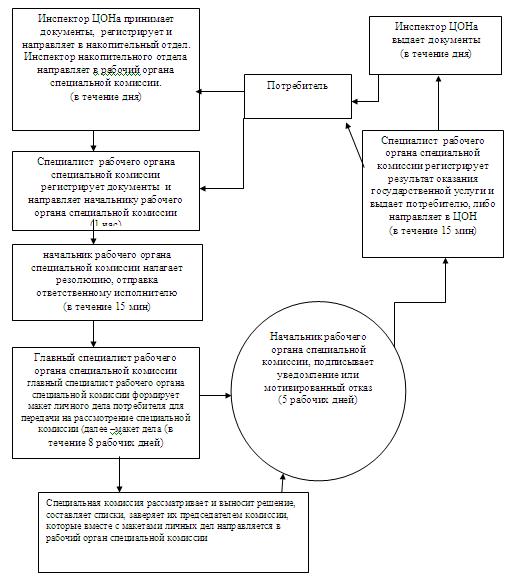 

Приложение 4

к регламенту государственной услуги

«Регистрация и учет, пострадавших вследствие

ядерных испытаний на Семипалатинском

испытательном ядерном полигоне»1. ЗаявлениеРуководителю уполномоченного органа по назначению компенсации___________________

от _______________________________________

_________________________________________

проживающего по адресу___________________

_________________________тел.____________________

документ, удостоверяющий личность________

___________________выдан МВД РК ______________________

РНН____________ № лицевого счета_________

Наименование банка_______________________ Заявление      Прошу произвести назначение единовременной государственной денежной компенсации (далее – компенсация) как пострадавшему вследствие ядерных испытаний на Семипалатинском испытательном ядерном полигоне.Проживал с ____________ по _____________ на территории _______________ зоны радиационного воздействия.К заявлению прилагаю следующие документы, подтверждающие факт проживания на вышеуказанных территориях:________________________________________________________________________________________Несу полную ответственность за предоставленные документы. Компенсацию за период с 1993 по настоящее время не получил (в случае получения указывается сумма полученной компенсации)Дата ________________ ________________ подпись--------------------------------------------------------------------

                           (линия отрыва)      Отделом занятости и социальных программ района Магжана Жумабаева принято "____"_______20 __года заявление гр.________________________________________ с прилагаемыми документами в количестве ______ штук. По истечению 15 календарных дней со дня подачи заявления Вы будете уведомлены о результате рассмотрения Вашего заявления.____________________________

(ФИО приявшего документы) На бланке Государственного учреждения «Отдел занятости и социальных программ района Магжана Жумабаева»Уведомление 1 Уведомление      Уважаемый (ая) ________________________________________________Отдел занятости и социальных программ района Магжана Жумабаева сообщает, что решением специальной комиссии, Вы зарегистрированы и поставлены на учет, как гражданин, пострадавший вследствие ядерных испытаний на Семипалатинском испытательном ядерном полигоне.Начальник отдела    ___________ __________________________

                       (подпись)         Ф.И.О.Уведомление 2Уведомление      Уважаемый (ая) _______________________________________________Отдел занятости и социальных программ района Магжана Жумабаева сообщает, что решением специальной комиссии, Вам отказано в регистрации и постановке на учет, как гражданина, пострадавшего вследствие ядерных испытаний на Семипалатинском испытательном ядерном полигоне, в связи с __________________________________________________________________(указать причину)Начальник отдела ___________ __________________________

                  (подпись)         Ф.И.О.

Утвержден

постановлением акимата

района Магжана Жумабаева

от 1 июня 2012 года № 263 Регламент государственной услуги «Оформление документов на инвалидов для обеспечения их сурдо-тифлотехническими средствами и обязательными гигиеническими средствами» 

1. Основные понятия      1. Определение используемых терминов и аббревиатур:

      1) инвалид – лицо, имеющее нарушения здоровья со стойким расстройством функций организма, обусловленное заболеваниями, травмами, их последствиями, дефектами, которые приводят к ограничению жизнедеятельности и необходимости его социальной защиты.

      2) ИПР – индивидуальная программа реабилитации.

      3) ЛД – личное дело

      4) ГУ «УКЗ и СП» – государственное учреждение «Управление координации занятости и социальных программ Северо-Казахстанской области».

      5) Структурно–функциональные единицы – это ответственные лица уполномоченных органов, структурные подразделения государственных органов, государственные органы, информационные системы или их подсистемы) (далее – СФЕ):

      6) Отдел по району Магжана Жумабаева филиала республиканского государственного предприятия «Центр обслуживания населения» по Северо-Казахстанской области - ЦОН;

      7) Уполномоченный орган - государственное учреждение «Отдел занятости и социальных программ района Магжана Жумабаева». 

2. Общие положения      2. Государственная услуга предоставляется государственным учреждением «Отдел занятости и социальных программ района Магжана Жумабаева Северо–Казахстанской области» расположенного по адресу Северо-Казахстанская область, город Булаево, улица Киреева, 15, адрес электронной почты: ro_qumab@mail.online.kz, телефон 8-715-31-2-22-04, кабинет № 1.

      А также через Отдел по району Магжана Жумабаева филиала республиканского государственного предприятия «Центр обслуживания населения» по Северо-Казахстанской области - ЦОН, по адресу: улица Юбилейная, 62, город Булаево, района Магжана Жумабаева, телефон 8-715-31-2-04-76.



      3. Форма оказываемой государственной услуги: не автоматизированная.



      4. Государственная услуга предоставляется на основании пункта 1 статьи 22 Закона Республики Казахстан от 13 апреля 2005 года «О социальной защите инвалидов в Республике Казахстан» и Правил обеспечения инвалидов протезно-ортопедической обувью и техническими вспомогательными (компенсаторными) средствами, утвержденных постановлением Правительства Республики Казахстан от 20 июля 2005 года № 754, постановлением Правительства Республики Казахстан от 7 апреля 2011 года № 394 «Об утверждении стандартов государственных услуг в сфере социальной защиты, оказываемых местными исполнительными органами».



      5. Полная информация о порядке оказания государственной услуги и необходимых документах располагается на интернет-ресурсе ro_qumab@mail.online.kz, на стендах уполномоченного органа, в официальных источниках информации.



      6. Результатом оказываемой услуги которую получит потребитель (заявитель) является уведомление об оформлении (отказе в оформлении) документов для обеспечения сурдо–тифлотехническими средствами и обязательными гигиеническими средствами.



      7. Государственная услуга оказывается физическим лицам: гражданам Республики Казахстан, иностранцам и лицам без гражданства, постоянно проживающим на территории Республики Казахстан (далее - потребители):

      1) по обеспечению сурдотехническими средствами:

      участникам и инвалидам Великой Отечественной войны; лицам, приравненным по льготам и гарантиям к инвалидам Великой Отечественной войны; детям-инвалидам; инвалидам первой, второй, третьей групп; инвалидам от трудового увечья или профессионального заболевания, полученного по вине работодателя, в случае прекращения деятельности работодателя - индивидуального предпринимателя или ликвидации юридического лица; 

      2) по обеспечению тифлотехническими средствами:

      инвалидам первой, второй групп; детям-инвалидам; инвалидам от трудового увечья или профессионального заболевания, полученного по вине работодателя, в случае прекращения деятельности работодателя - индивидуального предпринимателя, или ликвидации юридического лица;

      3) по обеспечению обязательными гигиеническими средствами: инвалидам, нуждающимся в обязательных гигиенических средствах, в соответствии с индивидуальной программой реабилитации инвалида;

инвалидам от трудового увечья или профессионального заболевания, полученного по вине работодателя, в случае прекращения деятельности работодателя - индивидуального предпринимателя, или ликвидации юридического лица. 

3. Требования к порядку оказания государственной услуги      8. Для получения государственной услуги потребитель представляет следующие документы: 

      1) по обеспечению сурдотехническими средствами: 

      заявление установленного образца с указанием реквизитов документа, удостоверяющего личность, номер социального индивидуального кода (при наличии индивидуальный идентификационный номер);

      копию выписки из индивидуальной программы реабилитации инвалида; 

      копию документа, удостоверяющего личность, а для несовершеннолетних детей-инвалидов – копию свидетельства о рождении и документа, удостоверяющего личность одного из родителей (опекунов, попечителей);

      для участников и инвалидов Великой Отечественной войны – копию удостоверения установленного образца;

      для лиц, приравненных по льготам и гарантиям к инвалидам Великой Отечественной войны, – копию пенсионного удостоверения с отметкой о праве на льготы;

      для инвалидов первой, второй, третьей групп – копию пенсионного удостоверения;

      для инвалидов от трудового увечья или профессионального заболевания, полученного по вине работодателя, в случаях прекращения деятельности работодателя – индивидуального предпринимателя или ликвидации юридического лица – копию акта о несчастном случае и документ о прекращении деятельности работодателя – индивидуального предпринимателя или ликвидации юридического лица; 

      2) по обеспечению тифлотехническими средствами:

      заявление установленного образца с указанием реквизитов документа, удостоверяющего личность, номер социального индивидуального кода (при наличии индивидуальный идентификационный номер);

      копию выписки из индивидуальной программы реабилитации инвалида; 

      копию документа, удостоверяющего личность, а для несовершеннолетних детей-инвалидов – копию свидетельства о рождении и документа, удостоверяющего личность одного из родителей (опекунов, попечителей);

      для инвалидов от трудового увечья или профессионального заболевания полученного по вине работодателя, в случаях прекращения деятельности работодателя – индивидуального предпринимателя или ликвидации юридического лица – копию акта о несчастном случае и документ о прекращении деятельности работодателя – индивидуального предпринимателя или ликвидации юридического лица; 

      3) по обеспечению обязательными гигиеническими средствами:

      заявление установленного образца с указанием реквизитов документа, удостоверяющего личность, номер социального индивидуального кода (при наличии индивидуальный идентификационный номер);

      копию выписки из индивидуальной программы реабилитации инвалида; 

      копию документа, удостоверяющего личность, а для несовершеннолетних детей-инвалидов – копию свидетельства о рождении и документа, удостоверяющего личность одного из родителей (опекунов, попечителей);

      для инвалидов от трудового увечья или профессионального заболевания, полученного по вине работодателя, в случаях прекращения деятельности работодателя – индивидуального предпринимателя или ликвидации юридического лица – копию акта о несчастном случае и документ о прекращении деятельности работодателя – индивидуального предпринимателя или ликвидации юридического лица; 

      справка об инвалидности.

      Документы представляются в подлинниках и копиях для сверки, после чего подлинники документов возвращаются потребителю.



      9. Формы заявлений размещаются в зале ожидания уполномоченного органа, либо у сотрудников принимающих документы по адресу указанному в пункте 2 настоящего регламента.

      В ЦОНе размещаются на специальной стойке в зале ожидания.



      10. Необходимые для получения государственной услуги заполненная форма заявления и другие документы передаются главному специалисту по работе с ветеранами и инвалидами уполномоченного органа в кабинет № 3, (далее - главный специалист) 

      Сведения о номерах кабинетов ответственных лиц, расположены на стенде уполномоченного органа, где размещена информация по предоставлению государственной услуги. 

      При оказании государственной услуги через ЦОН прием документов осуществляется посредством «окон», на которых размещается информация о предназначении и выполняемых функциях «окон», а также указывается фамилия, имя, отчество и должность инспектора ЦОНа.



      11. После сдачи всех необходимых документов в уполномоченном органе потребителю выдается талон с указанием даты регистрации и получения потребителем государственной услуги, фамилии инициалов лица, принявшего документы. В ЦОНе расписка о приеме соответствующих документов с указанием:

      номера и даты приема запроса;

      вида запрашиваемой государственной услуги;

      количества и названий приложенных документов;

      даты, времени и места выдачи документов;

      фамилии, имени, отчества инспектора ЦОНа, принявшего заявление на оформление документов



      12. Выдача и доставка уведомления об оформлении (отказе в оформлении) документов на инвалидов для предоставления сурдо–тифлотехническими средствами и обязательными гигиеническими средствами, осуществляется посредством личного посещения потребителем государственного учреждения «Отдела занятости и социальных программ района Магжана Жумабаева», Отдела по району Магжана Жумабаева филиала республиканского государственного предприятия «Центр обслуживания населения» по Северо-Казахстанской области - ЦОНа, либо посредством почтового сообщения.

      В случае невозможности личного обращения инвалид может уполномочить других лиц на обращение с заявлением о предоставлении услуг на основании доверенности, не требующей нотариального удостоверения.



      13. В предоставлении государственной услуги отказывается по следующим основаниям: 

      1) наличие у потребителя медицинских противопоказаний к приему на обеспечение их сурдо-тифлотехническими и обязательными гигиеническими средствами;

      2) отсутствие одного из требуемых документов для предоставления данной государственной услуги, при выявлении ошибок в оформлении документов;

      3) недостоверность представленных сведений и документов;

      4) инвалидам от трудового увечья или профессионального заболевания, полученного по вине работодателя, в случаях прекращения деятельности работодателя – индивидуального предпринимателя или ликвидации юридического лица, если их деятельность не прекращена в установленном законодательством порядке.

      Оснований для приостановления оказания государственной услуги не имеется.



      14. Государственная услуга оказывается в помещении уполномоченного органа в соответствии с графиком работы уполномоченного органа ежедневно с 9.00 часов до 18.00 часов, с обеденным перерывом с 13-00 до 14-00 часов, кроме выходных (суббота, воскресенье) и праздничных дней

      График работы ЦОНа: ежедневно с 9.00 часов до 19.00 часов, с обеденным перерывом с 13-00 до 14-00 часов, кроме выходных (суббота, воскресенье) и праздничных дней.

      Прием осуществляется в порядке очереди без предварительной записи и ускоренного обслуживания.



      15. Сроки оказания государственной услуги:

      1) сроки оказания государственной услуги с момента:

      сдачи потребителем необходимых документов, определенных в пункте 8 настоящего регламента:

      в уполномоченном органе - в течении 10 рабочих дней.

      в ЦОНе – в течение десяти рабочих дней (дата приема и выдачи документа (результата) государственной услуги не входит в срок оказания государственной услуги)

      2) максимально допустимое время ожидания до получения государственной услуги, оказываемой на месте в день обращения потребителя, (до получения талона) не более 30 минут.

      3) максимально допустимое время обслуживания потребителя государственной услуги, оказываемой на месте в день обращения потребителя не более 15 минут в уполномоченном органе, 30 минут в ЦОНе.



      16. Государственная услуга предоставляется бесплатно



      17. Помещения уполномоченного органа а также ЦОНа, оборудовано столом, стульями для подготовки необходимых документов, оснащены информационными стендами, имеется зал ожидания, а также в помещении предусматриваются условия для обслуживания потребителей с ограниченными возможностями. Помещение уполномоченного органа, а также ЦОНа, соответствует санитарно–эпидемиологическим нормам, требованиям к безопасности здания, оснащены охраной и пожарной сигнализацией.



      18. Этапы оказания государственной услуги с момента получения заявления от потребителя для получения государственной услуги и до момента выдачи результата государственной услуг:

      Через уполномоченный орган:

      1) потребитель подает заявление установленного образца и необходимый перечень документов на предоставление услуги;

      2) ответственный специалист уполномоченного органа проводит регистрацию обращения в журнале, присваивает входящий номер на заявлении, выдает потребителю талон и передает начальнику уполномоченного органа;

      3) начальник уполномоченного органа осуществляет ознакомление с поступившими документами и направляет главному специалисту по работе с ветеранами и инвалидами (далее - главный специалист);

      4) главный специалист уполномоченного органа рассматривает поступившие документы для получения уведомления об оформлении документов на инвалидов для предоставления им протезно-ортопедической помощи (далее - уведомление), либо мотивированный ответ об отказе в предоставлении услуги на бумажном носителе, готовит сопроводительное письмо для направления пакета документов в ГУ УКЗ и СП;

      5) главный специалист готовит уведомление потребителю о постановке на учет на предоставление услуги, либо мотивированный ответ об отказе в предоставлении услуги и передает начальнику уполномоченного органа для подписания;

      6) начальник уполномоченного органа подписывает уведомление потребителю о постановке на учет на предоставление услуги, либо мотивированный ответ об отказе в предоставлении услуги и передает ответственному специалисту для выдачи потребителю результата государственной услуги;

      7) ответственный специалист уполномоченного органа выдает результат государственной услуги: уведомление потребителю о постановке на учет на предоставление услуги, либо мотивированный ответ об отказе в предоставлении государственной услуги.



      через ЦОН:

      1) потребитель подает заявление на предоставление государственной услуги ЦОН;

      2) Инспектор ЦОНа проводит регистрацию заявления, выдает потребителю расписку и передает документы инспектору накопительного отдела ЦОНа;

      3) Инспектор накопительного отдела ЦОНа осуществляет сбор документов, составляет реестр, отправляет документы в уполномоченный орган;

      4) ответственный специалист уполномоченного органа проводит регистрацию документов в журнале, присваивает входящий номер и передает начальнику уполномоченного органа;

      5) начальник уполномоченного органа осуществляет ознакомление с поступившими документами и направляет главному специалисту по работе с ветеранами и инвалидами (далее - главный специалист);

      6) главный специалист уполномоченного органа рассматривает поступившие документы на определение права получателя услуги на предоставление услуги; 

      7) главный специалист готовит уведомление об оформлении документов на инвалидов для предоставления им протезно-ортопедической помощи, либо мотивированный ответ об отказе в предоставлении услуги на бумажном носителе, готовит сопроводительное письмо для направления пакета документов в ГУ УКЗ и СП и передает начальнику уполномоченного органа для подписания;

      8) начальник уполномоченного органа подписывает уведомление потребителю о постановке на учет на предоставление услуги, либо мотивированный ответ об отказе в предоставлении услуги и передает ответственному специалисту для выдачи потребителю результата государственной услуги;

      9) ответственный специалист уполномоченного органа передает результат государственной услуги: уведомление, либо мотивированный ответ об отказе в предоставлении государственной услуги в ЦОН.

      10) Инспектор ЦОНа выдает потребителю уведомление либо мотивированный ответ об отказе в предоставлении государственной услуги. 

4. Описание порядка действий (взаимодействия) в процессе оказания государственной услуги      19. Требования к информационной безопасности: конфиденциальность информации о содержании документов потребителя.



      20. СФЕ, которые участвуют в процессе оказания государственной услуги:

      1) Начальник уполномоченного органа;

      2) Главный специалист уполномоченного органа;

      3) Ответственный специалист уполномоченного органа;

      4) Инспектор ЦОНа;

      5) Инспектор накопительного отдела ЦОНа.

      6) должностные лица УКЗ и СП.



      21. Текстовое табличное описание последовательности простых действий (процедур, функций, операций) каждой СФЕ с указанием срока выполнения каждого действия указаны в приложении 1 к настоящему регламенту.



      22. Схема, отражающая взаимосвязь между логической последовательностью действий (в процессе оказания государственной услуги) и СФЕ, указаны в приложении 2, 3 к настоящему регламенту.



      23. Формы, шаблоны, необходимых для оказания государственной услуги документов указаны в приложении 4 настоящего регламента. 

5. Ответственность должностных лиц, оказываемых государственные услуги      24. Ответственными лицами за оказание государственной услуги является начальник уполномоченного органа, ответственные должностные лица уполномоченного органа, руководитель ЦОНа (далее – должностные лица).



      Должностные лица несут ответственность за качество и эффективность оказания государственной услуги, а также за принимаемые им решения и действия (бездействия) в ходе оказания государственной услуги, за реализацию оказания государственной услуги в установленные сроки в порядке, предусмотренном законодательством Республики Казахстан

      В случаях несогласия с результатами оказанной государственной услуги жалоба подается на имя начальника руководителя вышестоящего уполномоченного органа ГУ УКЗ и СП, ответственного за организацию оказания данной государственной услуги, в случае некорректного обслуживания жалоба подается на имя начальника уполномоченного органа, ЦОНа номер кабинета которого указан на стенде уполномоченного органа, ЦОНа, наименование график работы, юридический адрес, телефон которых указаны в п.2 и п.14 настоящего регламента.



      25. В случае несогласия с результатами государственной услуги потребитель имеет право обратиться в суд в установленные законодательством порядке.

      Потребителю, обратившемуся с письменной жалобой, выдается талон с указанием даты и времени получения ответа на поданную жалобу, контактные данные должностных лиц, у которых можно узнать о ходе рассмотрения жалобы.

Приложение 1

к регламенту государственной услуги

«Оформление документов на инвалидов

для обеспечения сурдо-тифлотехническими

и обязательными гигиеническими средствами» Текстовое табличное описание последовательности простых действий (процедур, функций, операций) каждой СФЕ Таблица 1. Описание действий СФЕ

Приложение 2

к регламенту государственной услуги

«Оформление документов на инвалидов

для обеспечения сурдо-тифлотехническими

и обязательными гигиеническими средствами» Текстовое табличное описание последовательности простых действий (процедур, функций, операций) каждой СФЕ Таблица 1 таблица 2. Варианты использования. Альтернативный процесс. Описание последовательности и взаимодействие административных действий (процедур)

Приложение 3

к регламенту государственной услуги

«Оформление документов на инвалидов

для обеспечения сурдо-тифлотехническими

и обязательными гигиеническими средствами» Схемы,

отражающие взаимосвязь между логической последовательностью административных действий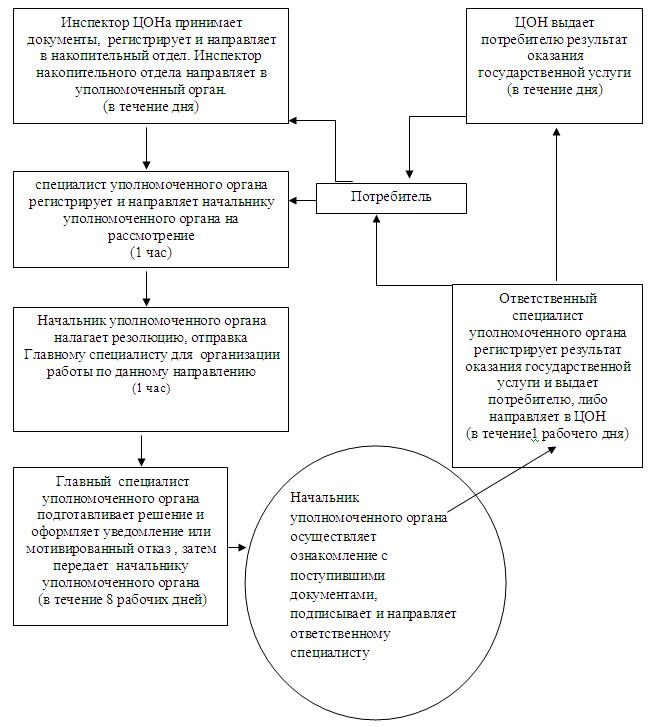 

Приложение 4

к регламенту государственной услуги

«Оформление документов на инвалидов

для обеспечения сурдо-тифлотехническими

и обязательными гигиеническими средствами»Формы, шаблоны бланковНачальнику ГУ «Отдел занятости и социальных

программ район Магжана Жумабаева СКО»

от ____________________________________

(ф.и.о. заявителя)

_____________________________________

проживающего__________________________

(домашний адрес)

телефон ________________________________ЗАЯВЛЕНИЕ      Прошу Вас обеспечить меня ____________________________________

____________________________________________________________________      «_______»________________года Подпись--------------------------------------------------------------------

                 (линия отрыва)ТАЛОН      ГУ «Отделом занятости и социальных программ района Магжана Жумабаева» принято "____"_______20 __года заявление гр.________________________________________ с прилагаемыми документами в количестве ______ штук. В течении 15 календарных дней со дня подачи заявления Вы будете уведомлены о результате рассмотрения Вашего заявления.____________________________

(ФИО принявшего документы)Уведомление      Уважаемый (ая) _______________________________________________ГУ «Отдел занятости и социальных программ района Магжана Жумабаева» сообщает, что для обеспечения ____________________________, Ваши документы направлены в управление координации занятости и социальных программ. О дате выдачи будет сообщено дополнительно.      Начальник отдела                   Ф.И.О. ___________________

                                                   (подпись)Уведомление      Уважаемый (ая) _______________________________________________      ГУ «Отдел занятости социальных программ района Магжана Жумабаева» сообщает, что Вы поставлены на учет по обеспечению средствами _______________________________ О дате получения средств будет сообщено дополнительно.      Начальник отдела                     Ф.И.О. ___________________

                                                     (подпись)УведомлениеУважаемый (ая) _____________________________________________________      ГУ «Отдел занятости социальных программ района Магжана Жумабаева» сообщает, что в обеспечении __________________________, Вам отказано, в связи с ____________________________ _____________________________________________________________________________ (указать причину)      Начальник отдела                   Ф.И.О. ___________________

                                                   (подпись)
					© 2012. РГП на ПХВ «Институт законодательства и правовой информации Республики Казахстан» Министерства юстиции Республики Казахстан
				N действия

(хода,

потока

работ)12345Наименование СФЕОтветст

венный

специа

лист упол

номоченно

го органаОтветст

венный

специа

лист

уполномо

ченного

органаНачальник

уполномо

ченного

органаОтветст

венный специа

лист

уполномо

ченного

органаГлавный

специа

лист по

работе с

ветерана

ми и инва

лидами

уполномо

ченного

органаНаименование

действия

(процесса,

процедуры,

операции) и

их описаниеПрием

заявления

и со

всеми не

обходимы

ми доку

ментами и

выдача

талонаРегистра

ция зая

вления в

журнале

регистра

ции и

учета

письмен

ных обра

щений

граждан

передача

докумен

тов на

чальнику

уполномо

ченного

органНаложение

резолюции

на заявле

ния, опре

деление

ответст

венного

специалис

таПередача

докумен

тов на

исполне

ние глав

ному спе

циалистуРассмотре

ние доку

ментов,

формирова

ние ЛД,

ввод

данных

заявителя

в элек

тронную

базу

данных,

готовит

сопроводи

тельное

письмо

для на

правления

пакета до

кументов

в ГУ УКЗ

и СП и

уведомле

ние потре

бителю о

постанов

ке на

учет на

предостав

ление ус

луги, ли

бо моти

вирован

ный ответ

(уведомле

ние) об

отказе в

предостав

лении ус

луги и

передает ответст

венному

специалис

ту упол

номоченно

го органаФорма завер

шения

(данные,

документ,

организацион

но–распоряди

тельное

решение)Талон на

рукахПрисвое

ние вхо

дящего

номера РезолюцияОтметка

исполни

теля в

журналеуведомле

ние потре

бителю о

постанов

ке на

учет на

предостав

ление ус

луги, ли

бо моти

вирован

ный ответ

(уведомле

ние) об

отказе в

предостав

лении

услугиСроки

исполненияНе более

15 минНе более

15 минВ течение

1 рабо

чего дняВ тече

нии 15

минВ течение

8 рабочих

днейНомер

следующего

действия23456N действия (хода, потока работ)678Наименование СФЕОтветственный специалист уполномоченного органаНачальник уполномоченного органаОтветственный специалистНаименование действия (процесса, процедуры, операции) и их описаниеПринимает уведомление потребителю о постановке на учет на предоставление услуги, либо мотивированный ответ (уведомление) об отказе в предоставлении услуги и передает на подпись начальнику уполномоченного органаРассмотрение подписывает уведомление о постановке на учет на предоставление услуги, либо мотивированный ответ (уведомление) об отказе в предоставлении услуги и передает ответственному специалисту уполномоченного органаРегистрация уведомление о постановке на учет на предоставление услуги, либо мотивированный ответ (уведомление) об отказе в предоставлении услуги, выдает результат государственной услуги потребителюФорма завершения (данные, документ, организацион

но–распоряди

тельное решение)Передача на подпись начальнику уполномоченного органаНаложение подписи на уведомления потребителюуведомление о постановке на учет на предоставление услуги, либо мотивированный ответ(уведомление) об отказе в предоставлении услугиСроки исполненияВ течение 15 минВ течение 1 рабочегоНе более 15 минутНомер следующего действия78Основной процесс (ход, поток работ)Основной процесс (ход, поток работ)Основной процесс (ход, поток работ)Главный специалист по работе с ветеранами и инвалидамиГлавный специалист по работе с ветеранами и инвалидами уполномоченного органаНачальник Уполномоченного органаДействие 1Действие 2Действие 3Действие 4Действие 5Действие 6Действие 7Действие 8N действия

(хода,

потока

работ)12345Наименование СФЕГлавный

специа

лист по

работе с

ветерана

ми и инва

лидами

уполномо

ченного

органаОтветст

венный

специа

лист

уполномо

ченного

органаНачальник

уполномо

ченного

органаОтветст

венный специа

лист

уполномо

ченного

органаГлавный

специа

лист по

работе с

ветерана

ми и инва

лидами

уполномо

ченного

органаНаименование

действия

(процесса,

процедуры,

операции) и

их описаниеПрием

заявления

и со

всеми не

обходимы

ми доку

ментами Регистра

ция зая

вления в

журнале

регистра

ции и

учета

письмен

ных обра

щений

гражданНаложение

резолюции

на заявле

нияПередача

докумен

тов на

исполне

ние глав

ному спе

циалистуРассмотре

ние доку

ментов,

формирова

ние ЛД,

ввод дан

ных заяви

теля в

электрон

ную базу

данных,

подготов

ка сопро

водитель

ного

письма

для на

правления

пакета

докумен

тов в ГУ

УКЗ и СП

и уведом

ления по

требителюФорма завер

шения

(данные,

документ,

организацион

но–распоряди

тельное

решение)ТалонПрисвое

ние вхо

дящего

номера РезолюцияОтметка

исполни

теля в

журналеСопроводи

тельное

письмо,

уведомле

ниеСроки

исполнения15 мин15 мин1 день15 мин1 деньНомер

следующего

действия234561N действия (хода, потока работ)6782Наименование СФЕОтветственный специалист уполномоченного органаНачальник уполномоченного органаОтветствен

ный специ

алист упол

номоченного органа3Наименование действия (процесса, процедуры, операции) и их описаниеПринимает уведомление заявителю и сопроводитель

ное письмо для направления пакета документов в ГУ УКЗ и СППодписывает сопроводитель

ное письмо для направления пакета документов в ГУ УКЗ и СП и уведомление заявителюРегистрация сопроводи

тельного письма для направления пакета документов в ГУ УКЗ и СП и уведомления потребителю4Форма завершения (данные, документ, организацион

но–распо

рядительное решение)Передача на подпись начальнику ОЗ и СП уведомления потребителю и сопроводительного письма для направления пакета документов в ГУ УКЗ и СППодпись сопроводительно

го письма для направления пакета документов ГУ УКЗ и СП и уведомления потребителюОтправка сопроводи

тельного письма и уведомления адресатам5Сроки исполнения15 мин1 день1 день6Номер следующего действия78Основной процесс (ход, поток работ)Основной процесс (ход, поток работ)Основной процесс (ход, поток работ)Главный специалист по работе с ветеранами и инвалидами уполномоченного органаОтветственный специалист уполномоченного органаНачальник уполномоченного органаДействие 1Действие 2Действие 3Действие 4Действие 5Действие 6Действие 7Действие 8Действие основного процесса (хода, потока работ)Действие основного процесса (хода, потока работ)Действие основного процесса (хода, потока работ)Действие основного процесса (хода, потока работ)Действие основного процесса (хода, потока работ)Действие основного процесса (хода, потока работ)Действие основного процесса (хода, потока работ)1N действия (хода, потока работ)1234562Наименова

ние СФЕОтветст

венный

специа

лист

уполномо

ченного

органаОтветст

венный

специа

лист

уполномо

ченного

органаНачаль

ник

уполно

мочен

ного

органаОтветст

венный

специа

лист

уполно

моченно

го орга

наГлав

ный

специ

алист

упол

номо

ченно

го ор

ганаГлавный

специа

лист

уполно

мочен

ного

органа3Наименова

ние дейст

вия (про

цесса,

процеду

ры, опера

ции) и их

описаниеПрием

заявлен

ия со

всеми

необходи

мыми до

кумента

ми.Регистра

ция заяв

ления в

журнале

регистра

ции и

учета

письмен

ных обра

щений

гражданНаложе

ние ре

золю

ции на

заявле

нияПереда

ча до

кумент

ов на

исполне

ние Орга

низа

ция

рабо

ты по

обра

ботке

доку

мен

товРассмот

рение

докумен

тов,

формиро

вание

ЛД, ввод

данных

заявите

ля в

элек

тронную

базу

данных,

подго

товка

сопрово

дитель

ного

письма

для на

правле

ния па

кета до

кумент

ов в ГУ

УКЗ и

СП и

уведом

ления

потреби

телю4Форма за

вершения

(данные,

документ

организа

ционно–

распоряди

тельное

решение)Выдача

талонаПрисво

ение вхо

дящего

номера Резолю

цияОтметка

исполни

теля в

журналеВизаСопрово

дитель

ное

письмо,

уведом

ление5Сроки ис

полненияНе более

15 минВ тече

ние 1

рабочего

дняВ тече

ние 1

рабоче

го дня15 минВ те

чение

3 ра

бочих

днейВ тече

ние 5

рабочих

дней6Номер сле

дующего

действия234567Действие основного процесса (хода, потока работ)Действие основного процесса (хода, потока работ)Действие основного процесса (хода, потока работ)Действие основного процесса (хода, потока работ)Действие основного процесса (хода, потока работ)1N действия (хода, потока работ)789102Наименование СФЕГлавный

специалист

уполномочен

ного органаОтветст

венный

специа

лист упол

номоченно

го органаНачаль

ник

уполно

моченно

го орга

наОтветствен

ный специа

лист уполно

моченного

органа3Наименование действия (процесса, процедуры, операции) и их описаниеПроверка ЛДПринятие

уведомле

ния потре

бителю и

сопроводи

тельного

письма

для на

правления

пакета

докумен

тов в ГУ

УКЗ и СППодписа

ние со

проводи

тельно

го пись

ма для

направ

ления

пакета

докумен

тов в

ГУ УКЗ

и СП и

уведом

ления

потреби

телюРегистрация

сопроводи

тельного

письма для

направления

пакета доку

ментов в ГУ

УКЗ и СП и

уведомления

потребителю4Форма завершения (данные, документ, организацион

но–распоряди

тельное решение)Подпись уведомления заявителю и сопроводительного письма для направления пакета документов в ГУ УКЗ и СППередача на под

пись на

чальнику уполномо

ченного

органа

уведомле

ния потре

бителю и

сопроводи

тельного

письма

для на

правления

пакета до

кументов

в ГУ УКЗ

и СППодписьОтправка сопроводи

тельного письма и уведомления адресатам5Сроки исполнения2 часа15 минНе бо

лее 15 минутВ течение 15 минут6Номер следующего действия8910Действия основного процесса (хода, потока работ), на 1 заявителяДействия основного процесса (хода, потока работ), на 1 заявителяДействия основного процесса (хода, потока работ), на 1 заявителяДействия основного процесса (хода, потока работ), на 1 заявителяДействия основного процесса (хода, потока работ), на 1 заявителяДействия основного процесса (хода, потока работ), на 1 заявителя№ действия

(хода,

потока

работ)12345Наименова

ние СФЕИнспектор

ЦОНаИнспектор

накопи

тельного

отдела

ЦОНаИнспектор

накопи

тельного

отделаОтветст

венный

специа

лист упол

номоченно

го органаНачальник

уполномо

ченного

органаНаименова

ние дейст

вия (про

цесса, про

цедуры,

операции) и

их описаниеПрием

докумен

тов

Регистра

ция в

журналеРасписыва

ется в

журнале и

собирает

документыСоставля

ет реестр

и направ

ляет

документыПрием до

кументов,

регистра

ция вхо

дящей кор

респонден

цииОзнакомле

ние с до

кументамиФорма

завершения

(данные,

документ,

организа

ционно-рас

порядитель

ное

решение)выдача

распискиСбор до

кументов

в нако

пительный

отделОтправка

докумен

тов в

уполномо

ченный

органНаправле

ние доку

ментов

для рас

смотрения

начальни

ку упол

номоченно

го органаНаложение

резолюции

главному

специалис

ту уполно

моченного

органаСроки исполненияНе более 15 минут3 раза в деньНе менее

одного раза в деньВ течение 1 рабоче

го дняВ течение 1 рабоче

го дняНомер

следующего

действия23456Действия основного процесса (хода, потока работ)Действия основного процесса (хода, потока работ)Действия основного процесса (хода, потока работ)Действия основного процесса (хода, потока работ)Действия основного процесса (хода, потока работ)Действия основного процесса (хода, потока работ)Действия основного процесса (хода, потока работ)№ действия (хода,

потока работ)67891011Наименова

ние СФЕГлавный

специа

лист

уполно

моченно

го ор

ганаГлавный

специа

лист

уполно

моченно

го орга

наОтветст

венный

специа

лист

уполно

моченно

го ор

ганаНачаль

ник

уполно

мочен

ного

органаСпециа

лист

отдела

уполномо

ченного

органаИнспектор

ЦОНаНаименова

ние дейст

вия(про

цесса,

процедуры,

операции)

и их

описаниеОргани

зует

работу

по дан

ному на

правле

ниюЗнако

мится с

докумен

тами,

прово

дит

поиск

обратив

шегося

в элек

тронной

базе

данных,

осущест

вляет

провер

ку пол

ноты до

кумен

тов,

подго

тавлива

ет мо

тивиро

ванный

отказ

или

оформля

ет уве

домле

ниеПереда

ет до

кументы

на под

писание

руково

дителю

уполно

моченно

го орга

наначаль

ник

уполно

мочен

ного

органа

осу

щест

вляет

озна

комле

ние с

посту

пивши

ми до

кумен

тами,

подпи

сывает

и на

правля

ет

главно

му спе

циалис

ту Специа

лист

отдела

уполномо

ченного

органаИнспектор ЦОНаФорма

завершения

(данные, документ,

организаци

онно-рас

порядитель

ное

решение)Формиро

вание

ЛДмотиви

рован

ный

отказ

или

оформле

ние уве

домле

нияПереда

ча до

кумен

тов на

подпись

началь

нику

уполно

моченно

го орга

наПодпи

сание

доку

ментаРегистра

ция уве

домления

в книге. Выдача

мотивиро

ванного

отказа

или уве

домления

потреби

телюВыдача мо

тивирован

ного отка

за или

уведомле

ния потре

бителюСроки

исполнения10

минутВ тече

ние

пяти

Рабочих днейВ тече

ние 1

рабоче

го дня10

минутВ тече

ние 1

рабочего

дняВ течение

1 рабоче

го дняНомер

следующего

действия67891011Действие основного процесса (хода, потока работ)Действие основного процесса (хода, потока работ)Действие основного процесса (хода, потока работ)Действие основного процесса (хода, потока работ)Действие основного процесса (хода, потока работ)Действие основного процесса (хода, потока работ)Действие основного процесса (хода, потока работ)1N дейст

вия (хо

да, пото

ка работ)1234562Наименова

ние СФЕОтветст

венный

специа

лист

уполномо

ченного

органаОтвет

ствен

ный

специа

лист

уполно

мочен

ного

органаНачаль

ник

уполно

моченно

го орга

наОтветст

венный

специа

лист

уполно

моченно

го орга

наГлав

ный

специа

лист

уполно

мочен

ного

органаГлавный

специа

лист

уполномо

ченного

органа3Наименова

ние дейст

вия (про

цесса,

процеду

ры, опе

рации) и

их описа

ниеПрием

заявлен

ия со

всеми

необходи

мыми до

кумента

миРегист

рация

заявле

ния в

журна

ле ре

гистра

ции и

учета

пись

менных

обраще

ний

граж

данНаложе

ние ре

золюции

на заяв

ленияПереда

ча заяв

ления с

полным

пакетом

докумен

тов на

исполне

ниеОргани

зация

работы

по об

работ

ке до

кумен

товРассмот

рение

ввод

данных заявите

ля в

электрон

ную базу

данных.

Подготов

ка спис

ков на

выплату

и про

екта уве

домления

потреби

телю4Форма за

вершения

(данные,

документ

организа

ционно–

распоряди

тельное

решение)Выдача

талона о

принятии

заявле

нияПрисво

ение

входя

щего

номераРезолю

цияОтметка

исполни

теля в

получе

нии до

кумен

товФорми

рова

ние ЛДПроект

уведомле

ния,

списки

на вып

лату5Сроки ис

полненияВ тече

ние 15

минВ те

чение

15 минв тече

ние 2

рабочих

днейВ тече

ние 15 минв тече

ние 3

рабо

чих

дняв тече

ние 8

рабочих

дней6Номер сле

дующего

действия2345671N действия

(хода,

потока

работ)7892Наименование

СФЕГлавный спе

циалист упол

номоченного

органаНачальник

уполномоченно

го органаОтветственный

специалист

уполномоченно

го органа3Наименование действия (процесса, процедуры, операции) и их описаниеПодготовка уведомления о назначении или мотивированный ответ об отказе, передает на подпись начальникуПодписание уведомления о назначении или мотиви

рованный ответ об отказеВыдача уведомления о назначении или мотиви

рованный ответ об отказе4Форма завершения (данные, документ, организацион

но–распоряди

тельное решение)уведомления о назначении или мотивированный ответ об отказеПодписание уведомления о назначении или мотиви

рованный ответ об отказеВыдача результата государственной услуги5Сроки исполненияв течение1 рабочего дняНе более 30 минв течение1 рабочего дня6Номер следующего действия89101№ дейст

вия

(хода,

потока

работ)12345672Наимено

вание

СФЕОтветст

венный

специа

лист

уполномо

ченного

органа

(или ап

парата

акима

сельско

го ок

руга)Ответст

венный

специа

лист

уполно

моченно

го ор

гана

(или ап

парата

акима

сельско

го ок

руга)Началь

ник

уполно

мочен

ного

органаГлав

ный

спе

циа

лист

по

наз

наче

нию

упол

номо

чен

ного

орга

наГлав

ный

специа

лист

по наз

наче

нию

уполно

мочен

ного

органаНачаль

ник

уполно

мочен

ного

органаОтвет

ствен

ный

спе

циа

лист

упол

номо

ченно

го ор

гана3Наимено

вание

дейст

вий

(процес

са, про

цедуры,

операци

и) и их

описа

ние Принима

ет заяв

ление со

всеми

необходи

мыми до

кумента

миРегист

рирует

заявле

ние в

журнале

регист

рации и

учета

письмен

ных об

ращений

физичес

ких лиц

и пере

дает на

чальник

у упол

номочен

ного

органаНалага

ет ре

золю

цию на

заявле

ние,

направ

ляет

на рас

смотре

ние

главно

му спе

циалис

туОрга

низо

выва

ет

рабо

ту

по

обра

бот

ке

заяв

лен

ия с

паке

том

доку

мен

тов

для

ока

за

ния

госу

дар

стве

нной

услу

гиРас

сматри

вает

посту

пившие

доку

менты

на оп

ределе

ние

права

потре

бителя

на пре

достав

ление

услу

ги,

вводит

данные

потре

бителя

в элек

трон

ную

базу

дан

ных.

гото

вит

уведом

ление

о наз

наче

нии на предос

тавле

ние ус

луги,

либо

мотиви

рован

ный от

вет

уведом

ление)

об от

казе и

переда

ет на

чальни

ку

уполно

мочен

ного

органа

для

подпи

санияРас

сматри

вает

доку

менты

на пре

достав

ление

госу

дарст

венной

услуги

и под

писыва

ет ре

зуль

тат го

судар

ствен

ной ус

луги и

переда

ет от

ветст

венно

му спе

циалис

туРегис

три

рует

уве

домле

ние о

назна

чении

на

пре

дос

тавле

ние

услуг

и,

либо

моти

виро

ван

ный

ответ

уве

домле

ние

об от

казе4Форма

заверше

ния

(дан

ные, до

кумент,

органи

зацион

но-рас

поряди

тельное

реше

ние)Отрывной

талон о

приеме

заявле

нияПрисвое

ние вхо

дящего

номераРезолю

цияФор

миро

ва

ние

лич

ного

делауведом

ление

о наз

наче

нии на

предос

тавле

ние ус

луги, либо

мотиви

рован

ный от

вет

(уве

домле

ние)

об от

казе в

предос

тавле

нии ус

лугиПодпи

сание

уведом

ления

о наз

наче

нии на

предос

тавле

ние ус

луги,

либо

мотиви

рован

ный

ответ

(уве

домле

ние)

об от

казе в

предос

тавле

нии ус

лугиВыда

ча ре

зуль

тата

госу

дарст

вен

ной

услу

ги5Сроки

исполне

нияВ упол

номочен

ном ор

гане не

более 15

мин, у

акима

сельско

го ок

руга не

более 30

мин15 минВ тече

ние 1

рабоче

го дняВ те

че

ние

8 ра

бо

чих

днейВ тече

ние 1 рабоче

го дня10 ми

нутНе бо

лее

15

мин6Номер

следую

щего

дейст

вия 234567Приме

ча

ние:

срок

оказа

ния

госу

дарст

вен

ной

услу

ги с

момен

та об

раще

ния в

упол

номо

чен

ный

орган

сос

тавля

ет 10

рабо

чих

дней,

к аки

му

сель

сско

го ок

руга

не бо

лее

30 ка

лен

дар

ных

дней,

в ЦОН в те

чение

деся

ти ра

бочих

днейОсновной процесс (ход, поток работы)Основной процесс (ход, поток работы)Основной процесс (ход, поток работы)Основной процесс (ход, поток работы)Главный специалист

отдела уполномо

ченного органаОтветственный

специалист

уполномоченного органаНачальник

уполномоченно

го органаГлавный спе

циалист отде

ла уполно

моченного

органаДействие № 1Действие № 2Действие № 3Действие № 4Действие № 5Действие № 6Действие № 7Действие № 8Действие № 10Действие № 9№ действия

(хода, потока работ)12345Наименование

СФЕИнспектор

ЦОНаИнспек

тор на

копитель

ного

отдела

ЦОНаИнспек

торнако

пительно

го отде

ла ЦОНаОтветст

венный

специа

лист

уполномо

ченного

органаНачальник

уполномо

ченного

органаНаименование действия

(процесса, процедуры,

операции) и их описаниеПрием

докумен

товРасписы

вается

в журна

ле и

собирает

докумен

тыСостав

ляет

реестр и

направ

ляетдо

кументыПрием до

кумен

тов, ре

гистра

ция вхо

дящей

коррес

понден

цииОзнаком

ление с

документа

миФорма

завершения

(данные, документ,

организа

ционно-распо

рядительное

решение)Регистра

ция в

журнале и

выдача

распискиСбор до

кументов в нако

питель

ный

отделОтправка

докумен

тов в

уполномо

ченный

органНаправле

ние до

кументов

для рас

смотре

ния руко

водителю

уполномо

ченного

органаОпределя

ет ответ

ственного

специалис

та по наз

начениюСроки

исполненияНе более

15 минут3 раза в

деньНе менее

одного

раза в

деньВ тече

ние 1 рабочего дняВ течение

1 рабоче

го дняНомер

следующего действия23456Действия основного процесса (хода, потока работ)Действия основного процесса (хода, потока работ)Действия основного процесса (хода, потока работ)Действия основного процесса (хода, потока работ)Действия основного процесса (хода, потока работ)Действия основного процесса (хода, потока работ)Действия основного процесса (хода, потока работ)№ действия (хода,

потока

работ)67891011Наименова

ние СФЕГлав

ный

специа

лист

уполно

мочен

ного

органаГлавный

специа

лист

уполно

моченно

го орга

наГлавный

специа

лист

уполно

моченно

го орга

наНачаль

ник упол

номочен

ного

органаОтветст

венный

специа

лист

отдела

уполно

моченно

го орга

наИнспектор

ЦОНаНаименова

ние действия

(процесса,

процедуры,

операции)

и их

описаниеОргани

зует

работу

по дан

ному

направ

лению,

форми

рует

личное

делоЗнако

мится с

докумен

тами,

заносит

данные

в элек

тронную

базу

данных,

осущест

вляет

провер

ку пол

ноты до

кумен

тов,

подго

тавлива

ет моти

вирован

ный от

каз или

оформля

ет уве

домле

ние о

назначе

нии го

сударст

венной

услугиПереда

ет доку

менты

на под

писание

руково

дителю Рассмат

ривает

докумен

ты на

предос

тавление

государ

ственной

услуги и

подписы

вает ре

зультат

государ

ственной

услуги и

передает

ответст

венному

специа

листуРегист

рирует

уведом

ления в

книге и

переда

ет в

ЦОН для выдачи

резуль

тата го

сударст

венной

услугивыдает пот

ребителю

результат

государст

венной

услуги:

уведомле

ние потре

бителю о

назначении

на предос

тавление

услуги,

либо моти

вированный

ответ (уве

домление)

об отказе

в предос

тавлении

государст

венной

услугиФорма за

вершения

(данные, документ,

организа

ционно-

распоряди

тельное

решение)Форми

рова

ние

лично

го

делауведом

ление о

назначе

нии на

предос

тавле

ние ус

луги,

либо мо

тивиро

ванный

ответ

(уведом

ление)

об отка

зе в

предос

тавле

нии ус

луги Переда

ча на

подписа

ние уве

домле

ния о

назначе

нии на

предос

тавле

ние ус

луги,

либо мо

тивиро

ванный

ответ

(уведом

ление)

об отка

зе в

предос

тавле

нии ус

лугиПодписа

ние уве

домления

о назна

чении на

предос

тавление

услуги,

либо мо

тивиро

ванный

ответ

(уведом

ление)

об отка

зе в пре

достав

лении

услуги Переда

ча в

уведом

ления о

назначе

нии на

предос

тавле

ние ус

луги,

либо мо

тивиро

ванный

ответ

(уведом

ление)

об отка

зе в

предос

тавле

нии ус

луги Расписка о

выдаче уве

домление

потребите

лю о назна

чении на

предостав

ление

услуги,

либо моти

вированный

ответ (уве

домление)

об отказе

в предос

тавлении

государст

венной

услугиСроки

исполнения10

минутВ тече

ние 8

рабочих

днейВ тече

ние 10

минВ тече

ние 10

минВ теч

ение 1

рабоче

го дняВ течение

1 рабочего

дняНомер

следующего

действия1112131415Примеча

ние: срок

оказания

государст

венной

услуги с

момента

обращения

в уполно

моченный

орган

составляет

10 рабочих

дней, к

акиму

сельского

округа не

более 30

календар

ных дней,

в ЦОН в

течение

десяти

рабочих

днейИнспектор

ЦОНаИнспектор

накопитель

ного отде

ла ЦОНаОтветст

венный

специа

лист от

дела упол

номоченно

го органаРуководи

тель упол

номоченно

го органаГлавный

специа

лист упол

номоченно

го органаГлавный

специалист

уполномо

ченного

органаДействие

1. Прием

докумен

товДействие

2. Распи

сывается в

журнале и

собирает

документыДействие

4. Прием

докумен

тов, ре

гистрации

входящей

корреспон

денцииДействие

6. Озна

комление

с доку

ментами и

направля

ет заве

дующему

секторомДействие

7. Орга

низует

работу по

данному

направле

нию, пере

дает доку

менты от

ветствен

ному ис

полнителю

уполномо

ченного

органаДействие

8. Знако

мится с до

кументами,

проводит

поиск обра

тившегося

в элек

тронной

базе

данных,

осущест

вляет про

верку пол

ноты до

кументов,

подготавли

вает моти

вированный

отказ или

оформляет

уведомле

ниеДействие

13.

Выдача

справки,

либо моти

вированно

го отказаДействие 3. Состав

ляет

реестр и

направляет

документы

в уполно

моченный

органДействие

5, 10

Направля

ет доку

мент руко

водителюДействие

11.

Подписыва

ет для

передачи

докумен

тов в ЦОНДействие

9. Пере

дает до

кументы

на подпи

сание ру

ководите

лю уполн

омоченно

го органа

через спе

циалиста

отдела Действие

12. Ре

гистрация

уведомле

ния в

книге.

Выдача мо

тивирован

ного от

каза или

уведомле

ния пот

ребителюИнспектор

ЦОНаИнспектор

накопитель

ного отде

ла ЦОНаОтветст

венный

специа

лист упол

номоченно

го органаНачальник

уполномо

ченного

органаГлавный

специа

лист упол

номоченно

го органаГлавный

специалист

уполномо

ченного

органаДействие

1. Прием

докумен

товДействие

2. Распи

сывается в

журнале и

собирает

документыДействие

4. Прием

докумен

тов, ре

гистрации

входящей

корреспон

денцииДействие

5. Озна

комление

с доку

ментамиДейтвие

6. Орга

низует

работу по

данному

направле

ниюДействие

7. Знако

мится с до

кументами,

проводит

поиск обра

тившегося

в элек

тронной

базе дан

ных, осу

ществляет

проверку полноты

докумен

тов, подго

тавливает

мотивиро

ванный

отказ или

оформляет

уведомле

ние, пере

дает глав

ному спе

циалисту

для конт

роляДействие

12. Выда

ча справ

ки, либо

мотивиро

ванного

отказаДействие

3. Состав

ляет

реестр и

направляет

документыДействие

9. На

правляет

документ

начальни

ку упол

номоченно

го органаДействие

8.

Передает

документы

специалис

ту отдела

уполномо

ченного

органаДействие

11. Ре

гистрация

уведомле

ния в

книге.

Выдача мо

тивирован

ного отка

за или

уведомле

ния потре

бителюДействие

10. Подпи

сывает

для пере

дачи доку

ментов в

ЦОНNNФ.И.О. членов семьиРодственное отношение к заявителюДата и год рождения Ф.И.О.членовсемьиМесто работы, учебы (безработные подтверждают факт регистрации справкой уполномоченного органа по вопросам занятости)Документально подтвержденные суммы доходовДокументально подтвержденные суммы доходовПрочие заявленные доходыПрочие заявленные доходыФ.И.О.членовсемьиМесто работы, учебы (безработные подтверждают факт регистрации справкой уполномоченного органа по вопросам занятости)Вид доходаСумма, тенгеВид дох-

даСумма, тенгеЕд.измКол-воДомашние скот, птицавоз

растКол-во (голов)ДачаКрупный рогатый скот: коровы

быкиОгородЛошади: кобылы жеребцы Земельный участок, в том числе приусадебныйВерблюды ВерблюдицыУсловная земельная доляОвцы, козыИмущественный пай (год выдачи)Куры, утки, гусиСвиньиДействия основного процесса (хода, потока работ), на 1 заявителяДействия основного процесса (хода, потока работ), на 1 заявителяДействия основного процесса (хода, потока работ), на 1 заявителяДействия основного процесса (хода, потока работ), на 1 заявителяДействия основного процесса (хода, потока работ), на 1 заявителяДействия основного процесса (хода, потока работ), на 1 заявителя№ действия

(хода,

потока

работ)12345Наименова

ние СФЕИнспектор

ЦентраИнспектор

накопи

тельного

отдела

ЦентраОтветст

венный спе

циалист

уполномо

ченного

органаНачальник

уполномо

ченного

органаОтвет

ствен

ный

специа

лист

уполно

мочен

ного

органаНаименова

ние

действия

(процесса, процедуры,

операции) и их

описаниеРегистра

ция заяв

ления,

выдача

потребите

лю распис

ки, пере

дача доку

ментов

инспекто

ру нако

пительно

го отдела

Центрасбор

докуме

нтовРегистра

ция доку

ментовРассмотре

ниеосу

щест

вление

провер

ки пол

ноты

доку

ментовФорма

завершения

(данные, документ,

организа

ционно-

распоряди

тельное

решение)Регистра

ция заяв

ления,

распискаПередача документ

ов в упол

номочен

ный органНаправле

ние доку

ментов для

рассмотре

ния руково

дителюНаправле

ние ответ

ственному

исполните

люНаправ

ление

резуль

тата

оказа

ния го

судар

ствен

ной

услуги

руково

дителюСроки исполненияне более 30 минутв течении 1 рабоче

го дняв течении 1 часав течении 1 часав тече

нии 15

рабо

чих

днейНомер

следующего

действия23456Действия основного процесса (хода, потока работ)Действия основного процесса (хода, потока работ)Действия основного процесса (хода, потока работ)Действия основного процесса (хода, потока работ)Действия основного процесса (хода, потока работ)№ действия

(хода,

потока работ)678Наименование

СФЕНачальник

уполномо

ченного

органаОтветственный

специалист

уполномоченного

органаИнспектор

ЦентраНаименование

действия

(процесса, процедуры,

операции) и их

описаниеПодписыва

ет уве

домление

или моти

вированный

отказ и

направляет

в канцеля

рию упол

номоченно

го органаРегистрирует в

книге и

направляет

уведомление или

мотивированный

отказ в Центр

или выдает

потребителюВыдает пот

ребителю

уведомле

ние или

мотивиро

ванный

отказФорма

завершения

(данные, документ,

организаци

онно-

распоряди

тельное

решение)Подписание документаВыдача результатаВыдача

результатаСроки исполненияв течении 1 часане более 15 минутне более 30 минутИнспектор

ЦентраИнспектор

накопитель

ного отде

ла ЦентраОтветственный

специалист

уполномоченно

го органаНачальник

уполномо

ченного

органаОтветственный

исполнитель

уполномоченно

го органаДействие

1. Прини

мает доку

менты и

передает

их в нако

пительный

отдел

ЦентраДействие

2. Соби

рает доку

менты и

передает

их в упол

номоченный

органДействие 3. Регистрирует полученные документы и передает их на рассмотрение руководителю Действие 4. После рассмотре

ния на

правляет ответст

венному

исполните

люДействие 5. Осуществляет рассмотрение представлен

ных докумен

тов, проверя

ет полноту документов и направляет уведомление руководителю Действие 8. Центр выдает потребите

лю уве

домление Действие 7. Регистрирует в книге и направляет уведомление в Центр или выдает потребителю Действие 6. Подпи

сывает

уведомле

ние и на

правляет

в канце

ляриюИнспектор

ЦентраИнспектор накопитель

ного отде

ла ЦентраОтветственный специалист уполномоченно

го органаНачальник

уполномо

ченного органаОтветственный специалист уполномоченно

го органаДействие 1. Прини

мает доку

менты и передает их в нако

пительный

отдел ЦентраДействие 2. Собира

ет доку

менты и передает их в упол

номоченный органДействие 3. Регистрирует полученные документы и передает их на рассмотрение руководителюДействие 4. После рассмотре

ния на

правляет ответст

венному

исполните

люДействие 5. Осуществляет рассмотрение представленных документов, проверяет полноту документов и направляет мотивированный отказ руководителюДействие 8. Выдает потребите

лю моти

вирован

ный отказДействие 7. Регистрирует в книге и направляет мо

тивированный отказ в Центр или выдает потребителюДействие 6. Подпи

сывает мо

тивирован

ный отказ

и направ

ляет в

канцеля

рию1№ действия (хода, потока работ)1232Наименование СФЕЗаведующая отделением социальной помощи на дому уполно

моченного органаОтветственный специалист уполномоченно

го органаНачальник уполномо

ченного органа3Наименование действий (процесса, процедуры, операции) и их описаниеПринимает заявление с полным пакетом необходимых документовРегистрирует в журнале регистрации и учета письменных обращений гражданНалагает резолюцию на заявле

ние, пору

чает рас

смотрение4Форма завершения (данные, документ, организационно-

распорядительное решение)Отрывной талон о принятии заявленияПрисвоение входящего номераРезолюция на заявлении5Сроки исполнения15 минут15 минут1 день6Номер следующего действия23445678Ответственный специалист уполномоченного органаЗаведующая отделением социальной помощи на дому упол

номоченного органаОтветст

венный

специа

лист упол

номоченно

го органаНачальник уполномо

ченного органаОтветствен

ный специа

лист упол

номоченного

органаПередает заявление с пакетом документов на исполнениеПроверяет, формирует личное дело потребителя, подготавлива

ет проект уведомленияПередает проект уведомле

ния на

чальнику ОЗ и СППодписыва

ет уве

домлениеРегистрирует уведомление, направляет личное дело потребителя в отдел соцпомощи, направляет уведомление заявителю почтой или нарочноОтметка в журнале регистрации о получении исполнителемЛичное дело заявителя, проект уведомленияПодпись в уведомле

нииУведомление1 день5 дней1 день1 день1 день5 6789Основной процесс (ход, поток работы)Основной процесс (ход, поток работы)Основной процесс (ход, поток работы)Основной процесс (ход, поток работы)Заведующая отделением социальной помощи на дому уполномоченного органаОтветственный специалист уполномоченного органаНачальник уполномочен

ного органаЗаведующий отделением социальной помощи на дому уполно

моченного органаДействие № 1Действие № 2Действие № 3Действие № 5Действие № 4Действие № 6Действие № 7Действие № 8Действия основного процесса (хода, потока работ), на 1 заявителяДействия основного процесса (хода, потока работ), на 1 заявителяДействия основного процесса (хода, потока работ), на 1 заявителяДействия основного процесса (хода, потока работ), на 1 заявителяДействия основного процесса (хода, потока работ), на 1 заявителяДействия основного процесса (хода, потока работ), на 1 заявителя№ действия

(хода, потока работ)12345Наименование СФЕИнспектор

ЦОНаИнспектор

накопи

тельного

отдела

ЦОНаИнспектор

накопи

тельного

отделаОтветст

венный

специа

лист

уполно

моченно

го орга

наРуково

дитель

уполно

моченно

го орга

наНаименование действия

(процесса, процедуры,

операции) и их

описаниеПрием

докумен

товРасписыва

ется в

журнале и

собирает

документыСоставля

ет реестр и направ

ляет

документыПрием

докумен

тов, ре

гистра

ция вхо

дящей

коррес

понден

цииОзнаком

ление с

докумен

тамиФорма завершения

(данные, документ,

организаци

онно-распо

рядительное

решение)Регистра

ция в

журнале и

выдача

распискиСбор до

кументов в нако

пительный

отделОтправка

докумен

тов в

уполномо

ченный

органНаправ

ление

докумен

тов для

рассмот

рения

руково

дителю

уполно

моченно

го органаНалага

ет ре

золюцию

заведую

щему от

делени

ем соц

помощи

уполно

моченно

го орга

наСроки исполнения15 минут3 раза в деньНе менее

одного раза в деньВ течен

ие 1 ра

бочего дняВ тече

ние 1 рабоче

го дняНомер следующего действия23456Действия основного процесса (хода, потока работ)Действия основного процесса (хода, потока работ)Действия основного процесса (хода, потока работ)Действия основного процесса (хода, потока работ)Действия основного процесса (хода, потока работ)Действия основного процесса (хода, потока работ)Действия основного процесса (хода, потока работ)№ дейст

вия (хо

да, по

тока работ)67891011Наимено

вание СФЕЗавед.

отделени

ем упол

номочен

ного органаОтветст

венный

исполни

тель

уполно

моченно

го орга

наЗавед.

отделе

нием

уполно

моченно

го орга

наОтветст

венный

специа

лист от

дела

уполно

моченно

го орга

наОтветст

венный

специа

лист

отдела

уполно

моченно

го орга

наИнспектор ЦОНаНаимено

вание

действия

(процес

са, про

цедуры,

опера

ции) и

их

описаниеОрганизу

ет рабо

ту по

данному

направле

ниюЗнакомит

ся с до

кумента

ми, про

водит по

иск обра

тившего

ся в

электрон

ной базе

данных,

осущест

вляет

проверку

полноты

докумен

тов, под

готавли

вает мо

тивиро

ванный

отказ

или офор

мляет

уведомле

ниеПереда

ет до

кументы

на под

писание

руково

дителю

уполно

моченно

го орга

на че

рез спе

циалис

та отде

лаНаправ

ляет до

кументы

руково

дителюРегистра

ция уве

домления

в книге.

Выдача

мотивиро

ванного

отказа

или уве

домления

потреби

телюВыдача

уведомле

ние или

мотивиро

ванного

отказаФорма за

вершения

(данные,

доку

мент,

организа

ционно-

распоря

дитель

ное

решение)Визирует

документ

ответст

венному

исполни

телю

уполномо

ченного

органаПередает заведую

щему от

делением

для конт

рольной

проверкиталонПодписа

ние до

кументаВыдача

мотивиро

ванного

отказа

или уве

домления

потреби

телюРасписка

о выдаче

уведомле

ния или

мотивиро

ванного

отказаСроки ис

полнения10 минутВ тече

ние 1

рабочего дняВ тече

ние 1

рабоче

го дня10 минутВ тече

ние 1

рабочего

дняВ тече

ние 1

рабочего

дняНомер

следующе

годейст

вия67891011Инспектор

ЦОНаИнспектор

накопи

тельного

отдела

ЦОНаОтветственный специа

лист отде

ла уполно

моченного

органаРуководи

тель уполно

моченного

органаЗавед.

отделом

уполномо

ченного

органаЗавед.от

деленим

уполномо

ченного

органаДействие

1. Прием

докумен

товДействие

2. Распи

сывается

в журнале

и собира

ет доку

ментыДействие

4. Прием докумен

тов, ре

гистрации

входящей

корреспон

денцииДействие 6.

Ознакомле

ние с доку

ментами и

направляет

заведующему

отделением

социальной

помощиДействие

7. Орга

низует

работу

по дан

ному на

правле

нию, пе

редает

докумен

ты ответ

ственому

исполни

телю

уполномо

ченного

органа Действие

8. Знако

мится с

докумен

тами,

проводит

поиск

обратив

шегося в

электрон

ной базе

данных,

осущест

вляет

проверку

полноты

докумен

тов, под

готавли

вает мо

тивиро

ванный

отказ

или офор

мляет

уведомле

ниеДействие

13. Выда

ча справ

ки, либо

мотивиро

ванного

отказаДействие

3. Состав

ляет

реестр и

направля

ет доку

менты в

уполномо

ченный

органДействие

5, 10

Направляет

документ

руководите

люДействие 11

Подписывает

для переда

чи докумен

тов в ЦОНДействие

9. Пере

дает до

кументы на подпи

сание

руководи

телю

уполномо

ченного

органа

через

специа

листа

отдела Действие

12. Регист

рация уве

домления в

книге.

Выдача мо

тивирован

ного

отказа или

уведомле

ния потре

бителюИнспектор

ЦОНаИнспектор

накопи

тельного

отдела

ЦОНаОтветст

венный

специа

лист

отдела

уполномо

ченного

органаРуково

дитель

уполно

моченно

го орга

наЗавед.

отделе

нием

уполномо

ченного

органаГлавный

специалист

уполномоченно

го органаДействие

1. Прием

докумен

товДействие

2. Распи

сывается

в журнале

и соби

рает доку

ментыДействие

4. Прием докумен

тов, ре

гистра

ции вхо

дящей

коррес

понден

цииДейст

вие 5.

Ознаком

ление с

докумен

тамиДейтвие

6. Орга

низует

работу

по дан

ному на

правле

ниюДействие 7. Знакомится с документами, проводит поиск обратившегося в электронной базе данных, осуществляет проверку полноты документов, подготавливает мотивированный отказ или оформляет уведомление, передает заведующему отделением соцпомощи для контроляДействие

12. Выда

ча справ

ки, либо

мотивиро

ванного

отказаДействие

3. Состав

ляет ре

естр и

направля

ет доку

ментыДействие

9. На

правляет

документ

руководи

телю

уполномо

ченного

органаДействие

8. Пере

дает до

кументы

специа

листу

отдела уполномо

ченного

органаДействие

11. Ре

гистра

ция уве

домления

в книге.

Выдача

мотивиро

ванного

отказа

или уве

домления

потреби

телюДейст

вие 10.

Подписы

вает

для пе

редачи

докумен

тов в

ЦОН1№ действия (хода, потока работ)1232Наименование СФЕОтветственный специалист уполномоченно

го органа (или аппарата акима селського округа)Ответственный специалист уполномоченно

го органа (или аппарата акима селського округа)Начальник уполномочен

ного органа3Наименование действий (процесса, процедуры, операции) и их описание Принимает заявление со всеми необходимыми документамиРегистрирует заявление в журнале регистрации и учета письменных обращений физических лиц и передает начальнику уполномоченно

го органаНалагает резолюцию на заявление, направляет на рассмот

рение главному специалисту4Форма завершения (данные, документ, организацион

но-распоряди

тельное решение)Отрывной талон о приеме заявленияПрисвоение входящего номераРезолюция5Сроки исполненияВ уполномочен

ном органе не более 30 мин, у акима сельского округа не более 30 мин15 минВ течение 1 рабочего дня6Номер следующего действия2344567Главный специалист уполномоченного органаГлавный специалист уполномоченного органаНачальник уполномочен

ного органаОтветственный специалист уполномоченно

го органаОрганизовывает работу по обработке заявления с пакетом документов для оказания государственной услугиРассматривает поступившие документы на определение права потребителя на предоставление услуги, готовит уведомление о назначении на предоставление услуги, либо мотивированный ответ уведомление) об отказе и передает начальнику уполномоченного органа для подписанияРассматривает документы на предостав

ление госу

дарственной услуги и подписывает результат государствен

ной услуги и передает ответствен

ному специалистуРегистрирует уведомление о назначении на предоставление услуги, либо мотивированный ответ уведомление об отказеФормирование личного длауведомление о назначении на предоставление услуги, либо мотивированный ответ (уведомление) об отказе в предоставлении услуги Подписание уведомления о назначении на предостав

ление услу

ги, либо мо

тивированный ответ (уве

домление) об отказе в пре

доставлении услуги Выдача результата го

сударственной услугиВ течение 10 рабочих днейВ течение 2 рабочего дня10 минутНе более 15 мин567Примечание: срок оказания государствен

ной услуги с момента обращения в уполномоченный орган, к акиму сельского округа не в ЦОН в течение 15 рабочих дней Действия основного процесса (хода, потока работ), на 1 заявителяДействия основного процесса (хода, потока работ), на 1 заявителяДействия основного процесса (хода, потока работ), на 1 заявителяДействия основного процесса (хода, потока работ), на 1 заявителяДействия основного процесса (хода, потока работ), на 1 заявителяДействия основного процесса (хода, потока работ), на 1 заявителя№ действия

(хода, потока работ)12345Наименова

ние СФЕИнспек

тор

ЦОНаИнспектор

накопи

тельного

отдела

ЦОНаИнспектор

накопи

тельного

отделаОтветствен

ный спе

циалист

уполномо

ченного

органаНачальник

уполномо

ченного

органаНаименова

ние дейст

вия (про

цесса,

процедуры,

операции) и их

описаниеПрием

доку

ментовРасписыва

ется в

журнале и

собирает

документыСоставля

ет реестр

и направ

ляет

документыПрием до

кументов,

регистра

ция вхо

дящей кор

респонден

цииОзнакомле

ние с до

кументамиФорма

завершения

(данные, документ,

организа

ционно-

распоря

дительное

решение)Регист

рация

в журна

ле и

выдача

распис

киСбордо

кументов в накопи

тельный

отделОтправка

докумен

тов в

уполномо

ченный

органНаправле

ние доку

ментов для

рассмотре

ния руко

водителю

уполномо

ченного

органаНалагает

резолюцию

заведующе

му сектора

уполномо

ченного

органаСроки исполненияНе бо

лее 30 минут3 раза в деньНе менее

одного раза в деньВ течение 10 рабочих днейВ течение 1 рабочих днейНомер следующего действия23456Действия основного процесса (хода, потока работ)Действия основного процесса (хода, потока работ)Действия основного процесса (хода, потока работ)Действия основного процесса (хода, потока работ)Действия основного процесса (хода, потока работ)Действия основного процесса (хода, потока работ)Действия основного процесса (хода, потока работ)№ дейст

вия

(хода,

потока работ)67891011Наимено

вание СФЕГлав

ный

специа

лист

уполно

мочен

ного

органаОтветст

венный

испол

нитель

уполно

моченно

го орга

наГлавный

специа

лист

уполномо

ченного

органаСпециа

лист

уполно

моченно

го орга

наСпециа

лист

уполномо

ченного

органаИнспек

тор ЦОНаНаимено

вание

действия

(про

цесса,

процеду

ры,опе

рации) и

их опи

саниеОргани

зует

работу

по дан

ному на

правле

ниюЗнако

мится с

докумен

тами,

осущест

вляет

провер

ку пол

ноты до

кумен

тов,

подго

тавлива

ет мо

тивиро

ванный

отказ

или

оформ

ляет

уведом

лениеПередает

докумен

ты на

подписа

ние на

чальнику

уполномо

ченного

органа Направ

ляет

докумен

ты на

чальни

ку упол

номочен

ного

органаРегистра

ция уве

домления

в книге.

Выдача

мотивиро

ванного

отказа

или уве

домления

потреби

телюВыдача

уведом

ления

или мо

тивиро

ванного

отказаФорма за

вершения

(данные,

доку

мент,

организа

ционно-

распоря

дитель

ное

решение)Визиру

ет до

кумент

ответст

венному

исполни

телю

уполно

моченно

го орга

наПереда

ет глав

ному

специа

листу

для

кон

троль

ной про

веркиПодписа

ние до

кументаПередача

мотивиро

ванного

отказа

или уве

домления

потреби

телюРаспис

ка о

выдаче

уведом

ления

или мо

тивиро

ванного

отказаСроки

исполне

ния10 минутВ тече

ние 1 рабоче

го дняВ тече

ние 1

рабочего дня10 минутВ тече

ние 1

рабочего дняВ тече

ние 1

рабоче

го дняНомер

следующе

годейст

вия67891011Инспектор

ЦОНаИнспектор

накопи

тельного

отдела

ЦОНаСпециа

лист

отдела

уполномо

ченного

органаРуководи

тель упол

номоченно

го органаГлавный

специалист

уполномо

ченного

органаГлавный

специа

лист упол

номоченно

го органаДействие

1. Прием

докумен

товДействие

2. Распи

сывается

в журнале

и собира

ет доку

ментыДействие

4. Прием

докумен

тов, ре

гистра

ции вхо

дящей

коррес

понден

цииДействие

6. Озна

комление

с доку

ментами и

направля

ет глав

ному спе

циалистуДействие

7. Органи

зует рабо

ту по

данному

направле

нию, пере

дает доку

менты от

ветственно

му испол

нителю

уполномо

ченного

органа Действие

8. Зна

комится с

документа

ми, про

водит

поиск

обративше

гося в

электрон

ной базе

данных,

осуществ

ляет про

верку пол

ноты доку

ментов,

подготав

ливает

мотивиро

ванный

отказ,

оформляет

уведомле

ние Действие

13. Выда

ча справ

ки, либо

мотивиро

ванного отказаДействие

3. Состав

ляет

реестр и

направля

ет доку

менты в

уполномо

ченный

органДействие

5, 10

Направля

ет доку

мент ру

ководите

люДействие

11 Подпи

сывает

для пере

дачи доку

ментов в

ЦОНДействие

9.

Передает документы

на подпи

сание руко

водителю

уполномо

ченного

органа

через спе

циалиста

отдела Действие

12. Ре

гистра

ция уве

домления

в книге.

Выдача

мотивиро

ванного

отказа

или

справки

потреби

телюИнспектор

ЦОНаИнспектор

накопи

тельного

отдела

ЦОНаСпециа

лист

отдела

уполномо

ченного

органаРуководи

тель

уполномо

ченного

органаЗавед.

отделением

уполномо

ченного

органаЗаведую

щий отде

леним

уполномо

ченного

органаДействие

1. Прием

докумен

товДействие

2. Распи

сывается

в журнале

и собира

ет доку

ментыДействие

4. Прием докумен

тов, ре

гистра

ции вхо

дящей

коррес

понден

цииДействие

5. Озна

комление

с доку

ментамиДейтвие 6.

Организует

работу по

данному

направле

ниюДействие

7. Зна

комится с

документа

ми, про

водит

поиск об

ратившего

ся в элек

тронной

базе дан

ных, осу

ществляет

проверку

полноты

докумен

тов, под

готавлива

ет моти

вирован

ный отказ

или оформ

ляет уве

домление,

передает

главному

специалис

ту для

контроляДействие

12.

Выдача

справки,

либо моти

вированно

го отказаДействие

3. Состав

ляет

реестр и направля

ет доку

ментыДействие

9. На

правляет

документ

руководи

телю

уполномо

ченного

органаДействие

8. Пере

дает до

кументы

специалис

ту отдела

уполномо

ченного

органаДействие 11. Ре

гистра

ция уве

домления

в книге.

Выдача

мотивиро

ванного

отказа

или уве

домления

потреби

телюДействие

10. Под

писывает

для пере

дачи до

кументов в ЦОНN

п/пФ.И.О.

заявителяАдрес проживаниятелефонДействия основного процесса (хода, потока работ), на 1 заявителяДействия основного процесса (хода, потока работ), на 1 заявителяДействия основного процесса (хода, потока работ), на 1 заявителяДействия основного процесса (хода, потока работ), на 1 заявителяДействия основного процесса (хода, потока работ), на 1 заявителяДействия основного процесса (хода, потока работ), на 1 заявителяДействия основного процесса (хода, потока работ), на 1 заявителя11№ действия

(хода, потока

работ)1234522Наименова

ние СФЕОтветст

венный

специа

лист упол

номоченно

го органаНачаль

ник упол

номочен

ного

органаГлавный

специа

лист

уполно

моченно

го орга

наНачаль

ник

уполно

моченно

го орга

наОтветст

венный

специа

лист упол

номоченно

го органа33Наименова

ние дейст

вий (про

цесса, про

цедуры,

операции)

и их

описаниерегистри

рует об

ращение в

журнале

регистра

ции и

учета

обращений

граждан и

направля

ет необ

ходимые

документы

для рас

смотрения

начальни

ку упол

номоченно

го органаНаложе

ние ре

золюции

и направ

ляет

главному

специа

листу

для рас

смотре

нияРассмат

ривает

произ

водит

прием

требуе

мых до

кумен

тов и

прово

дит ре

гистра

цию пу

тем за

несения

сведе

ний в карточ

ку пер

сональ

ного

учета

(компью

терная

база

данных)

либо го

товит

мотиви

рован

ный от

вет об

отказе

и на

правля

ет на

чальни

куначаль

ник

уполно

моченно

го орга

на под

писыва

ет моти

вирован

ный от

вет об

отказе

в пре

достав

лении

услуги

и пере

дает

ответст

венному

специа

листу

для вы

дачи по

требите

люответст

венный

специа

лист упол

номоченно

го органа

информиру

ет потре

бителя о

результа

те оказа

ния госу

дарствен

ной услу

ги по

средством

личного посещения

заявите

лем упол

номоченно

го органа

по месту

житель

ства либо мотивиро

ванный

ответ об

отказе в предостав

лении го

сударст

венной

услуги44Форма

завершения (данные,

документ,

организаци

онно-распо

рядитель

ное реше

ние)талон с

указанием

даты при

нятия и

срока ис

полнениярезолю

циякарточ

ка пер

сональ

ного

учета

(компью

терная база

данныхРегистра

ция и постанов

ка на

учет без

работного

либо моти

вирован

ный ответ

об отказе55Сроки исполненияНе более

15 минутНе более

1 часаНе позд

нее 8

кален

дарных

днейв течен

ие 1 ра

бочего дняНе более

15 минут66Номер

следующего

действия2345N действия

(хода,

потока

работ)12345Наименова

ние СФЕОтветст

венный

специа

лист

уполномо

ченного органаОтветст

венный специа

лист

уполномо

ченного

органаНачальник

уполномо

ченного

органаОтветст

венный

специа

лист

уполномо

ченного органаГлавный

специа

лист по

работе с

ветерана

ми и инва

лидамиНаименова

ние

действия

(процесса,

процедуры,

операции)

и их

описаниеПрием за

явления и со

всеми необходи

мыми до

кумента

ми и

выдача

талонаРегистра

ция заяв

ления в

журнале

регистра

ции и

учета

письмен

ных обра

щений

граждан

передача

докумен

тов на

чальнику

уполномо

ченного

органНаложение

резолюции

на заявле

ния, опре

деление

ответст

венного

специалис

таПередача

докумен

тов на

исполне

ние

Главному

специа

листуРассмотре

ние доку

ментов,

формирова

ние ЛД,

ввод

данных

заявителя

в элек

тронную

базу

данных,

готовит сопроводи

тельное

письмо

для на

правления

пакета

докумен

тов в ГУ

УКЗ и СП

и уве

домление

потребите

лю о пос

тановке

на учет на пре

доставле

ние услу

ги, либо

мотивиро

ванный

ответ

(уведомле

ние) об

отказе в

предостав

лении ус

луги и

передает

ответст

венному

специалис

ту упол

номоченно

го органаФорма

завершения

(данные,

документ,

организаци

онно–распо

рядитель

ное

решение)Талон на рукахПрисвое

ние вхо

дящего

номераРезолюцияОтметка

исполни

теля в

журналеуведомле

ние потре

бителю о

постанов

ке на учет на

предостав

ление

услуги, либо мо

тивирован

ный ответ

(уведомле

ние) об

отказе в

предостав

лении

услугиСроки

исполненияНе более

15 минНе более

15 минВ течение

1 рабоче

го дняВ тече

нии 15

минВ течение

8 рабочих

днейНомер

следующего

действия234561N действия (хода, потока работ)6782Наименование СФЕОтветственный специалист уполномоченного органаНачальник уполномоченного органаОтветственный специалист3Наименование действия (процесса, процедуры, операции) и их описаниеПринимает уведомление потребителю о постановке на учет на предоставление услуги, либо мотивированный ответ (уведомление) об отказе в предоставлении услуги и передает на подпись начальнику уполномоченного органаРассмотрение подписывает уведомление о постановке на учет на предоставле

ние услуги, либо мотиви

рованный ответ (уве

домление) об отказе в пре

доставлении услуги и передает от

ветственному специалисту уполномочен

ного органаРегистра

ция уве

домление о

постановке на учет на

предостав

ление услу

ги, либо

мотивиро

ванный

ответ (уве

домление)

об отказе в предос

тавлении

услуги,

выдает результат

государст

венной услуги по

требителю4Форма завершения (данные, документ, организацион

но–распоряди

тельное решение)Передача на подпись начальнику уполномоченного органаНаложение подписи на уведомления потребителюуведомле

ние о пос

тановке на

учет на

предостав

ление услу

ги, либо

мотивиро

ванный

ответ (уве

домление)

об отказе

в предос

тавлении

услуги5Сроки исполненияВ течение 15 минВ течение1 рабочегоНе более 15 минут6Номер следующего действия78Основной процесс (ход, поток работ)Основной процесс (ход, поток работ)Основной процесс (ход, поток работ)Главный специалист по работе с ветеранами и инвалидамиГлавный специалистНачальник Уполномоченного органаДействие 1Действие 2Действие 3Действие 4Действие 5Действие 6Действие 7Действие 81N действия

(хода, потока работ)123452Наименова

ние СФЕОтветст

венный

специа

лист ра

бочего

органа

специаль

ной ко

миссииОтветст

венный

специа

лист ра

бочего

органа

специ

альной

комис

сииНачаль

ник ра

бочего

органа

специ

альной

комис

сииОтветст

венный

специа

лист ра

бочего

органа

специ

альной

комис

сииГлавный

специалист

по назначе

нию рабоче

го органа

специальной

комиссии3Наименова

ние

действия

(процесса,

процедуры,

операции)

и их

описаниеПрием за

явления

со всеми

необходи

мыми до

кумента

миРегис

трация

заявле

ния в

журнале

регист

рации и

учета

письмен

ных об

ращений

гражданНалага

ет резо

люцию

на заяв

ленияПереда

ча до

кумен

тов на

исполне

ниеглавный

специалист

рабочего

органа

специальной

комиссии

формирует

макет лич

ного дела

потребителя

для переда

чи на рас

смотрение

специальной

комиссии

(далее –

макет

дела)4Форма

завершения

(данные, документ,

организаци

онно–распо

рядитель

ное

решение)Выдача

талонаПрисвое

ние вхо

дящего

номера Резолю

ция Отметка

исполни

теля в

журналеМакет дела5Сроки исполненияВ тече

ние 15

минВ тече

ние 15

минВ тече

ние 15

минВ тече

ние 15

минВ течение 8

рабочих

дней6Номер

следующего

действия234571N действия

(хода, потока

работ)79102Наименование СФЕСпециальная комиссияНачальник рабочего органа специальной комиссииОтветственный специалист рабочего органа специальной комиссии3Наименование действия (процесса, процедуры, операции) и их описаниеРассмотрение и вынесение решения, составляет списки, заверяет их председателем комиссии, которые вместе с макетами личных дел направляется в рабочий орган специальной комиссииПосле вынесения решения специальной комиссии начальник уполномоченного органа специальной рабочей комиссии подписывает уведомлениеОтметка в исходящем журнале ре

гистрации и учета письменных обращений граждан Выдача результата го

сударственной услуги4Форма завершения (данные, документ, организацион

но–распоряди

тельное

решение)Подписи в решении комиссииуведомления либо мотиви

рованный ответ об отказе в пре

доставлении услугиуведомления либо мотиви

рованный ответ об отказе в пре

доставлении услуги5Сроки исполненияВ течение 5 днейВ течение 5 рабочих днейВ течение 1 рабочего дня6Номер следующего действия81011Действия основного процесса (хода, потока работ)Действия основного процесса (хода, потока работ)Действия основного процесса (хода, потока работ)Действия основного процесса (хода, потока работ)№ действия

(хода, потока работ)123Наименование СФЕИнспектор

ЦОНаИнспекторнакопительно

го отдела

ЦОНаИнспектор

накопительного

отдела ЦОНаНаименование действия

(процесса, процедуры,

операции) и их

описаниеПрием

документовРасписывается

в журнале и

собирает

документыСоставляет

реестр и

направляет

документыФорма завершения

(данные, документ,

организационно-

распорядительное

решение)Регистрация

в журнале и

выдача

распискиСбор

документов в

накопительный

отделОтправка

документов в рабочий

орган специальной комиссииСроки исполнения30 минут3 раза в деньНе менее

двух раз в

деньНомер следующего

действия234Действия основного процесса (хода, потока работ)Действия основного процесса (хода, потока работ)Действия основного процесса (хода, потока работ)Действия основного процесса (хода, потока работ)№ действия

(хода, потока работ)456Наименование СФЕСпециалист рабочего органа специальной комиссииНачальник рабочего органа специальной комиссииГлавный специалист рабочего органа специальной комиссииНаименование действия

(процесса, процедуры,

операции) и их

описаниеПрием

документов,

регистрацияОзнакомление с

корреспонден

цией,

определение

ответственного исполнителя

рабочего органа специальной комиссииглавный специалист рабочего органа специальной комиссии формирует макет личного дела потребителя для передачи на рассмотрение специальной комиссии (далее – макет дела); Форма завершения

(данные, документ,

организационно-

распорядительное

решение)Направление

документов

начальнику уполномочен

ного органа специальной комиссии для

наложения

резолюцииНаложение

резолюции,

отправка

ответственному специалисту рабочего органа специальной комиссииМакет делаСроки исполнения1 час1 часВ течение девятнадцати календарных днейНомер следующего

действия567№ действия (хода,

потока работ)7789Наименование СФЕСпециаль

ная ко

миссияНачальник

рабочего

органа спе

циальной

комиссииСпециалист

отдела

рабочего

органа спе

циальной

комиссииИнспектор

ЦОНаНаименование действия

(процесса, процедуры,

операции) и их

описаниеРассмот

рение и

вынесе

ние реше

ния, сос

тавляет

списки,

заверяет

их пред

седате

лем ко

миссии,

которые

вместе с

макетами

личных

дел на

правляет

ся в

рабочий

орган

специаль

ной ко

миссииПосле

вынесения

решения специаль

ной комис

сии на

чальник

уполномо

ченного

органа

специаль

ной рабо

чей комис

сии подпи

сывает уве

домлениеРегистра

ция уве

домления в

книге

Регистраци

и и учет

граждан,

пострадав

ших вслед

ствие

ядерных

испытаний

на Семи

палатин

ском испы

тательном

ядерном

полигоне,

выдача мо

тивирован

ного отка

за или уве

домленияВыдача мо

тивирован

ного отка

за или уве

домленияФорма завершения

(данные, документ,

организационно-

распорядительное

решение)Подписи

в реше

нии ко

миссииуведомле

ния либо

мотивиро

ванный

ответ об

отказе в

предостав

лении

услугиВыдача

уведомле

ния либо

мотивиро

ванного

отказа

потребите

лю или

передаче в

ЦОНРасписка о

выдаче уве

домления

или моти

вированно

го отказа

потребите

люСроки исполненияВ тече

ние 5

днейВ течение 5 рабочих

днейВ течение

рабочего

дняВ течение

рабочего

дняНомер следующего

действия891N действия

(хода,

потока

работ)123452Наименова

ние СФЕГлавный

специа

лист

уполно

моченно

го орга

наОтветст

венный

специа

лист

уполно

моченно

го орга

наНачальник

уполномо

ченного

органаОтветст

венный

специа

лист

уполномо

ченного

органаГлавный

специа

лист

уполномо

ченного

органа3Наименова

ние дейст

вия (про

цесса, про

цедуры,

операции)

и их

описаниеПрием

заявле

ния и

со все

ми не

обходи

мыми

докумен

тамиРегис

трация

заявле

ния в

журнале

регис

трации

и учета

письмен

ных об

ращений

гражданНаложение

резолюции

на заявле

нияПередача

докумен

тов на

исполне

ние Рассмот

рение до

кумен

тов, фор

мирова

ние ЛД,

ввод

данных

потреби

теля в

электрон

ную базу

данных,

подготов

ка сопро

водитель

ного

письма

для на

правле

ния паке

та доку

ментов в

ГУ УКЗ и

СП и уве

домления

потреби

телю4Форма

завершения

(данные,

документ,

организаци

онно–распо

рядитель

ное

решение)талонПрисвое

ние вхо

дящего

номераРезолюцияОтметка

исполни

теля в

журналеСопрово

дитель

ное пись

мо, уве

домление5Сроки

исполнения15 мин30 мин1 день15 мин5 дней6Номер

следующего

действия234561N действия

(хода,

потока

работ)6782Наименова

ние СФЕОтветственный специалист уполномоченного органаНачальник уполномоченно

го органа Ответственный специалист уполномоченно

го органа3Наименова

ние дейст

вия (про

цесса, про

цедуры,

операции)

и их

описаниеПринимает уведомление потребителю и сопроводительное письмо для направления пакета документов в ГУ УКЗ и СППодписывает сопроводитель

ное письмо для направ

ления пакета документов в ГУ УКЗ и СП и уведомление потребителюРегистрация сопроводитель

ного письма для направл

ения пакета документов в ГУ УКЗ и СП и уведомления потребителю4Форма

завершения

(данные,

документ,

организаци

онно–распо

рядитель

ное

решение)Передача на подпись начальнику ОЗ и СП уведомления потребителю сопроводительного письма для направления пакета документов в ГУ УКЗ и СППодпись сопроводитель

ного письма для направ

ления пакета документов для пакета документов в ГУ УКЗ и СП и уведомления потребителюОтправка сопроводитель

ного письма и уведомления адресатам5Сроки

исполнения15 мин1 день1 день6Номер

следующего

действия78Действие основного процесса (хода, потока работ)Действие основного процесса (хода, потока работ)Действие основного процесса (хода, потока работ)Действие основного процесса (хода, потока работ)Действие основного процесса (хода, потока работ)Действие основного процесса (хода, потока работ)Действие основного процесса (хода, потока работ)1N дейст

вия (хо

да, пото

ка работ)1234562Наименова

ние СФЕОтвет

ствен

ный

специа

лист

уполно

мочен

ного

органаОтвет

ствен

ный

специа

лист

уполно

мочен

ного

органаНачаль

ник

уполно

мочен

ного

органаОтвет

ствен

ный

специа

лист

уполно

мочен

ного

органаГлавный

специа

лист

уполномо

ченного

органаГлавный

специа

лист

уполномо

ченного

органа3Наименова

ние дейст

вия (про

цесса,

процеду

ры, опе

рации) и

их описа

ниеПрием

заявле

ния и

со все

ми не

обходи

мыми

доку

мента

миРегис

трация

заявле

ния в

журна

ле ре

гистра

ции и

учета

пись

менных

обраще

ний

граж

данНаложе

ние ре

золюц

ии на

заявле

нияПереда

ча до

кумен

тов на

испол

нениеОрганиза

ция рабо

ты по

обработ

ке доку

ментовРассмот

рение до

кумен

тов, фор

мирова

ние ЛД,

ввод

данных заявите

ля в электрон

ную базу

данных,

подготов

ка сопро

водитель

ного

письма

для на

правле

ния паке

та доку

ментов в

ГУ УКЗ и

СП и уве

домления

потреби

телю4Форма за

вершения

(данные,

документ,

организа

ционно–

распоряди

тельное

решение)Выдача

талонаПрисво

ение

входя

щего

номераРезолю

ция Отмет

ка ис

полни

теля в

журна

леСопрово

дитель

ное пись

мо, уве

домлениеСопрово

дитель

ное пись

мо, уве

домление5Сроки ис

полненияНе бо

лее 15

минВ тече

ние 1

рабоче

го дняВ тече

ние 1

рабоче

го дня15 минВ тече

ние 3

рабочих

днейВ тече

ние 5

рабочих

дней6Номер сле

дующего

действия234567Действие основного процесса (хода, потока работ)Действие основного процесса (хода, потока работ)Действие основного процесса (хода, потока работ)Действие основного процесса (хода, потока работ)Действие основного процесса (хода, потока работ)1N действия

(хода,

потока

работ)789102Наименова

ние СФЕГлавный

специа

лист упол

номоченно

го органаОтветствен

ный спе

циалист

уполномо

ченного

органаНачальник

уполномо

ченного органаОтветственный

специалист

уполномоченно

го органа3Наименова

ние дейст

вия (про

цесса, про

цедуры,

операции) и их

описаниеПроверка

ЛДПринятие

уведомле

ния потре

бителю и

сопроводи

тельного письма для

направле

ния пакета

документов

в ГУ УКЗ и

СППодписа

ние сопро

водитель

ного

письма

для на

правления

пакета до

кументов

в ГУ УКЗ

и СП и

уведомле

ния потре

бителюРегистрация

сопроводитель

ного письма

для направле

ния пакета

документов в

ГУ УКЗ и СП и

уведомления

потребителю4Форма

завершения

(данные,

документ,

организаци

онно–распо

рядитель

ное

решение)Подпись

уведомле

ния заяви

телю и

сопроводи

тельного

письма

для на

правления

пакета до

кументов

в ГУ УКЗ

и СППередача

на подпись

начальнику

уполномо

ченного

органа уве

домления

потребите

лю и сопро

водительно

го письма для направ

ления паке

та доку

ментов в

ГУ УКЗ и

СППодписьОтправка

сопроводитель

ного письма и

уведомления

адресатам5Сроки

исполнения2 часа15 минНе более

15 минутВ течение 15

минут6Номер

следующего

действия8910Действия основного процесса (хода, потока работ), на 1 заявителяДействия основного процесса (хода, потока работ), на 1 заявителяДействия основного процесса (хода, потока работ), на 1 заявителяДействия основного процесса (хода, потока работ), на 1 заявителяДействия основного процесса (хода, потока работ), на 1 заявителяДействия основного процесса (хода, потока работ), на 1 заявителя№ действия

(хода,

потока

работ)12345Наименова

ние СФЕИнспек

тор

ЦОНаИнспектор

накопи

тельного

отдела

ЦОНаИнспектор

накопи

тельного

отделаОтветствен

ный специа

лист упол

номоченно

го органаНачальник

уполномо

ченного

органаНаименова

ние дейст

вия (про

цесса, про

цедуры,

операции) и

их описаниеПрием

доку

ментов Регис

трация

в журна

леРасписыва

ется в

журнале и

собирает

документыСоставля

ет реестр

и направ

ляет

документыПрием доку

ментов, ре

гистрация

входящей корреспон

денцииОзнакомле

ние с до

кументамиФорма

завершения

(данные,

документ,

организаци

онно-распо

рядительное

решение)выдача

распис

киСбор до

кументов внакопи

тельный

отделОтправка

докумен

тов в

уполномо

ченный

органНаправле

ние доку

ментов для

рассмотре

ния началь

нику упол

номоченно

го органаНаложение

резолюции

главному

специалис

ту уполно

моченного

органаСроки

исполненияНе бо

лее 15 минут3 раза в

деньНе менее

одного

раза в

деньВ течение

1 рабочего

дняВ течение

1 рабочего

дняНомер

следующего

действия23456Действия основного процесса (хода, потока работ)Действия основного процесса (хода, потока работ)Действия основного процесса (хода, потока работ)Действия основного процесса (хода, потока работ)Действия основного процесса (хода, потока работ)Действия основного процесса (хода, потока работ)Действия основного процесса (хода, потока работ)№ дейст

вия

(хода,

потока

работ)67891011Наимено

вание

СФЕГлавный

специа

лист

уполно

моченно

го орга

наГлавный

специа

лист

уполно

моченно

го орга

наОтветст

венный

специа

лист

уполно

моченно

го орга

наНачаль

ник уполно

мочен

ного

органаОтветст

венный

специа

лист

уполно

моченно

го орга

наИнспектор

ЦОНаНаимено

вание

дейст

вия

(процес

са, про

цедуры,

опера

ции) и

ихопи

саниеОргани

зует

работу

по дан

ному на

правле

ниюЗнако

мится с

докумен

тами,

прово

дит

поиск

обратив

шегося

в элек

тронной

базе

данных,

осущест

вляет

провер

ку пол

ноты до

кумен

тов,

подго

тавлива

ет моти

вирован

ный от

каз или

оформ

ляет

уведом

ление Переда

ет до

кументы

на под

писание

руково

дителю

уполно

моченно

го орга

наначаль

ник

уполно

мочен

ного

органа

осущест

вляет

ознаком

ление с

посту

пившими

докумен

тами,

подписы

вает и

направ

ляет от

ветст

венному специа

листу Регис

трация

уведом

ления в

книге.

Выдача

мотиви

рованно

го отка

за или

уведом

ления

потреби

телюВыдача моти

вированного

отказа или

уведомления потребителюФорма

завершения

(дан

ные, до

кумент,

органи

зацион

но-рас

поряди

тельное

реше

ние)Формиро

вание

ЛДмотиви

рован

ный от

каз или

оформле

ние уве

домле

нияПереда

ча до

кумен

тов на

подпись

началь

нику

уполно

моченно

го орга

наПодписа

ние до

кументауведом

ление

или мо

тивиро

ванный ответ об отка

зеРасписка о

выдаче уве

домления

или мотиви

рованного

ответа об

отказе Сроки

исполне

ния10 ми

нутВ тече

ние пя

ти Рабо

чих днейВ тече

ние 1

рабоче

го дня10 ми

нутВ тече

ние 1

рабоче

го дняВ течение 1

рабочего

дняНомер

следую

щего

дейст

вия67891011